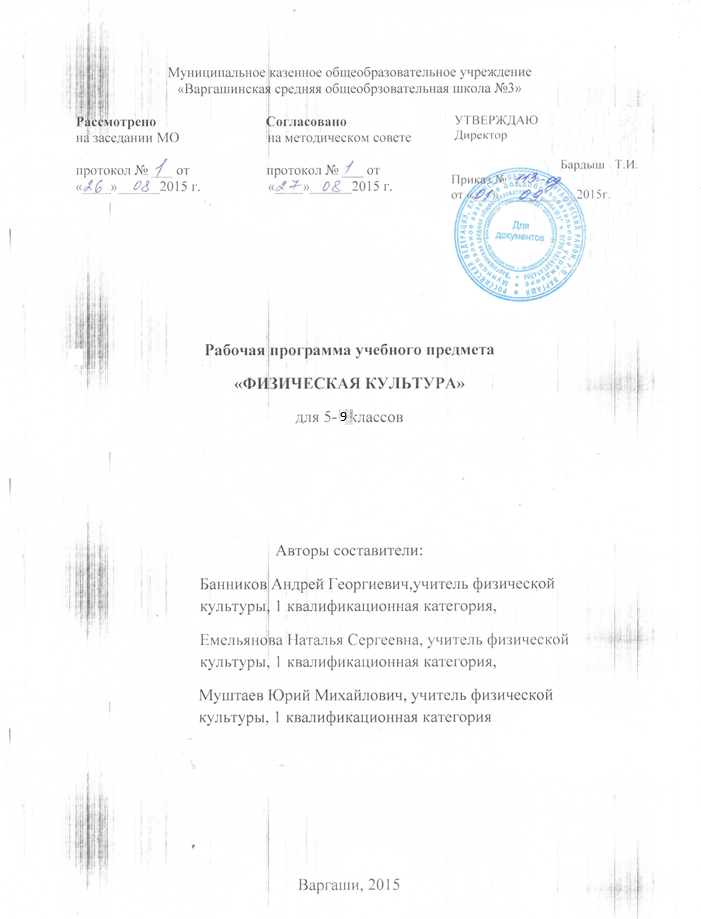 1. Пояснительная запискаПрограмма «Физическая культура. 5-9 классы» разработана на основе Федерального государственного стандарта основного общего образования, утверждѐнного приказом Министерства образования и науки РФ от 17.12.2010г. № 1897; - Примерных программ по учебным предметам. Физическая культура. 5-9 классы. Основная школа. М, Просвещение 2011; - Программы «Физическая культура, 5-9 кл., Лях В.И., Зданевич А.А., Просвещение , 2011г. Для прохождения программы в учебном процессе можно использовать следующие учебники: Виленский, М. Я. Физическая культура. 5-7 кл.: учеб.для общеобразоват. учреждений М. Я. Виленский, Т. Ю. Торочкова, И. М. Туревский ; под общ. ред. М. Я. Виленского. - М.: Просвещение, 2009. Лях, В. И. Физическая культура. 8-9 кл. : учеб.для общеобразоват. учреждений / В. И. Лях, А. А. Зданевич ; под общ. ред. В. И. Ляха. - М.: Просвещение, 2009.    Содержание программного материала состоит из 2-х основных частей: базовый и вариативной (дифференцированной).   Освоение базовых основ физической культуры объективно необходимо и обязательно для каждого ученика. Без базового компонента  невозможна успешная адаптация к жизни в человеческом обществе и эффективное осуществление трудовой деятельности независимо от того, чем бы хотел молодой человек заниматься в будущем.Базовый компонент составляет основу общегосударственного стандарта общеобразовательной подготовки в сфере физической культуры и не зависит от региональных, национальных и индивидуальных особенностей ученика.Вариативная   (дифференцированная) часть физической культуры обусловлена необходимостью учета индивидуальных способностей детей, региональных, национальных и местных особенностей работы школы.В программе В.И.Ляха, А.А.Зданевича программный материал делится на две части – базовую и вариативную. В базовую часть – входит материал в соответствии с федеральным компонентом учебного плана. Базовая часть выполняет обязательный минимум образования по предмету «Физическая культура». Вариативная часть включает в себя программный материал по баскетболу.Программный материал усложняется по разделам каждый год за счёт увеличения сложности элементов на базе ранее пройденных.  Для прохождения теоретических сведений можно выделять время как в процессе урока, так и один час урочного времени в каждой четверти.Важной особенностью образовательного процесса в основной школе является оценивание учащихся. Оценивание учащихся предусмотрено как по окончании изучения раздела, так и по мере текущего освоения умений и навыков. По окончании основной школы учащийся должен показать уровень физической подготовленности не ниже результатов приведенных в разделе «Демонстрировать», что соответствует обязательному минимуму содержания образования. По окончании основной школы учащийся может сдавать экзамен по физической культуре.Программа включает в себя разделы: легкая атлетика, гимнастика, лыжная подготовка, спортивные игры (волейбол, баскетбол, пионербол) Рабочая программа предназначена для практического использования в учебно-образовательном процессе с целью сохранения единого образовательного пространства и преемственности в задачах между ступенями образования, предупреждения учебных перегрузок, соблюдения общих подходов к раскрытию дидактических единиц, установленных в государственном стандарте. Рабочая программа регламентирует объем содержания образования. Рабочая программа создавалась с учетом того, что система физического воспитания, объединяющая урочные, внеурочные формы занятий физическими упражнениями и спортом, должна создавать максимально благоприятные условия для раскрытия и развития не только физических, но и духовных способностей ребенка, его самоопределения. Целью школьного физического воспитания является формирование разносторонне физически развитой личности, способной активно использовать ценности физической культуры для укрепления и длительного сохранения собственного здоровья, оптимизации трудовой деятельности и организации активного отдыха. Образовательный процесс учебного предмета «Физическая культура» направлен на решение следующих задач: -  содействие гармоничному физическому развитию, закрепление навыков правильной осанки, развитие устойчивости организма к неблагоприятным условиям внешней среды, воспитание ценностных ориентаций на здоровый образ жизни и привычки соблюдения личной гигиены; -  обучение основам базовых видов двигательных действий; - дальнейшее развитие координационных (ориентирование в пространстве, перестроение двигательных действий, быстрота и точность реагирования на сигналы, согласование движений, ритм, равновесие, точность воспроизведения и дифференцирования основных параметров движений) и кондиционных способностей (скоростно-силовых, скоростных, выносливости, силы и гибкости); -  формирование основ знаний о личной гигиене, о влиянии занятий физическими упражнениями на основные системы организма, развитие волевых и нравственных качеств; -  выработку представлений о физической культуре личности и приемах самоконтроля; -  углубление представления об основных видах спорта, соревнованиях, снарядах и инвентаре, соблюдение правил техники безопасности во время занятий, оказание первой помощи при травмах; -  воспитание привычки к самостоятельным занятиям физическими упражнениями, избранными видами спорта в свободное время;-  выработку организаторских навыков проведения занятий в качестве командира отделения, капитана команды, судьи;- формирование адекватной оценки собственных физических возможностей;-воспитание инициативности, самостоятельности, взаимопомощи, дисциплинированности, чувства ответственности;- содействие развитию психических процессов и обучение основам психической саморегуляции.Программный материал усложняется по разделам каждый год за счет увеличения сложности элементов на базе ранее пройденных. Для прохождения теоретических сведений можно выделять время как в процессе ypоков.Важной особенностью образовательного процесса в основной школе является оценивание учащихся. Оценивание учащихся предусмотрено как по окончании раздела, так и по мере освоения умений и навыков. 2. Общая характеристика учебного предметаПредметом обучения физической культуре является двигательная активность человека с общеразвивающей направленностью. В процессе овладения этой деятельностью укрепляется здоровье, совершенствуются физические качества, осваиваются определенные двигательные действия, активно развиваются мышление, творчество и самостоятельность.Важнейшим требованием проведения урока по физической культуре является обеспечение дифференцированного и индивидуального подхода к учащимся с учетом состояния здоровья, пола, физического развития, двигательной подготовленности, особенностей развития психических свойств и качеств, соблюдения гигиенических норм. Понятийная база и содержание курса основаны на положениях нормативно-правовых актов Российской Федерации в том числе: - требований к результатам освоения образовательной программы основного общего образования, представленной в Федеральном государственном стандарте основного общего образования; - Концепции духовно-нравственного развития и воспитания личности гражданина; - Закона «Об образовании»; - Федерального закона «О физической культуре и спорте»; - Стратегии национальной безопасности Российской Федерации до 2020г.; - примерной программы основного общего образования; -  приказа Минобрнауки от 30 августа 2010 г. № 889. 3. Описание места предмета«Физическая культура» в учебном плане В соответствии с ФБУПП учебный предмет «Физическая культура» вводится как обязательный предмет в средней школе, на его преподавание отводится 102 часа в год (5 – 9 классы – 510 часов). 4. Личностные, метапредметные и предметныерезультаты освоения учебного предметаВ соответствии с требованиями к результатам освоения основной образовательной программы основного общего образования Федерального государственного образовательного стандарта рабочая программа для 5 – 9 классов направлена на достижение обучающимися личностных, метапредметных и предметных результатов по физической культуре. Личностные результаты: - воспитание российской гражданской идентичности: патриотизма, любви и уважения к Отечеству, чувства гордости за свою Родину, прошлое и настоящее многонационального народа России; - знание истории физической культуры своего народа, своего края как части наследия народов России и человечества; - усвоение гуманистических, демократических и традиционных ценностей многонационального российского общества; - воспитание чувства ответственности и долга перед Родиной; - формирование ответственного отношения к учению, готовности и способности обучающихся к саморазвитию и самообразованию на основе мотивации к обучению и познанию, осознанному выбору и построению дальнейшей индивидуальной траектории образования на базе ориентировки в мире профессий и профессиональных предпочтений, с учетом устойчивых познавательных интересов; - формирование целостного мировоззрения, соответствующего современному уровню развития науки и общественной практики, учитывающего социальное, культурное, языковое, духовное многообразие современного мира; - формирование осознанного, уважительного и доброжелательного отношения к другому человеку, его мнению, мировоззрению, культуре, языку, вере, гражданской позиции, к истории, культуре, религии, традициям, языкам, ценностям народов России и народов мира; - готовности и способности вести диалог с другими людьми и достигать в нем взаимопонимания; - освоение социальных норм, правил поведения, ролей и форм социальной жизни в группах и сообществах, включая взрослые социальные сообщества; - участие в школьном самоуправлении и общественной жизни в пределах возрастной компетенции с учетом региональных, этнокультурных, социальных и экономических особенностей; - развитие морального сознания и компетентности в решении моральных проблем на основе личностного выбора, формирование нравственных чувств и нравственного поведения, осознанного и ответственного отношения к собственным поступкам; - формирование коммуникативной компетентности в общении и сотрудничестве со сверстниками, старшими и младшими в процессе образовательной, общественно полезной, учебно-исследовательской, творческой и других видов деятельности; - формирование ценности здорового и безопасного образа жизни; усвоение правил индивидуального и коллективного безопасного поведения в чрезвычайных ситуациях, угрожающих жизни и здоровью людей, правил поведения на транспорте и на дорогах; - осознание значения семьи в жизни человека и общества, принятие ценности семейной жизни, уважительное и заботливое отношение к членам своей семьи. Личностные результаты отражаются в готовности обучающихся к саморазвитию индивидуальных свойств личности, которые приобретаются в процессе освоения учебного предмета «Физическая культура». Они включают в себя основы гражданской идентичности, сформированную мотивацию к обучению и познанию в сфере физической культуры, умения использовать ценности физической культуры для удовлетворения индивидуальных интересов и потребностей, достижения личностно значимых результатов в физическом совершенстве. Метапредметные результаты - умение самостоятельно определять цели своего обучения, ставить и формулировать для себя новые задачи в учебе и познавательной деятельности, развивать мотивы и интересы своей познавательной деятельности; - умение самостоятельно планировать пути достижения целей, в том числе альтернативные, осознанно выбирать наиболее эффективные способы решения учебных и познавательных задач; - умение соотносить свои действия с планируемыми результатами, осуществлять контроль своей деятельности в процессе достижения результата, определять способы действий в рамках предложенных условий и требований, корректировать свои действия в соответствии с изменяющейся ситуацией; - умение оценивать правильность выполнения учебной задачи, собственные возможности ее решения; - владение основами самоконтроля, самооценки, принятия решений и осуществления осознанного выбора в учебной и познавательной деятельности; - умение организовывать учебное сотрудничество и совместную деятельность с учителем и сверстниками; - умение работать индивидуально и в группе: находить общее решение и разрешать конфликты на основе согласования позиций и учета интересов; -  умение формулировать, аргументировать и отстаивать свое мнение; - умение осознанно использовать речевые средства в соответствии с задачей коммуникации, для выражения своих чувств, мыслей и потребностей, планирования и регуляции своей деятельности. Предметные результаты В соответствии с Федеральным государственным образовательным стандартом основного общего образования результаты изучения курса «Физическая культура» должны отражать: - понимание роли и значения физической культуры в формировании личностных качеств, в активном включении в здоровый образ жизни, укреплении и сохранении индивидуального здоровья; - овладение системой знаний о физическом совершенствовании человека, освоение умений отбирать физические упражнения и регулировать физический нагрузки для самостоятельных систематических занятий с различной функциональной направленностью (оздоровительной, тренировочной, коррекционной, рекреативной и лечебной) с учетом индивидуальных возможностей и особенностей организма, планировать содержание этих занятий, включать их в режим учебного дня и учебной недели; - приобретение опыта организации самостоятельных систематических занятий физической культурой с соблюдением правил техники безопасности и профилактики травматизма; освоение умения оказывать первую помощь при легких травмах; обогащение опыта совместной деятельности в организации и проведении занятий физической культурой, форм активного отдыха и досуга; - расширение опыта организации и мониторинга физического развития и физической подготовленности; формирование умения вести наблюдение за динамикой развития своих основных физических качеств: оценивать текущее состояние организма и определять тренирующее воздействие на него занятий физической культурой посредством использования стандартных физических нагрузок и функциональных проб, определять индивидуальные режимы физической нагрузки, контролировать направленность ее воздействия на организм во время самостоятельных занятий физическими упражнениями с разной целевой ориентацией; - формирование умений выполнять комплексы общеразвивающих, оздоровительных и коррегирующих упражнений, учитывающих индивидуальные способности и особенности, состояние здоровья и режим учебной деятельности; овладение основами технических действий, приемами и физическими упражнениями из базовых видов спорта, умение использовать их в разнообразных формах игровой и соревновательной деятельности; расширение двигательного опыта за счет упражнений, ориентированных на развитие основных физических качеств, повышение функциональных возможностей основных систем организма. 5. Содержание учебного предмета.Знания о физической культуреИстория физической культуры. Олимпийские игры древности. Возрождение Олимпийских игр и олимпийского движения. История зарождения олимпийского движения в России. Олимпийское движение в России (СССР). Выдающиеся достижения отечественных спортсменов на Олимпийских играх. Характеристика видов спорта, входящих в программу Олимпийских игр. Физическая культура в современном обществе. Организация и проведение пеших туристских походов. Требования к технике безопасности и бережному отношению к природе (экологические требования). Физическая культура (основные понятия). Физическое развитие человека. Физическая подготовка и ее связь с укреплением здоровья, развитием физических качеств. Организация и планирование самостоятельных занятий по развитию физических качеств. Техническая подготовка. Техника движений и ее основные показатели. Всестороннее и гармоничное физическое развитие. Адаптивная физическая культура. Спортивная подготовка. Здоровье и здоровый образ жизни. Допинг. Концепция честного спорта. Профессионально-прикладная физическая подготовка. Физическая культура человека. Режим дня и его основное содержание. Заливание организма. Правила безопасности и гигиенические требования. Влияние занятий физической культурой на формирование положительных качеств личности. Проведение самостоятельных занятий по коррекции осанки и телосложения. Восстановительный массаж. Проведение банных процедур. Первая помощь во время занятий физической культурой и спортом. Способы двигательной (физкультурной) деятельностиОрганизация и проведение самостоятельных занятий физической культурой. Подготовка к занятиям физической культурой. Выбор упражнений и составление индивидуальных комплексов для утренней зарядки, физкультминуток и физкультпауз (подвижных перемен). Планирование занятий физической подготовкой. Проведение самостоятельных занятий прикладной физической подготовкой. Организация досуга средствами физической культуры. Оценка эффективности занятий физической культурой. Самонаблюдение и самоконтроль.Оценка эффективности занятий физкультурно-оздоровительной деятельностью. Оценка техники движений, способы выявления и устранения ошибок в технике выполнения упражнений (технических ошибок). Измерениерезервов организма и состояния здоровья с помощью функциональных проб. Физическое совершенствованиеФизкультурно-оздоровительная деятельность. Оздоровительные формы занятий в режиме учебного дня и учебной недели. Индивидуальные комплексы адаптивной (лечебной) и коррегирующей физической культуры. Спортивно-оздоровительная деятельность с общеразвивающей направленностью. Гимнастика с основами акробатики. Организующие команды и приемы. Акробатические упражнения и комбинации. Опорные прыжки. Упражнения и комбинации на гимнастическом бревне (девочки). Упражнения и комбинации на гимнастической перекладине (мальчики). Легкая атлетика. Беговые упражнения. Прыжковые упражнения. Метание малого мяча. Лыжные гонки. Передвижение на лыжах. Спортивные игры: волейбол, баскетбол, пионербол. Упражнения общеразвивающей направленности. Общефизическая подготовка. Гимнастика с основами акробатики. Развитие гибкости, координации движений, силы, выносливости. Легкая атлетика. Развитие выносливости, силы, быстроты, координации движений. Лыжная подготовка (лыжные гонки). Развитие выносливости, силы, координации движений, быстроты. Баскетбол и волейбол. Развитие быстроты, силы, выносливости, координации движений. Распределение учебного времени прохождения программного материала по физической культуре (5-9 классы)Основы знаний о физической культуре, умения и навыки; приемы закаливания, способы саморегуляции и самоконтроля. 1.1. Естественные основы. 5 6 классы. Влияние возрастных особенностей организма и его двигательной функции на физическое развитие и физическую подготовленность школьников. Защитные свойства организма и профилактика средствами физической культуры. 7-8 классы. Опорно-двигательный аппарат и мышечная система, их роль в осуществлении двигательных актов. Значение нервной системы в управлении движениями и регуляции систем дыхания, кровоснабжения. Роль психических процессов в обучении двигательным действиям и движениям. 9 класс. Выполнение основных движений и комплексов физических упражнений, учитывающих возрастно-половые особенности школьников и направленно действующих на совершенствование соответствующих физических функций организма. Планирование и контроль индивидуальных физических нагрузок в процессе самостоятельных занятий физическими упражнениями. 1.2. Социально-психологические основы. 5-6 классы. Решение задач игровой и соревновательной деятельности с помощью двигательных действий. Гигиенические основы организации самостоятельных занятий физическими упражнениями, обеспечение их общеукрепляющей и оздоровительной направленности, предупреждение травматизма и оказание посильной помощи при травмах и ушибах. Анализ техники физических упражнений, их освоение и выполнение по показу. Ведение тетрадей самостоятельных занятий физическими упражнениями, контроля за функциональным состоянием организма. 7-8 классы. Основы обучения и самообучения двигательным действиям, их роль в развитии внимания, памяти и мышления. Совершенствование и самосовершенствование физических способностей, влияние этих процессов на физическое развитие, повышение учебно-трудовой активности и формирование личностью значимых свойств и качеств. Анализ техники физических упражнений, их освоение и выполнение по объяснению. Ведение тетрадей самостоятельных занятий физическими упражнениями, контроля за функциональным состоянием организма и физической подготовленностью. 9 класс. Анализ техники физических упражнений, их освоение и выполнение но показу, объяснению и описанию. Выполнение общеподготовительных и подводящих упражнений, двигательных действий в разнообразных игровых и соревновательных ситуациях. Ведение тетрадей самостоятельных занятий физическими упражнениями, контроля за функциональным состоянием организма, физическим развитием и физической подготовленностью. Комплексы физических упражнений для развития физических способностей и тестирования уровня двигательной подготовленности. 1.3. Культурно-исторические основы. 5-6 классы. Основы истории возникновения и развития Олимпийского движения, физической культуры и отечественного спорта. 7-8 классы. Физическая культура и ее значение в формирование здорового образа жизни современного человека. 9 класс. Изложение взглядов и отношений к физической культуре, к ее материальным и духовным ценностям. 1.4. Приемы закаливания. 5-6 классы. Воздушные ванны (теплые, безразличные, прохладные, холодные, очень холодные). Солнечные ванны (правила, дозировка). 7-8 классы. Водные процедуры (обтирание, душ), купание в открытых водоемах. 9 класс. Пользование баней. 1.5. Подвижные игры. Волейбол 5 9 классы. Терминология избранной игры. Правила и организация проведения соревнований по баскетболу. Техника безопасности при проведении соревнований и занятий. Подготовка места занятий. Помощь в судействе. Организация и проведение подвижных игр и игровых заданий. Баскетбол 5-9 классы. Терминология избранной игры. Правила и организация проведения соревнований по баскетболу. Техника безопасности при проведении соревнований и занятий. Подготовка места занятий. Помощь в судействе. Организация и проведение подвижных игр и игровых заданий. 1.6. Гимнастика с элементами акробатики. 5-7 классы. Значение гимнастических упражнений для сохранения правильной осанки, развитие силовых способностей и гибкости. Страховка во время занятий. Основы выполнения гимнастических упражнений. 8-9 классы. Значение гимнастических упражнений для развития координационных способностей. Страховка и самостраховка во время занятий. Техника безопасности во время занятий. 1.7. Легкоатлетические упражнения. 5-9 классы. Терминология легкой атлетики. Правила и организация проведения соревнований по легкой атлетике. Техника безопасности при проведении соревнований и занятий. Подготовка места занятий. Помощь в судействе. 1.8. Кроссовая подготовка. 5-9 классы. Правила и организация проведения соревнований по кроссу. Техника безопасности при проведении соревнований и занятий. Помощь в судействе. Рабочий план составлен с учетом следующих нормативных документов: Закон РФ «О физической культуре и спорте» от 29.04.1999 № 80-ФЗ; Национальная доктрина образования в Российской Федерации. Постановление Правительства РФ от 4.10.2000 г. №751; - Концепция модернизации российского образования на период до 2010 года. Распоряжение Правительства РФ от 30.08.2002 г. № 1507-р. Базисный учебный план общеобразовательных учреждений Российской Федерации. Приказ МО РФ от 9.02.1998 г. №322; - Обязательный минимум содержания основного общего образования. Приказ МО РФ от 19.05.1998 г. № 1236; - О введении третьего дополнительного часа физической культуры в общеобразовательных учреждениях Российской Федерации. Письмо МО РФ от 26.03.2002 г. № 30-51-197/20. О введении зачетов по физической культуре для учащихся выпускного класса 9  общеобразовательных школ РСФСР. Приказ МО РСФСР от 18.11.1985 г № 317.Учащиеся должны уметь демонстрировать:ГОДОВОЙ   ПЛАН – ГРАФИКпрохождения учебного материала по физической культуре для учащихся5-9 классов.Учебно-Методическое и материально- техническое обеспечение курсаИнформационно- образовательная среда образовательного учреждения должна обеспечивать мониторинг здоровья учащихся. Для  этого необходимо иметь в кабинете физкультуры компьютер, на котором можно было бы работать с программами, позволяющими следить за весоростовыми и другими показателями учащихся, в том числе составлять графики и работать с диаграммами.Кроме того, учитель физкультуры должен участвовать в постоянном взаимодействии образовательного учреждения с другими организациями социальной сферы, в первую очередь с учреждениями здравоохранения и спорта. Учителю физкультуры должна быть обеспечена информационная поддержка на основе современных информационных технологий в области библиотечных услуг (создание и ведение электронных каталогов и полнотекстовых баз данных, поиск документов по любому критерию, доступ к электронным учебным материалам и образовательным ресурсам Интернета). Интерактивный электронный контент учителя физкультуры должен включать содержание предметной области «Физическая культура и основы безопасности жизнедеятельности», представленное текстовыми, аудио - и видеофайлами, графикой (картинки, фото, чертежи, элементы интерфейса).Д – демонстрационный экземпляр (1экземпляр);
Г – полный комплект (для каждого ученика);
Ф – комплект для фронтальной работы (не менее 1 экземпляра на 2 учеников);
П – комплектПЛАНИРУЕМЫЕ РЕЗУЛЬТАТЫ ИЗУЧЕНИЯ ПРЕДМЕТА«ФИЗИЧЕСКАЯ КУЛЬТУРА» В ОСНОВНОЙ ШКОЛЕВыпускник научится: -рассматривать физическую культуру как явление культуры, выделять исторические этапы её развития, характеризовать основные направления и формы её организации в современном обществе;-характеризовать содержательные основы здорового образа жизни, раскрывать его взаимосвязь со здоровьем, гармоничным физическим развитием и физической подготовленностью, формированием качеств личности и профилактикой вредных привычек;-определять базовые понятия и термины физической культуры, применять их в процессе совместных занятий физическими упражнениями со своими сверстниками, излагать с их помощью особенности выполнения техники двигательных действий и физических упражнений, развития физических качеств;-разрабатывать содержание самостоятельных занятий физическими упражнениями, определять их направленность и формулировать задачи, рационально планировать режим дня и учебной недели;-руководствоваться правилами профилактики травматизма и подготовки мест занятий, правильного выбора обуви и формы одежды в зависимости от времени года и погодных условий;-руководствоваться правилами оказания первой помощи при травмах и ушибах во время самостоятельных занятий физическими упражнениями.Выпускник получит возможность научиться:-характеризовать цель возрождения Олимпийских игр и роль Пьера де Кубертена в становлении современного олимпийского движения, объяснять смысл символики и ритуалов Олимпийских игр;-характеризовать исторические вехи развития отечественного спортивного движения, великих спортсменов, принесших славу российскому спорту;-определять признаки положительного влияния занятий физической подготовкой на укрепление здоровья, устанавливать связь между развитием физических качеств и основных систем организма.Способы двигательной (физкультурной) деятельностиВыпускник научится:-использовать занятия физической культурой, спортивные игры и спортивные соревнования для организации индивидуального отдыха и досуга, укрепления собственного здоровья, повышения уровня физических кондиций;-составлять комплексы физических упражнений оздоровительной, тренирующей и корригирующей направленности, подбирать индивидуальную нагрузку с учётом функциональных особенностей и возможностей собственного организма;-классифицировать физические упражнения по их функциональной направленности, планировать их последовательность и дозировку в процессе самостоятельных занятий по укреплению здоровья и развитию физических качеств;-самостоятельно проводить занятия по обучению двигательным действиям, анализировать особенности их выполнения, выявлять ошибки и своевременно устранять их;-тестировать показатели физического развития и основных физических качеств, сравнивать их с возрастными стандартами, контролировать особенности их динамики в процессе самостоятельных занятий физической подготовкой;-взаимодействовать со сверстниками в условиях самостоятельной учебной деятельности, оказывать помощь в организации и проведении занятий, освоении новых двигательных действий, развитии физических качеств, тестировании физического развития и физической подготовленности.Выпускник получит возможность научиться:-вести дневник по физкультурной деятельности, включать в него оформление планов проведения самостоятельных занятий физическими упражнениями разной функциональной направленности, данные контроля динамики индивидуального физического развития и физической подготовленности;-проводить занятия физической культурой с использованием оздоровительной ходьбы и бега, лыжных прогулок и туристских походов, обеспечивать их оздоровительную направленность;-проводить восстановительные мероприятия с использованием банных процедур и сеансов оздоровительного массажа.Физическое совершенствованиеВыпускник научится:-выполнять комплексы упражнений по профилактике утомления и перенапряжения организма, повышению его работоспособности в процессе трудовой и учебной деятельности;-выполнять общеразвивающие упражнения, целенаправленно воздействующие на развитие основных физических качеств (силы, быстроты, выносливости, гибкости и координации);-выполнять акробатические комбинации из числа хорошо освоенных упражнений;-выполнять гимнастические комбинации на спортивных снарядах из числа хорошо освоенных упражнений;-выполнять легкоатлетические упражнения в беге и прыжках (в высоту и длину);-выполнять передвижения на лыжах скользящими способами ходьбы, демонстрировать технику умения последовательно чередовать их в процессе прохождения тренировочных дистанций (для снежных регионов России);-выполнять спуски и торможения на лыжах с пологого склона одним из разученных способов;-выполнять основные технические действия и приёмы игры в футбол, волейбол, баскетбол в условиях учебной и игровой деятельности;-выполнять тестовые упражнения на оценку уровня индивидуального развития основных физических качеств.Выпускник получит возможность научиться:-выполнять комплексы упражнений лечебной физической культуры с учётом имеющихся индивидуальных нарушений в показателях здоровья;-преодолевать естественные и искусственные препятствия с помощью разнообразных способов лазанья, прыжков и бега;-осуществлять судейство по одному из осваиваемых видов спорта;-выполнять тестовые нормативы по физической подготовки.ТЕМАТИЧЕСКОЕ  ПЛАНИРОВАНИЕ2 четверть- 21 час3 четверть- 30 часов4 четверть - 24 часа.ТЕМАТИЧЕСКОЕ  ПЛАНИРОВАНИЕ2 четверть- 21 час3 четверть- 30 часов4 четверть - 24 часа.ТЕМАТИЧЕСКОЕ ПЛАНИРОВАНИЕ7  классОбщее количество учебных часов на I  четверть  -  27 часовОбщее количество учебных  часов на II четверть – 21 час.Общее количество учебных часов  на III четверть – 30 часов.Общее количество учебных часов  на IV четверть  - 24 часа.Требования к зачету:5 класс6 класс7 класс8 класс9 класс№ п/пВид программного материалаКоличество часов (уроков)Количество часов (уроков)Количество часов (уроков)Количество часов (уроков)Количество часов (уроков)Количество часов (уроков)Количество часов (уроков)Количество часов (уроков)№ п/пВид программного материалаКлассКлассКлассКлассКлассКлассКлассКласс№ п/пВид программного материала556778891Базовая часть75757575757575751.1Основы знаний о физической культуреВ процессе урокаВ процессе урокаВ процессе урокаВ процессе урокаВ процессе урокаВ процессе урокаВ процессе урокаВ процессе урока1.2Гимнастика с элементами акробатики18181818181818181.3Лёгкая атлетика21212121212121211.4Лыжная подготовка18181818181818181.5Спортивные игры (волейбол)18181818181818182Вариативная часть2727272727272727Спортивные игры (баскетбол)18181818181818182.1Кроссовая подготовка99999999Итого102102102102102102102102Физические способностиФизические упражненияМальчикиДевочкиСкоростныеБег 60м с высокого старта с опорой на руку, с9.210.2СиловыеПрыжок в длину с места, см180165СиловыеЛазание по канату на расстояние 6 м, с.12-СиловыеПоднимание туловища лёжа на спине руки за головой, кол-во раз-18К выносливостиБег 2000м8.5010.20К координацииПоследовательное выполнение пяти кувырков, с.10.014.0К координацииБроски малого мяча в стандартную мишень, м.12.010.0Разделыпрограммычас                                 ЧЕТВЕРТИ                                 ЧЕТВЕРТИ                                 ЧЕТВЕРТИ                                 ЧЕТВЕРТИ                                 ЧЕТВЕРТИ                                 ЧЕТВЕРТИ                                 ЧЕТВЕРТИ                                 ЧЕТВЕРТИ                                 ЧЕТВЕРТИ                                 ЧЕТВЕРТИ                                 ЧЕТВЕРТИ                                 ЧЕТВЕРТИ                                 ЧЕТВЕРТИРазделыпрограммычас1 четверть1 четверть1 четверть2 четверть2 четверть3 четверть3 четверть3 четверть3 четверть  4 четверть  4 четверть  4 четверть  4 четверть1. Базовая751. Основы знанийВ процессе   уроковВ процессе   уроковВ процессе   уроковВ процессе   уроковВ процессе   уроковВ процессе   уроковВ процессе   уроковВ процессе   уроковВ процессе   уроковВ процессе   уроковВ процессе   уроковВ процессе   уроковВ процессе   уроков2. Легкая атлетика2110113. Спортивные игры(волейбол)181264. Гимнастика с элементами акробатики181535. Лыжная подготовка 181818II  Вариативная часть271.Спортивные игры (баскетбол)18992. Кроссовая подготовка954Сетка  часов102     27     27     27    21    21     30     30     30     30      24      24      24      24№п/пНаименование объектов и средств материально-технического обеспеченияНеобходимое количествоПримечание №п/пНаименование объектов и средств материально-технического обеспеченияНачальная школаПримечание 1Библиотечный фонд (книгопечатная продукция)Библиотечный фонд (книгопечатная продукция)Библиотечный фонд (книгопечатная продукция)1.1Стандарт  начального общего образования по физической культуреД Стандарт по физической культуре, примерные программы, авторские рабочие программы входят в состав обязательного программного обеспечения кабинета по физической культуре (спортивного зала)1.2Примерные программы по учебным предметам. Физическая культура. 1-4 классы.Д1.3Рабочие программы по физической культуре.Д 1.4Кофман Л.Б. Настольная книга учителя физической культуры. – М., Физкультура и спорт,  1998.Д 1.5Лях В.И., Зданевич А.А. Комплексная программа физического воспитания учащихся 1–11-х классов. – М.: лПросвещение, 2008.Д 1.6Лях В.И. Мой друг – физкультура.  Учебник для учащихся 1-4 классов начальной школы. Москва «Просвещение» 2006.Ф 1.7Ковалько В.И. Поурочные разработки по физкультуре  1-4  класс, Москва «Вако» 2006Д 1.8Холодов Ж.К., Кузнецов В.С. Практикум по теории  и методики физического воспитания 2001г.Д 1.9Учебник и пособия, которые входят в предметную линию В.И. Лях.В.И. Лях. Физическая культура. 1-4 классы. Учебник для общеобразовательных учреждений.Д Учебник, рекомендованный Министерством образования и науки Российской Федерации, и пособия входят в библиотечный фонд.1.10Учебная, научная, научно-популярная литература по физической культуре, спорту, олимпийскому движению.Д В составе библиотечного фонда.1.11Методические здания по физической культуре для учителей.Д Методические пособия и рекомендации, журнал «Физическая культура в школе».2Демонстрационные учебные пособияДемонстрационные учебные пособияДемонстрационные учебные пособия2.1Таблицы по стандартам физического развития и физической подготовленностиД 3Экранно-звуковые пособияЭкранно-звуковые пособияЭкранно-звуковые пособия3.1Аудиовизуальные пособия по основным разделам и темам учебного предмета «Физическая культура» (из цифровых носителях)Д 3.2Аудиозаписи Д Для проведения гимнастических комплексов, обучения танцевальным движениям; проведения спортивных соревнований и физкультурных праздников.4Технические средства обученияТехнические средства обученияТехнические средства обучения4.1Телевизор с универсальной приставкойД 4.2DVD- плеер (с набором дисков)Д 4.3Мультимедийный компьютерД 5Учебно-практическое и учебно-лабораторное оборудованиеУчебно-практическое и учебно-лабораторное оборудованиеУчебно-практическое и учебно-лабораторное оборудование5.1Стенка гимнастическаяП5.2Бревно гимнастическое высокоеП5.3Козёл гимнастическийП5.4Канат для лазаньяП5.5Перекладина гимнастическая (напольная)П5.6Скамейка гимнастическая жесткая (длиной  3 м)П5.7Комплект навесного оборудования (перекладина, мишени для метания, тренировочные баскетбольные щиты)П5.8Мячи:  набивные весом , малый  мяч(мягкий), баскетбольные, волейбольные, футбольныеГ 5.9Палка гимнастическаяГ 5.10Скакалка детскаяГ 5.11Мат гимнастическийП5.12Гимнастический подкидной мостикД 5.13Обруч металлический детскийГ 5.14Рулетка измерительнаяД 5.15Лыжи детские (с креплениями и палками)Г 5.16Сетка волейбольнаяД 5.17АптечкаД 5.18Конь гимнастическийП5.19Гантели наборныеГ 5.20Коврики гимнастическиеГ 5.21Мяч малый (теннисный)Г 5.22Стойка для прыжков высотуД                                                                                         Тема урока№Тип урокаЭлементы содержанияТребования к       уровнюподготовки         обучающихсяТребования к       уровнюподготовки         обучающихсяВид контроляд\зДата проведенияДата проведения                                                                                        Тема урока№Тип урока5 классТребования к       уровнюподготовки         обучающихсяТребования к       уровнюподготовки         обучающихсяВид контроляд\зпланфакт1234556789                                                                     ЛЕГКАЯ    АТЛЕТИКА  (10  часов)                                                                     ЛЕГКАЯ    АТЛЕТИКА  (10  часов)                                                                     ЛЕГКАЯ    АТЛЕТИКА  (10  часов)                                                                     ЛЕГКАЯ    АТЛЕТИКА  (10  часов)                                                                     ЛЕГКАЯ    АТЛЕТИКА  (10  часов)                                                                     ЛЕГКАЯ    АТЛЕТИКА  (10  часов)                                                                     ЛЕГКАЯ    АТЛЕТИКА  (10  часов)                                                                     ЛЕГКАЯ    АТЛЕТИКА  (10  часов)                                                                     ЛЕГКАЯ    АТЛЕТИКА  (10  часов)                                                                     ЛЕГКАЯ    АТЛЕТИКА  (10  часов)Ходьба и бег, Спринтерский бег, эстафетный бег(6 ч)1вводныйВводный инструктаж Т.Б на уроках физкультуры.  Т.Б. на уроках легкой атлетики. Оздоровительные системы физического воспитания и спортивной подготовки. Встречная эстафета Специальные беговые упражнения; развитие скоростных качеств. Игра «Бег с флажками». Развитие скоростных  качеств. Высокий старт (до 10-15м), бег с ускорением (30-40м).Знать: правила ТБУметь: пробегать с низкого старта с максимальной скоростьюЗнать: правила ТБУметь: пробегать с низкого старта с максимальной скоростьютекущийКом. 1Ходьба и бег, Спринтерский бег, эстафетный бег(6 ч)2СовершенствованияСпециальные беговые упражнения, развитие скоростных возможностей. Круговая эстафета. Влияние л/а упражнений на здоровье. ОРУ. Высокий старт (до 10-15м), бег с ускорением (40-50м),Уметь: бегать с максимальной скоростью с низкого старта (60м)Уметь: бегать с максимальной скоростью с низкого старта (60м)текущийКом.1Ходьба и бег, Спринтерский бег, эстафетный бег(6 ч)3СовершенствованияСпециальные беговые упражнения, развитие скоростных возможностей. Встречная эстафета. ОРУ.Высокий старт (до 10-15м), бег по дистанции.Уметь: бегать с максимальной скоростью с низкого старта (60м)Уметь: бегать с максимальной скоростью с низкого старта (60м)текущийКом.1Ходьба и бег, Спринтерский бег, эстафетный бег(6 ч)4СовершенствованияОРУ. Специальные беговые упражнения. Бег с ускорением (30м)Эстафетный бег. Передача эстафетной палочки.Уметь: бегать с максимальной скоростью ( до 30 м)Уметь: бегать с максимальной скоростью ( до 30 м)Оценить бег 30мМ: 5.4-5.8-6.2Д:5.6-6.0-6.4Ком.1Ходьба и бег, Спринтерский бег, эстафетный бег(6 ч)5учетныйОРУ. Специальные беговые упражнения. Бег с ускорением (60 м). Игра «Разведчики и часовые»Уметь: бегать с максимальной скоростью (до 60 м)Уметь: бегать с максимальной скоростью (до 60 м)Оценить бег 60мМ:10.2-10.8-11.4Д:10.6-10.8-11,6Ком. 1Ходьба и бег, Спринтерский бег, эстафетный бег(6 ч)6комплексныйОРУ. Специальные беговые упражнения. Бег с ускорением. Челночный бег 3*10м . Игра «Гуси-лебеди».Уметь: бегать с максимальной скоростью челночный бег 3*10м, бег 100м. Уметь: бегать с максимальной скоростью челночный бег 3*10м, бег 100м. Оценить челночный бег 3*10мМ:8.6-8.8-9.4Д:8.9-9.4-9.8Ком. 1Прыжки, метание мяча.( 4 ч)7комплексныйОРУ. Прыжок в длину способом «согнув ноги». Правила использования лег.атл. упр.Обучение отталкивания, прыжок 7-9 шагов разбега. Игра «Зайцы в огороде». Комплексы упражнений на развитие скоростно-силовых качеств.Уметь: прыгать в длину с разбега. Метание на дальность.Уметь: прыгать в длину с разбега. Метание на дальность.текущийКом.1Прыжки, метание мяча.( 4 ч)8комплексныйОРУ.  Прыжок в длину способом «согнув ноги». Прыжок в длину с места. Прыжок в длину с разбега Развитие скоростно-силовых качеств. Правила соревнований в метании.Метание малого мяча с места на дальность. Игра «Волк во рву».Уметь: прыгать в длину с разбегаУметь: прыгать в длину с разбегатекущийКом. 1Прыжки, метание мяча.( 4 ч)9комплексныйОРУ. Прыжок в длину с разбега способом «согнув ноги».Метание малого мяча с места на дальность. Игра «Лиса и куры».Уметь: прыгать в длину с разбегаУметь: прыгать в длину с разбегаОценить прыжок в длину с местаКом. 1Прыжки, метание мяча.( 4 ч)10учетныйОРУ. Прыжки на месте, с продвижением вперед. Прыжок в длину с разбега. Игра «Прыгающие воробушки».Уметь: прыгать в длину с разбегаУметь: прыгать в длину с разбегаОценить прыжок в длину с разбегаКом. 1КРОССОВАЯ    ПОДГОТОВКА (5часов)КРОССОВАЯ    ПОДГОТОВКА (5часов)КРОССОВАЯ    ПОДГОТОВКА (5часов)КРОССОВАЯ    ПОДГОТОВКА (5часов)КРОССОВАЯ    ПОДГОТОВКА (5часов)КРОССОВАЯ    ПОДГОТОВКА (5часов)КРОССОВАЯ    ПОДГОТОВКА (5часов)КРОССОВАЯ    ПОДГОТОВКА (5часов)КРОССОВАЯ    ПОДГОТОВКА (5часов)КРОССОВАЯ    ПОДГОТОВКА (5часов)Бег по пересеченной местности (3ч)11Изучение нового материалаОРУ. Равномерный бег (10 мин). Чередование ходьбы и бега (бег- 50м, ходьба – 100м). Подвижная игра «Невод». Развитие выносливости. Понятие скорость бега.Уметь: бегать в равномерном темпе дистанцию 1000мтекущийтекущийКом.1Бег по пересеченной местности (3ч)12учетныйРавномерный бег (12 мин). ОРУ. Чередование бега и ходьбы ( бег 50м, ходьба-100м). Игра «Перебежка с выручкой». Развитие выносливости.Уметь: бегать в равномерном темпе до 20 мин. По слабо пересеченной местности до 1 км.Оценить бег 500мМ:2.00-2.10-2.20Д:2.10-2.20-2.35Оценить бег 500мМ:2.00-2.10-2.20Д:2.10-2.20-2.35 Ком. 1Бег по пересеченной местности (3ч)13учетныйОРУ. Равномерный бег (12 мин). Игра «Паровозики». Развитие выносливости.Уметь: бегать на время 1000мОценить бег 1000 мМ:4.50-5.30-7.0Д:5.30-6.30-7.30Оценить бег 1000 мМ:4.50-5.30-7.0Д:5.30-6.30-7.30Ком. 1Полоса препятствия(2ч)14СовершенствованияОРУ в движении. Равномерный бег (до 15 мин). Игра по станциям.Уметь: бегать в равномерном темпеТекущий Текущий Ком. 1Полоса препятствия(2ч)15СовершенствованияОРУ в движении. Равномерный бег (до 15 мин). Игра по станциям. Подвижная игра «Команда быстроногих».Уметь: бегать в равномерном темпеТекущий Текущий Ком. 1СПОТИВНЫЕ ИГРЫ (12 часов)СПОТИВНЫЕ ИГРЫ (12 часов)СПОТИВНЫЕ ИГРЫ (12 часов)СПОТИВНЫЕ ИГРЫ (12 часов)СПОТИВНЫЕ ИГРЫ (12 часов)СПОТИВНЫЕ ИГРЫ (12 часов)СПОТИВНЫЕ ИГРЫ (12 часов)СПОТИВНЫЕ ИГРЫ (12 часов)СПОТИВНЫЕ ИГРЫ (12 часов)СПОТИВНЫЕ ИГРЫ (12 часов)ВОЛЕЙБОЛ(12 часов).16Изучение нового материалаТехника безопасности при игре волейбол. Стойка игрока. Передвижения в стойке. Официальные волейбольные правила. Передача мяча двумя руками сверху вперед. Эстафета с элементами волейбола. Уметь: играть в волейбол по упрощенным правилам; выполнять правильно технические действия.Текущий Текущий Ком. 3ВОЛЕЙБОЛ(12 часов).17СовершенствованияСтойка игрока. Перемещения в стойке. Учебная игра. Передача мяча двумя руками сверху вперед. Уметь: играть волейбол по упрощенным правилам; применять в игре технические приемы.Текущий Текущий Ком. 3ВОЛЕЙБОЛ(12 часов).17СовершенствованияСтойка игрока. Перемещения в стойке. Учебная игра. Передача мяча двумя руками сверху вперед. Уметь: играть волейбол по упрощенным правилам; применять в игре технические приемы.Текущий Текущий Ком. 3ВОЛЕЙБОЛ(12 часов).18СовершенствованияСтойка игрока. Перемещения в стойке. Учебная игра. Передача мяча двумя руками сверху вперед. Уметь: играть волейбол по упрощенным правилам; применять в игре технические приемы.Текущий Текущий Ком. 3ВОЛЕЙБОЛ(12 часов).19СовершенствованияСтойка игрока. Перемещения в стойке. Учебная игра.Передача мяча двумя руками сверху над собой и вперед.Уметь: играть в волейбол по упрощенным правилам; выполнять правильно технические действия.Оценка техники выполнения стойки и передвижений.Оценка техники выполнения стойки и передвижений.Ком. 320СовершенствованияСтойка игрока. Перемещения в стойке. Учебная игра.Передача мяча  двумя руками сверху на месте и после передачи вперед.Уметь: играть в волейбол по упрощенным правилам; выполнять правильно технические действия.Текущий Текущий Ком. 321СовершенствованияСтойка игрока. Перемещения в стойке. Учебная игра.Передача мяча  двумя руками сверху на месте и после передачи вперед.Уметь: играть в волейбол по упрощенным правилам; выполнять правильно технические действия.Текущий Текущий Ком. 321СовершенствованияСтойка игрока. Перемещения в стойке. Учебная игра.Передача мяча  двумя руками сверху на месте и после передачи вперед.Уметь: играть в волейбол по упрощенным правилам; выполнять правильно технические действия.Текущий Текущий Ком. 322Комплексный Стойка игрока. Перемещения в стойке. Учебная игра.Передача мяча  двумя руками сверху на месте и после передачи вперед.Уметь: играть волейбол по упрощенным правилам; применять в игре технические приемы.Ком. 323Комплексный Стойка игрока. Перемещения в стойке. Учебная игра.Передача мяча  двумя руками сверху на месте и после передачи вперед.Уметь: играть волейбол по упрощенным правилам; применять в игре технические приемы.Оценка техники передачи мяча двумя руками верху.Оценка техники передачи мяча двумя руками верху.Ком. 324КомплексныйСтойка игрока. Перемещения в стойке. Учебная игра.Передача мяча  двумя руками сверху на месте и после передачи вперед.Уметь: играть волейбол по упрощенным правилам; применять в игре технические приемы.Оценка техники передачи мяча двумя руками верху.Оценка техники передачи мяча двумя руками верху.Ком. 325КомплексныйСтойка игрока. Перемещения в стойке. Учебная игра.Передача мяча  двумя руками сверху в парах. Прием мяча снизу двумя руками над собой и на сетку.Уметь: играть в волейбол по упрощенным правилам; выполнять правильно технические действия.Ком. 325КомплексныйСтойка игрока. Перемещения в стойке. Учебная игра.Передача мяча  двумя руками сверху в парах. Прием мяча снизу двумя руками над собой и на сетку.Уметь: играть в волейбол по упрощенным правилам; выполнять правильно технические действия.Ком. 326КомплексныйСтойка игрока. Перемещения в стойке. Учебная игра.Передача мяча  двумя руками сверху в парах. Прием мяча снизу двумя руками над собой и на сетку.Уметь: играть в волейбол по упрощенным правилам; выполнять правильно технические действия.Ком. 327Комплексный Стойка игрока. Перемещения в стойке. Учебная игра.Передача мяча  двумя руками сверху на месте и после передачи вперед. Нижняя прямая подача.Уметь: играть в волейбол по упрощенным правилам; выполнять правильно технические действия.Оценка техники приема мяча снизу двумя руками. Оценка техники приема мяча снизу двумя руками. Ком. 3Тема урока№Тип урокаТип урокаТип урокаЭлементы содержанияЭлементы содержанияТребования к       уровнюподготовки         обучающихсяТребования к       уровнюподготовки         обучающихсяТребования к       уровнюподготовки         обучающихсяВид контроляВид контроляд\зДата проведенияДата проведенияТема урока№Тип урокаТип урокаТип урока5класс5классТребования к       уровнюподготовки         обучающихсяТребования к       уровнюподготовки         обучающихсяТребования к       уровнюподготовки         обучающихсяВид контроляВид контроляд\зпланфакт         12        3        3        344                       5                       5                       5     6     6   7  8 9                                                             СПОТИВНЫЕ ИГРЫ (6 часов)                                                             СПОТИВНЫЕ ИГРЫ (6 часов)                                                             СПОТИВНЫЕ ИГРЫ (6 часов)                                                             СПОТИВНЫЕ ИГРЫ (6 часов)                                                             СПОТИВНЫЕ ИГРЫ (6 часов)                                                             СПОТИВНЫЕ ИГРЫ (6 часов)                                                             СПОТИВНЫЕ ИГРЫ (6 часов)                                                             СПОТИВНЫЕ ИГРЫ (6 часов)                                                             СПОТИВНЫЕ ИГРЫ (6 часов)                                                             СПОТИВНЫЕ ИГРЫ (6 часов)                                                             СПОТИВНЫЕ ИГРЫ (6 часов)                                                             СПОТИВНЫЕ ИГРЫ (6 часов)                                                             СПОТИВНЫЕ ИГРЫ (6 часов)                                                             СПОТИВНЫЕ ИГРЫ (6 часов)                                                             СПОТИВНЫЕ ИГРЫ (6 часов)ВОЛЕЙБОЛ (6 часов).2828КомплексныйКомплексныйСтойка игрока. Перемещения в стойке. Нижняя прямая подача. Учебная игра.Стойка игрока. Перемещения в стойке. Нижняя прямая подача. Учебная игра.Уметь: играть волейбол по упрощенным правилам; применять в игре технические приемы.Уметь: играть волейбол по упрощенным правилам; применять в игре технические приемы.Уметь: играть волейбол по упрощенным правилам; применять в игре технические приемы.ТекущийТекущийКом. 3ВОЛЕЙБОЛ (6 часов).2828КомплексныйКомплексныйПередача мяча  двумя руками сверху в парах. Прием мяча снизу двумя руками над собой и на сетку. Передача мяча  двумя руками сверху в парах. Прием мяча снизу двумя руками над собой и на сетку. Уметь: играть волейбол по упрощенным правилам; применять в игре технические приемы.Уметь: играть волейбол по упрощенным правилам; применять в игре технические приемы.Уметь: играть волейбол по упрощенным правилам; применять в игре технические приемы.ТекущийТекущийКом. 3ВОЛЕЙБОЛ (6 часов).2828КомплексныйКомплексныйПередача мяча  двумя руками сверху в парах. Прием мяча снизу двумя руками над собой и на сетку. Передача мяча  двумя руками сверху в парах. Прием мяча снизу двумя руками над собой и на сетку. Уметь: играть волейбол по упрощенным правилам; применять в игре технические приемы.Уметь: играть волейбол по упрощенным правилам; применять в игре технические приемы.Уметь: играть волейбол по упрощенным правилам; применять в игре технические приемы.Оценка техники приема мяча снизу двумя руками Оценка техники приема мяча снизу двумя руками Ком. 3ВОЛЕЙБОЛ (6 часов).2929КомплексныйКомплексныйПередача мяча  двумя руками сверху в парах. Прием мяча снизу двумя руками над собой и на сетку. Передача мяча  двумя руками сверху в парах. Прием мяча снизу двумя руками над собой и на сетку. Уметь: играть волейбол по упрощенным правилам; применять в игре технические приемы.Уметь: играть волейбол по упрощенным правилам; применять в игре технические приемы.Уметь: играть волейбол по упрощенным правилам; применять в игре технические приемы.Оценка техники приема мяча снизу двумя руками Оценка техники приема мяча снизу двумя руками Ком. 3ВОЛЕЙБОЛ (6 часов).3030КомплексныйКомплексныйПередача мяча  двумя руками сверху в парах. Прием мяча снизу двумя руками над собой и на сетку. Передача мяча  двумя руками сверху в парах. Прием мяча снизу двумя руками над собой и на сетку. Уметь: играть волейбол по упрощенным правилам; применять в игре технические приемы.Уметь: играть волейбол по упрощенным правилам; применять в игре технические приемы.Уметь: играть волейбол по упрощенным правилам; применять в игре технические приемы.Оценка техники приема мяча снизу двумя руками Оценка техники приема мяча снизу двумя руками Ком. 3ВОЛЕЙБОЛ (6 часов).3131КомплексныйКомплексныйСтойка игрока. Перемещения в стойке. Нижняя прямая подача Учебная игра.Передача мяча  двумя руками сверху в парах. Прием мяча снизу двумя руками над собой и на сетку. Стойка игрока. Перемещения в стойке. Нижняя прямая подача Учебная игра.Передача мяча  двумя руками сверху в парах. Прием мяча снизу двумя руками над собой и на сетку. Уметь: играть волейбол по упрощенным правилам; применять в игре технические приемы.Уметь: играть волейбол по упрощенным правилам; применять в игре технические приемы.Уметь: играть волейбол по упрощенным правилам; применять в игре технические приемы.текущийтекущийКом. 3ВОЛЕЙБОЛ (6 часов).3232КомплексныйКомплексныйСтойка игрока. Перемещения в стойке. Нижняя прямая подача Учебная игра.Передача мяча  двумя руками сверху в парах. Прием мяча снизу двумя руками над собой и на сетку. Стойка игрока. Перемещения в стойке. Нижняя прямая подача Учебная игра.Передача мяча  двумя руками сверху в парах. Прием мяча снизу двумя руками над собой и на сетку. Уметь: играть волейбол по упрощенным правилам; применять в игре технические приемы.Уметь: играть волейбол по упрощенным правилам; применять в игре технические приемы.Уметь: играть волейбол по упрощенным правилам; применять в игре технические приемы.Оценка техники нижней прямой подачи.Оценка техники нижней прямой подачи.Ком. 3ВОЛЕЙБОЛ (6 часов).3333КомплексныйКомплексныйСтойка игрока. Перемещения в стойке. Нижняя прямая подача Учебная игра.Передача мяча  двумя руками сверху в парах. Прием мяча снизу двумя руками над собой и на сетку. Стойка игрока. Перемещения в стойке. Нижняя прямая подача Учебная игра.Передача мяча  двумя руками сверху в парах. Прием мяча снизу двумя руками над собой и на сетку. Уметь: играть волейбол по упрощенным правилам; применять в игре технические приемы.Уметь: играть волейбол по упрощенным правилам; применять в игре технические приемы.Уметь: играть волейбол по упрощенным правилам; применять в игре технические приемы.Оценка техники нижней прямой подачи.Оценка техники нижней прямой подачи.Ком. 3ГИМНАСТИКА С ЭЛЕМЕНТАМИ АКРОБАТИКИ (15 часов)ГИМНАСТИКА С ЭЛЕМЕНТАМИ АКРОБАТИКИ (15 часов)ГИМНАСТИКА С ЭЛЕМЕНТАМИ АКРОБАТИКИ (15 часов)ГИМНАСТИКА С ЭЛЕМЕНТАМИ АКРОБАТИКИ (15 часов)ГИМНАСТИКА С ЭЛЕМЕНТАМИ АКРОБАТИКИ (15 часов)ГИМНАСТИКА С ЭЛЕМЕНТАМИ АКРОБАТИКИ (15 часов)ГИМНАСТИКА С ЭЛЕМЕНТАМИ АКРОБАТИКИ (15 часов)ГИМНАСТИКА С ЭЛЕМЕНТАМИ АКРОБАТИКИ (15 часов)ГИМНАСТИКА С ЭЛЕМЕНТАМИ АКРОБАТИКИ (15 часов)ГИМНАСТИКА С ЭЛЕМЕНТАМИ АКРОБАТИКИ (15 часов)ГИМНАСТИКА С ЭЛЕМЕНТАМИ АКРОБАТИКИ (15 часов)ГИМНАСТИКА С ЭЛЕМЕНТАМИ АКРОБАТИКИ (15 часов)ГИМНАСТИКА С ЭЛЕМЕНТАМИ АКРОБАТИКИ (15 часов)ГИМНАСТИКА С ЭЛЕМЕНТАМИ АКРОБАТИКИ (15 часов)ГИМНАСТИКА С ЭЛЕМЕНТАМИ АКРОБАТИКИ (15 часов)Висы.Строевые упражнения(6 ч).343434Изучение нового материалаИзучение нового материалаПерестроение из колонны по одному в колонну по четыре дроблением. Выполнение команды «Прямо!». Повороты направо, налево в движении. Переход с шага на месте на ходьбу в колонне. ОРУ на месте. Инструктаж  по ТБ.  Развитие силовых способностей. Упражнение на гимнастической скамейке.Вис согнувшись, вис прогнувшись(м.), смешанные висы (д.). Подвижная игра «Запрещенное движение».Перестроение из колонны по одному в колонну по четыре дроблением. Выполнение команды «Прямо!». Повороты направо, налево в движении. Переход с шага на месте на ходьбу в колонне. ОРУ на месте. Инструктаж  по ТБ.  Развитие силовых способностей. Упражнение на гимнастической скамейке.Вис согнувшись, вис прогнувшись(м.), смешанные висы (д.). Подвижная игра «Запрещенное движение».Уметь: выполнять комбинацию из разученных элементов, выполнять строевые упражнения.Текущий Текущий Ком.2Ком.2Висы.Строевые упражнения(6 ч).353535Комплексный Комплексный ОРУ на месте. Изложение взглядов и отношений к физической, культуре, к ее материальным и духовным ценностям. Подтягивания в висе. Упражнение на гимнастической скамейке. Игра «Светофор».ОРУ на месте. Изложение взглядов и отношений к физической, культуре, к ее материальным и духовным ценностям. Подтягивания в висе. Упражнение на гимнастической скамейке. Игра «Светофор».Уметь: выполнять комбинацию из разученных элементов, выполнять строевые упражнения.Текущий Текущий Ком.2Ком.2Висы.Строевые упражнения(6 ч).363636Комплексный Комплексный Перестроение из колонны по одному в колонну по четыре дроблением. Выполнение команды «Прямо!». Повороты направо, налево в движении. Переход с шага на месте на ходьбу в колонне. ОРУ на месте.  Подтягивания в висе.Вис согнувшись, вис прогнувшись(м.), смешанные висы (д.). Перестроение из колонны по одному в колонну по четыре дроблением. Выполнение команды «Прямо!». Повороты направо, налево в движении. Переход с шага на месте на ходьбу в колонне. ОРУ на месте.  Подтягивания в висе.Вис согнувшись, вис прогнувшись(м.), смешанные висы (д.). Уметь: выполнять комбинацию из разученных элементов, выполнять строевые упражнения.ТекущийТекущийКом.2Ком.2Висы.Строевые упражнения(6 ч).373737Комплексный Комплексный Перестроение из колонны по одному в колонну по четыре дроблением. Выполнение команды «Прямо!». Повороты направо, налево в движении. Переход с шага на месте на ходьбу в колонне. ОРУ на месте.  Подтягивания в висе.Вис согнувшись, вис прогнувшись (м), смешанные висы (д). Игра «Веревочка по ногами».Перестроение из колонны по одному в колонну по четыре дроблением. Выполнение команды «Прямо!». Повороты направо, налево в движении. Переход с шага на месте на ходьбу в колонне. ОРУ на месте.  Подтягивания в висе.Вис согнувшись, вис прогнувшись (м), смешанные висы (д). Игра «Веревочка по ногами».Уметь: выполнять комбинацию из разученных элементов, выполнять строевые упражнения.ТекущийТекущийКом.2Ком.2Висы.Строевые упражнения(6 ч).383838Комплексный Комплексный Перестроение из колонны по одному в колонну по четыре дроблением. Выполнение команды «Прямо!». Повороты направо, налево в движении. Переход с шага на месте на ходьбу в колонне. ОРУ на месте.  Подтягивания в висе.Вис согнувшись, вис прогнувшись (м), смешанные висы (д). Игра «Прыжок за прыжком». Перестроение из колонны по одному в колонну по четыре дроблением. Выполнение команды «Прямо!». Повороты направо, налево в движении. Переход с шага на месте на ходьбу в колонне. ОРУ на месте.  Подтягивания в висе.Вис согнувшись, вис прогнувшись (м), смешанные висы (д). Игра «Прыжок за прыжком». Уметь: выполнять комбинацию из разученных элементов, выполнять строевые упражнения.ТекущийТекущийКом.№2Ком.№2Висы.Строевые упражнения(6 ч).393939Учетный Учетный ОРУ с гимнастической палкой. Подтягивания в висе.  Вис согнувшись, вис прогнувшись (м), смешанные висы (д). ОРУ с гимнастической палкой. Подтягивания в висе.  Вис согнувшись, вис прогнувшись (м), смешанные висы (д). Уметь: выполнять комбинацию из разученных элементов, выполнять строевые упражнения.Оценка техники выполнения висов. Подтягивания в висе. М:6;4;1.Д:19;14;4. Оценка техники выполнения висов. Подтягивания в висе. М:6;4;1.Д:19;14;4. Ком.№2Ком.№2Опорный прыжок. Строевые упражнения.(6ч).404040Изучение нового материалаИзучение нового материалаПерестроение из колонны по два в колонну по одному. Перестроение из колонны по одному в колонну по два, четыре в движении. Развитие  силовых способностей. Эстафеты. Прикладное значение гимнастики.Вскок в упор присев. Соскок погнувшись. Подвижная игра «Удочка». Перестроение из колонны по два в колонну по одному. Перестроение из колонны по одному в колонну по два, четыре в движении. Развитие  силовых способностей. Эстафеты. Прикладное значение гимнастики.Вскок в упор присев. Соскок погнувшись. Подвижная игра «Удочка». Уметь: выполнять строевые упражнения; опорный прыжокТекущийТекущийКом.№2Ком.№2Опорный прыжок. Строевые упражнения.(6ч).414141Комплексный Комплексный Перестроение из колонны по два в колонну по одному с разведением и слиянием по восемь человек в движении. ОРУ с гимнастическими палками.  Прыжок ноги врозь.Перестроение из колонны по два в колонну по одному с разведением и слиянием по восемь человек в движении. ОРУ с гимнастическими палками.  Прыжок ноги врозь.Уметь: выполнять строевые упражнения; опорный прыжокТекущийТекущийКом.№2Ком.№2Опорный прыжок. Строевые упражнения.(6ч).424242Комплексный Комплексный Перестроение из колонны по два в колонну по одному с разведением и слиянием по восемь человек в движении. ОРУ с мячами.  Выполнение команды «Прямо!». Повороты направо и налево в движении. Прыжок ноги врозь.Перестроение из колонны по два в колонну по одному с разведением и слиянием по восемь человек в движении. ОРУ с мячами.  Выполнение команды «Прямо!». Повороты направо и налево в движении. Прыжок ноги врозь.Уметь: выполнять строевые упражнения; опорный прыжокТекущийТекущийКом.№2Ком.№2Опорный прыжок. Строевые упражнения.(6ч).434343Комплексный Комплексный Перестроение из колонны по два в колонну по одному с разведением и слиянием по восемь человек в движении. ОРУ с мячами.  Выполнение команды «Прямо!». Повороты направо и налево в движении. Прыжок ноги врозь.Перестроение из колонны по два в колонну по одному с разведением и слиянием по восемь человек в движении. ОРУ с мячами.  Выполнение команды «Прямо!». Повороты направо и налево в движении. Прыжок ноги врозь.Уметь: выполнять строевые упражнения; опорный прыжокТекущийТекущийКом.№2Ком.№2Опорный прыжок. Строевые упражнения.(6ч).444444Комплексный Комплексный Перестроение из колонны по два в колонну по одному с разведением и слиянием по восемь человек в движении. ОРУ с мячами. Выполнение команды «Прямо!». Повороты направо и налево в движении. Прыжок ноги врозь.Перестроение из колонны по два в колонну по одному с разведением и слиянием по восемь человек в движении. ОРУ с мячами. Выполнение команды «Прямо!». Повороты направо и налево в движении. Прыжок ноги врозь.Уметь: выполнять строевые упражнения; опорный прыжокТекущийТекущийКом.№2Ком.№2Опорный прыжок. Строевые упражнения.(6ч).454545УчетныйУчетныйПерестроение из колонны по два в колонну по одному с разведением и слиянием по восемь человек в движении. ОРУ с мячами. Прыжок ноги врозь.Перестроение из колонны по два в колонну по одному с разведением и слиянием по восемь человек в движении. ОРУ с мячами. Прыжок ноги врозь.Уметь: выполнять строевые упражнения; опорный прыжокОценка техники выполнения опорного прыжка. Лазание по канату 6м. -12с.Оценка техники выполнения опорного прыжка. Лазание по канату 6м. -12с.Ком.№2Ком.№2Акробатика (3ч).464646Изучение нового материалаИзучение нового материалаОРУ с гимн.палкой. Развитие координационных способностей. Строевой шаг. Повороты на месте. Кувырок вперед. Упражнения на пресс, на гибкость.ОРУ с гимн.палкой. Развитие координационных способностей. Строевой шаг. Повороты на месте. Кувырок вперед. Упражнения на пресс, на гибкость.Уметь: выполнять кувырки. Стойку на лопатках. Комбинации из разученных элементов.Оценить сгибание рук в упоре лёжа (кол-во раз)М:17-14-11Д:11-7-5Оценить сгибание рук в упоре лёжа (кол-во раз)М:17-14-11Д:11-7-5Ком.№2Ком.№2Акробатика (3ч).474747КомплексныйКомплексныйОРУ с гимн.палкой. Строевой шаг. Повороты на месте. Кувырок вперед. Упражнения на пресс, на гибкость.Игра «Два лагеря».ОРУ с гимн.палкой. Строевой шаг. Повороты на месте. Кувырок вперед. Упражнения на пресс, на гибкость.Игра «Два лагеря».Уметь: выполнять кувырки. Стойку на лопатках. Комбинации из разученных элементов.Оценить гибкость:М:9-7-5Д:14-10-6Оценить гибкость:М:9-7-5Д:14-10-6Ком.№2Ком.№2Акробатика (3ч).484848КомплексныйКомплексныйОРУ с гимн.палкой. Строевой шаг. Повороты на месте. Кувырок вперед и назад. Упражнения на пресс, на гибкость.ОРУ с гимн.палкой. Строевой шаг. Повороты на месте. Кувырок вперед и назад. Упражнения на пресс, на гибкость.Уметь: выполнять кувырки. Стойку на лопатках. Комбинации из разученных элементов.Ком.№2Ком.№2Тема урока№Тип урокаЭлементы содержанияТребования к       уровнюподготовки         обучающихсяВид контроляд\зДата проведенияДата проведенияТема урока№Тип урокаЭлементы содержанияТребования к       уровнюподготовки         обучающихсяВид контроляд\зпланфактТема урока№Тип урока5 классТребования к       уровнюподготовки         обучающихсяВид контроляд\зпланфакт123456789                                                                              ГИМНАСТИКА (3 часов)                                                                              ГИМНАСТИКА (3 часов)                                                                              ГИМНАСТИКА (3 часов)                                                                              ГИМНАСТИКА (3 часов)                                                                              ГИМНАСТИКА (3 часов)                                                                              ГИМНАСТИКА (3 часов)                                                                              ГИМНАСТИКА (3 часов)                                                                              ГИМНАСТИКА (3 часов)                                                                              ГИМНАСТИКА (3 часов)Акробатика (3ч).49Комплексный ОРУ с гимн.палкой. Строевой шаг. Повороты на месте. Развитие координационных способностей.Кувырок вперед, назад, стойка на лопатках.Уметь: выполнять кувырки. Стойку на лопатках. Комбинации из разученных элементов.текущийКом.№2Акробатика (3ч).50Комплексный ОРУ с гимн.палкой. Подтягивания, лежа на животе на гимнастической скамейке. Полоса препятствия.Игра «Три движения». Уметь: выполнять кувырки. Стойку на лопатках. Комбинации из разученных элементов.текущийКом.№2Акробатика (3ч).51Учетный ОРУ с обручем.  Перестроение из колонны по два-  и по четыре в колонну по одному с разведением и слиянием по 8 человек в движении. Развитие силовых способностей.Кувырок вперед, назад, стойка на лопатках.Уметь: выполнять кувырки. Стойку на лопатках. Комбинации из разученных элементов.Оценить выполнение акробатической комбинации.Ком.№2Лыжная подготовка (18 часов).Лыжная подготовка (18 часов).Лыжная подготовка (18 часов).Лыжная подготовка (18 часов).Лыжная подготовка (18 часов).Лыжная подготовка (18 часов).Лыжная подготовка (18 часов).Лыжная подготовка (18 часов).Лыжная подготовка (18 часов).Лыжные ходы 52Изучение нового материалаТехника безопасности на уроках лыжной подготовки. Правила соревнований  по лыжным гонкам: организация соревнований, медицинский контроль, жюри и его обязанности. Смазка лыж.Попеременный духшажный.Уметь: выполнять попеременный двухшажный ход.текущийЛыжные ходы 53КомплексныйПравила соревнований  по лыжным гонкам: трассы для лыжных гонок -соответствие -технические характеристики –подготовка.Одновременныйбезшажный ходы.Уметь: выполнять Одновременныйбезшажный ходытекущий54КомплексныйПравила соревнований по лыжным гонкам: соревнования и участники соревнований, старт, хронометраж, финиш, результаты. Попеременный духшажный.Одновременныйбезшажный ходы.Уметь: выполнять попеременный двухшажный ход.Одновременныйбезшажный ходы.Оценить  дист.1 км на время.55УчетныйВиды снежного покрова. Смазка лыж.Одновременныйбезшажный ходы.Уметь: выполнять попеременный двухшажный ход.Одновременный одношажный ход.Оценить технику Одновременныйбезшажный ходы.56КомплексныйСпуски в средней стойке, поворот переступанием.Повороты переступанием.Уметь: выполнять лыжные хода. Проходить дистанцию с использованием лыжных ходов.текущий57КомплексныйСмазка лыж. Правила соревнований. Лыжные эстафеты.Подъем «полу-елочкой». Торможение «плугом».Уметь: выполнять лыжные хода. Проходить дистанцию с использованием лыжных ходов.текущий58КомплексныйПравила соревнований.  Спуск в средней стойке, поворот переступанием, упор торможением «плугом».Уметь: выполнять лыжные хода. Проходить дистанцию с использованием лыжных ходов.Оценить технику выполнения Повороты переступанием.Спуски, подъемы.59КомплексныйСпуск в низкой стойке. Торможение «плугом». Подъем наискось, «полу-елочкой». Игра «Гонка с преследованием». Развитие выносливости.Эстафета с передачей палок.«с горки на горку».Уметь: выполнять лыжные хода. Проходить дистанцию с использованием лыжных ходов.текущийСпуски, подъемы.59КомплексныйСпуск в низкой стойке. Торможение «плугом». Подъем наискось, «полу-елочкой». Игра «Гонка с преследованием». Развитие выносливости.Эстафета с передачей палок.«с горки на горку».Уметь: выполнять лыжные хода. Проходить дистанцию с использованием лыжных ходов.текущийСпуски, подъемы.60КомплексныйСпуск в низкой стойке. Торможение «плугом». Подъем наискось, «полу-елочкой». Игра «Гонка с преследованием». Развитие выносливости.Эстафета с передачей палок.«с горки на горку».Уметь: выполнять лыжные хода. Проходить дистанцию с использованием лыжных ходов.Оценить технику выполнения подъемов.Спуски, подъемы.61КомплексныйСпуск в низкой стойке. Торможение «плугом». Подъем наискось, «полу-елочкой». Игра «Гонка с преследованием». Развитие выносливости.Эстафета с передачей палок.«с горки на горку».Уметь: выполнять лыжные хода. Проходить дистанцию с использованием лыжных ходов.Оценить технику выполнения подъемов.Спуски, подъемы.62КомплексныйУскорение отрезков 4х200- мальчики; 3х150 – девочки. Развитие быстроты  и выносливости:Мальчики , девочки .Уметь: выполнять лыжные хода. Проходить дистанцию с использованием лыжных ходов.текущийСпуски, подъемы.63КомплексныйПреодоление бугров и впадин при спуске с горы. Поворот на месте махом. Игра «С горы через ворота». Развитие координации. Подъем «полу-елочкой». Торможение «плугом».Уметь: выполнять лыжные хода. Проходить дистанцию с использованием лыжных ходов.текущийСпуски, подъемы.63КомплексныйПреодоление бугров и впадин при спуске с горы. Поворот на месте махом. Игра «С горы через ворота». Развитие координации. Подъем «полу-елочкой». Торможение «плугом».Уметь: выполнять лыжные хода. Проходить дистанцию с использованием лыжных ходов.Оценить технику выполнения спусков.Спуски, подъемы.64УчетныйПреодоление бугров и впадин при спуске с горы. Поворот на месте махом. Игра «С горы через ворота». Развитие координации. Подъем «полу-елочкой». Торможение «плугом».Уметь: выполнять лыжные хода. Проходить дистанцию с использованием лыжных ходов.Оценить технику выполнения спусков.Спуски, подъемы.65КомплексныйПравила соревнований. Переход с попеременных ходов на одновременные.  Коньковый ход.Уметь: выполнять лыжные хода. Проходить дистанцию с использованием лыжных ходов.текущийСпуски, подъемы.66КомплексныйПереход с попеременных ходов на одновременные. Оказание первой помощи при обморожениях и травмах.Уметь: выполнять лыжные хода. Проходить дистанцию с использованием лыжных ходов.текущийПереходы с одного хода на другой.67УчетныйПереход с попеременных ходов на одновременные. Развитие быстроты.Уметь: выполнять лыжные хода. Проходить дистанцию с использованием лыжных ходов.Оценить технику выполнения Переход с попеременных ходов на одновременные.Переходы с одного хода на другой.68Комплексный«Гонки с преследованием», «гонки с выбыванием».Уметь: выполнять лыжные хода. Проходить дистанцию с использованием лыжных ходов.текущийПереходы с одного хода на другой.69КомплексныйРазвитие быстроты  и выносливости:Мальчики , девочки .Уметь: выполнять лыжные хода. Проходить дистанцию с использованием лыжных ходов.текущийСпортивные игры - БАСКЕТБОЛ  (9часов)Спортивные игры - БАСКЕТБОЛ  (9часов)Спортивные игры - БАСКЕТБОЛ  (9часов)Спортивные игры - БАСКЕТБОЛ  (9часов)Спортивные игры - БАСКЕТБОЛ  (9часов)Спортивные игры - БАСКЕТБОЛ  (9часов)Спортивные игры - БАСКЕТБОЛ  (9часов)Спортивные игры - БАСКЕТБОЛ  (9часов)Спортивные игры - БАСКЕТБОЛ  (9часов)Сочетание приёмов передвижений и остановок. Передачи мяча.70Изучение нового материалаТехника безопасности на уроках  баскетбола. ОРУ с мячом. Официальные баскетбольные правила: игра, площадка и оборудование, команда, игровые положения. Учебная игра. Развитие координационных способностей.Ловля и передача мяча в движении. Ведение на месте правой (левой) рукой в движении шагом. Уметь: владеть мячом (держать, передавать на расстояние, ловля, ведение, броски) в процессе подвижных игр, играть в мини-баскетболтекущий.Ком.№3Сочетание приёмов передвижений и остановок. Передачи мяча.71СовершенствованияОРУ с мячом. Официальные баскетбольные правила: игра, площадка и оборудование, команда, игровые положения. Сочетание приёмов передвижений и остановок. Развитие  координационных способностей. Учебная игра. Уметь: владеть мячом (держать, передавать на расстояние, ловля, ведение, броски) в процессе подвижных игр, играть в мини-баскетболтекущий.Ком.№3Сочетание приёмов передвижений и остановок. Передачи мяча.71СовершенствованияЛовля и передача мяча в движении. Ведение на месте правой (левой) рукой в движении шагом. Уметь: владеть мячом (держать, передавать на расстояние, ловля, ведение, броски) в процессе подвижных игр, играть в мини-баскетболтекущий.Ком.№3Сочетание приёмов передвижений и остановок72СовершенствованияОРУ с мячом.  Официальные баскетбольные правила. Сочетание приёмов передвижений и остановок. Учебная игра. Развитие координационных  способностей.Ловля и передача мяча в движении, в треугольнике. Бросок двумя руками от груди. Уметь: владеть мячом (держать, передавать на расстояние, ловля, ведение, броски) в процессе подвижных игр, играть в мини-баскетболтекущий.Ком.№3Сочетание приёмов передвижений и остановок73ОРУ с мячом.  Официальные баскетбольные правила. Сочетание приёмов передвижений и остановок. Учебная игра. Развитие координационных  способностей.Ловля и передача мяча в движении, в треугольнике. Бросок двумя руками от груди. Уметь: владеть мячом (держать, передавать на расстояние, ловля, ведение, броски) в процессе подвижных игр, играть в мини-баскетболОценить учебную игру.Ком.№3Сочетание приёмов передвижений и остановок74СовершенствованияОРУ с мячом. Официальные баскетбольные правила. Сочетание приёмов передвижений и остановок. Учебная игра. Игра « Гонка мяча по кругу». «Передал- садись». Развитие координационных способностей.Ловля и передача мяча на месте в квадратах. Ведение мяча на месте, в движении бегом. Бросок двумя руками от груди. Уметь: владеть мячом (держать, передавать на расстояние, ловля, ведение, броски) в процессе подвижных игр, играть в мини-баскетболОценить технику передачи мяча разными способами.Ком.№3Сочетание приёмов передвижений и остановок75СовершенствованияОРУ с мячом. Официальные баскетбольные правила. Сочетание приёмов передвижений и остановок. Учебная игра. Игра « Гонка мяча по кругу». «Передал- садись». Развитие координационных способностей.Ловля и передача мяча на месте в квадратах. Ведение мяча на месте, в движении бегом. Бросок двумя руками от груди. Уметь: владеть мячом (держать, передавать на расстояние, ловля, ведение, броски) в процессе подвижных игр, играть в мини-баскетболтекущий.Ком.№3Технические приемы в баскетболе.Штрафной бросок.76СовершенствованияОРУ с мячом. Официальные баскетбольные правила.Сочетание приёмов передвижений и остановок. Учебная игра. Игра «Школа мяча». Развитие координационных способностей.Уметь: владеть мячом (держать, передавать на расстояние, ловля, ведение, броски) в процессе подвижных игр.Оценить технику бросков одной рукой от плеча.Ком.№3Технические приемы в баскетболе.Штрафной бросок.77СовершенствованияВедение мяча на месте и в движении, с изменением направления. Бросок мяча в кольцо двумя руками от груди.  Уметь: владеть мячом (держать, передавать на расстояние, ловля, ведение, броски) в процессе подвижных игр.текущий.Ком.№3Технические приемы в баскетболе.Штрафной бросок.78СовершенствованияОРУ. Ловля и передача мяча. Официальные баскетбольные правила. Сочетание приёмов передвижений и остановок. Учебная игра. Игра в мини-баскетбол. Развитие координационных способностей.Уметь: владеть мячом (держать, передавать на расстояние, ловля, ведение, броски) в процессе подвижных игр.текущийКом.№3Тема урока№Тип урокаЭлементы содержанияТребования к       уровнюподготовки         обучающихсяВид контроляд\зДата проведенияДата проведенияТема урока№Тип урокаЭлементы содержанияТребования к       уровнюподготовки         обучающихсяВид контроляд\зпланфактТема урока№Тип урока5классТребования к       уровнюподготовки         обучающихсяВид контроляд\зпланфакт123456789Спортивные игры - БАСКЕТБОЛ  (9часов)Спортивные игры - БАСКЕТБОЛ  (9часов)Спортивные игры - БАСКЕТБОЛ  (9часов)Спортивные игры - БАСКЕТБОЛ  (9часов)Спортивные игры - БАСКЕТБОЛ  (9часов)Спортивные игры - БАСКЕТБОЛ  (9часов)Спортивные игры - БАСКЕТБОЛ  (9часов)Спортивные игры - БАСКЕТБОЛ  (9часов)Спортивные игры - БАСКЕТБОЛ  (9часов)Технические приемы в баскетболе79СовершенствованияВедение мяча в движении, с изменением направления, на месте. Игровые задания 2х2, 3х3,4х4.Бросок мяча в кольцо. Игра «Мяч ловцу».Уметь: владеть мячом (держать, передавать на расстояние, ловля, ведение, броски) в процессе подвижных игр.текущийКом.№3Технические приемы в баскетболе80СовершенствованияОРУ. Передвижения баскетболиста. Ведение мяча с сопротивлением на месте. Игровые задания 2х2, 3х3,4х4.Ведение мяча на месте и в движении. Броски мяча в кольцо.Уметь: владеть мячом (держать, передавать на расстояние, ловля, ведение, броски) в процессе подвижных игр.текущийКом.№3Технические приемы в баскетболе81СовершенствованияВедение мяча с сопротивлением на месте. Игра «Мяч в обруч». Личная защита.  Игровые задания 2х2, 3х3,4х4.Передача в парах. Уметь: владеть мячом (держать, передавать на расстояние, ловля, ведение, броски) в процессе подвижных игр.текущийКом.№3Технические приемы в баскетболе82СовершенствованияОРУ. Ведение мяча. Официальные баскетбольные правила. Сочетание приёмов передвижений и остановок. Штрафной бросок. Развитие координационных способностейПовороты на месте с мячом в руках. Игра «Не давай мяч водящему». Броски мяча в кольцо.Уметь: владеть мячом (держать, передавать на расстояние, ловля, ведение, броски) в процессе подвижных игр.текущийКом.№383СовершенствованияОРУ. Ведение мяча в высокой стойке с изменение скорости. Официальные баскетбольные правила.Сочетание приёмов передвижений и остановок. Штрафной бросок. Передача мяча одной рукой от плеча. Бросок мяча в кольцо. Игра «Играй, играй, мяч не давай». Игра в мини-баскетбол.Уметь: владеть мячом (держать, передавать на расстояние, ловля, ведение, броски) в процессе подвижных игр.Оценить технику ведения мяча.Ком.№384СовершенствованияОРУ. Ведение мяча в высокой стойке с изменение скорости. Официальные баскетбольные правила.Сочетание приёмов передвижений и остановок. Штрафной бросок. Сочетание приемов ведения, передачи, бросков с сопротивлением.  Игра «Играй, играй, мяч не давай». Игра в мини-баскетбол.Передача мяча одной рукой от плеча. Бросок мяча в кольцо. Уметь: владеть мячом (держать, передавать на расстояние, ловля, ведение, броски) в процессе подвижных игр.текущийКом.№385СовершенствованияОРУ. Ведение мяча в высокой стойке с изменение скорости. Официальные баскетбольные правила. Сочетание приёмов передвижений и остановок. Штрафной бросок. Сочетание приемов ведения, передачи, бросков с сопротивлением. Уметь: владеть мячом (держать, передавать на расстояние, ловля, ведение, броски) в процессе подвижных игр.Оценить учебную игру.Ком.№385Совершенствования Передача мяча одной рукой от плеча. Бросок мяча в кольцо. Игра «Играй, играй, мяч не давай». Игра в мини-баскетбол.Уметь: владеть мячом (держать, передавать на расстояние, ловля, ведение, броски) в процессе подвижных игр.Оценить учебную игру.Ком.№386СовершенствованияОРУ. Обучение ведению мяча с обводкой соперника. Официальные баскетбольные правила.Сочетание приёмов передвижений и остановок. Штрафной бросок. Сочетание приемов ведения, передачи, бросков с сопротивлением Передача мяча в парах- учет. Бросок мяча в кольцо. Эстафеты с мячами. Игра в мини-баскетбол.Уметь: владеть мячом (держать, передавать на расстояние, ловля, ведение, броски) в процессе подвижных игр.текущийКом.№387СовершенствованияОРУ. Обучение ведению мяча с обводкой соперника. Официальные баскетбольные правила.Сочетание приёмов передвижений и остановок. Штрафной бросок. Сочетание приемов ведения, передачи, бросков с сопротивлением Передача мяча в парах- учет. Бросок мяча в кольцо. Эстафеты с мячами. Игра в мини-баскетбол.Уметь: владеть мячом (держать, передавать на расстояние, ловля, ведение, броски) в процессе подвижных игр.текущийКом.№3                                                                  ЛЕГКАЯ   АТЛЕТИКА – (11 часов)                                                                  ЛЕГКАЯ   АТЛЕТИКА – (11 часов)                                                                  ЛЕГКАЯ   АТЛЕТИКА – (11 часов)                                                                  ЛЕГКАЯ   АТЛЕТИКА – (11 часов)                                                                  ЛЕГКАЯ   АТЛЕТИКА – (11 часов)                                                                  ЛЕГКАЯ   АТЛЕТИКА – (11 часов)                                                                  ЛЕГКАЯ   АТЛЕТИКА – (11 часов)                                                                  ЛЕГКАЯ   АТЛЕТИКА – (11 часов)                                                                  ЛЕГКАЯ   АТЛЕТИКА – (11 часов)Прыжки в высоту (6ч)88Изучение нового материалаОРУ. Прыжковые упражнения. Техника безопасности на уроках легкой атлетики.Специальные беговые и прыжковые упражнения.Обучение прыжку в высоту с прямого разбега способом «согнув ноги» (высота 30-40см). Уметь: правильно выполнять основные движения в прыжках.текущийКом.№4Прыжки в высоту (6ч)89КомплексныйОРУ. Прыжковые упражнения. Специальные беговые и прыжковые упражнения. Преодоление горизонтальных препятствий.Бег в равномерном темпе 15 мин. – девочки,20 мин (мальчики). История отечественного спорта. Прыжки в высоту с прямого разбега «согнув ноги». Игра «Прыгуны и пятнашки».Уметь: правильно выполнять основные движения в прыжках.текущийКом.№4Прыжки в высоту (6ч)90КомплексныйОРУ. Прыжковые упражнения. Специальные беговые и прыжковые упражнения. Преодоление горизонтальных препятствий.Бег в равномерном темпе 15 мин. – девочки,20 мин (мальчики). История отечественного спорта. Прыжки в высоту с прямого разбега «согнув ноги». Игра «Прыгуны и пятнашки».Уметь: правильно выполнять основные движения в прыжках.текущийКом.№4Прыжки в высоту (6ч)90КомплексныйОРУ. Прыжковые упражнения. Специальные беговые и прыжковые упражнения. Преодоление горизонтальных препятствий.Бег в равномерном темпе 15 мин. – девочки,20 мин (мальчики). История отечественного спорта. Прыжки в высоту с прямого разбега «согнув ноги». Игра «Прыгуны и пятнашки».Уметь: правильно выполнять основные движения в прыжках.текущийКом.№4Прыжки в высоту (6ч)91КомплексныйОРУ. Прыжковые упражнения. Специальные беговые и прыжковые упражнения. Преодоление горизонтальных препятствий.Бег в равномерном темпе 15 мин. – девочки,20 мин (мальчики). История отечественного спорта. Прыжки в высоту с прямого разбега «согнув ноги». Игра «Прыгуны и пятнашки».Уметь: правильно выполнять основные движения в прыжках.текущийКом.№4Прыжки в высоту (6ч)92Комплексный ОРУ. Прыжковые упражнения.Специальные беговые и прыжковые упражнения.Старт с опорой на одну руку. Стартовый разгон, бег по дистанции, финиширование. Ускорение 2х60м. Эстафетный бег.  Метание мяча.  Прыжки в высоту «согнув ноги». Уметь: правильно выполнять основные движения в прыжках. Оценить технику бега.Ком.№4Прыжки в высоту (6ч)93комплексныйСпециальные беговые и прыжковые упражнения.Специальные беговые упражнения. Старт с опорой на одну руку. Стартовый разгон, бег по дистанции, финиширование. Ускорение 2х60м. Эстафетный бег.  Метание мяча.  «Прыжки по полоскам».Уметь: правильно выполнять основные движения в прыжкахОценить технику метания мяча.Ком.№4Прыжки в высоту (6ч)94комплексныйСпециальные беговые и прыжковые упражнения.Специальные беговые упражнения. Старт с опорой на одну руку. Стартовый разгон, бег по дистанции, финиширование. Ускорение 2х60м. Эстафетный бег.  Метание мяча.  «Прыжки по полоскам».Уметь: правильно выполнять основные движения в прыжкахОценить технику  прыжка в высоту.Ком.№4Прыжки в высоту (6ч)95комплексныйОРУ. Прыжковые упражнения. Специальные беговые упражнения. Старт с опорой на одну руку. Стартовый разгон, бег по дистанции, финиширование. Ускорение 2х60м. Эстафетный бег. Финиширование. Основы обучения двигательнымПрыжки в высоту «согнув ноги». Уметь: правильно выполнять основные движения в прыжкахОценить выполнение прыжка в высоту Мальчики: 130-120-105;Девочки:115-105-95.Ком.№4Прыжки в высоту (6ч)96КомплексныйОРУ. Прыжковые упражнения. Специальные беговые упражнения. Старт с опорой на одну руку. Стартовый разгон, бег по дистанции, финиширование. Ускорение 2х60м. Эстафетный бег. Финиширование. Основы обучения двигательнымПрыжки в высоту «согнув ноги». Уметь: правильно выполнять основные движения в прыжкахОценить выполнение прыжка в высоту Мальчики: 130-120-105;Девочки:115-105-95.Ком.№4Прыжки в высоту (6ч)97комплексныйСпециальные беговые упражнения. Старт с опорой на одну руку. Стартовый разгон, бег по дистанции, финиширование. Ускорение 2х60м. Эстафетный бег.Уметь: правильно выполнять основные движения в прыжкахОценить технику старта.Ком.№4Прыжки в высоту (6ч)97комплексныйСпециальные беговые упражнения. Старт с опорой на одну руку. Стартовый разгон, бег по дистанции, финиширование. Ускорение 2х60м. Эстафетный бег.Уметь: правильно выполнять основные движения в прыжкахОценить технику старта.Ком.№4Прыжки в высоту (6ч)97комплексныйСпециальные беговые упражнения. Старт с опорой на одну руку. Стартовый разгон, бег по дистанции, финиширование. Ускорение 2х60м. Эстафетный бег.Уметь: правильно выполнять основные движения в прыжкахтекущийКом.№4Прыжки в высоту (6ч)98КомплексныйСпециальные беговые упражнения. Старт с опорой на одну руку. Стартовый разгон, бег по дистанции, финиширование. Ускорение 2х60м. Эстафетный бег.Уметь: правильно выполнять основные движения в прыжкахтекущийКом.№4КРОССОВАЯ   ПОДГОТОВКА – (4 часов)КРОССОВАЯ   ПОДГОТОВКА – (4 часов)КРОССОВАЯ   ПОДГОТОВКА – (4 часов)КРОССОВАЯ   ПОДГОТОВКА – (4 часов)КРОССОВАЯ   ПОДГОТОВКА – (4 часов)КРОССОВАЯ   ПОДГОТОВКА – (4 часов)КРОССОВАЯ   ПОДГОТОВКА – (4 часов)КРОССОВАЯ   ПОДГОТОВКА – (4 часов)КРОССОВАЯ   ПОДГОТОВКА – (4 часов)Развитие общей выносливости(4ч)99Комплексный ОРУ в движении. Равномерный бег (до 12 мин). Прыжки через скакалку. Полоса препятствия. Развитие выносливости. Игра «Пятнашки».Уметь: бегать в равномерном темпе (до 10 мин); по слабо пересеченной местности до (1 км).текущийКом.№4Развитие общей выносливости(4ч)100Комплексный  ОРУ в движении. Равномерный бег (до 15 мин). Прыжки через скакалку. Полоса препятствия. Развитие выносливости. Игра «Пятнашки».Уметь: бегать в равномерном темпе (до 10 мин); по слабо пересеченной местности до (1 км).текущийРазвитие общей выносливости(4ч)101Комплексный  ОРУ в движении. Равномерный бег (до 16 мин). Прыжки через скакалку. Полоса препятствия. Развитие выносливости. Игра «Пятнашки».Уметь: бегать в равномерном темпе (до 10 мин); по слабо пересеченной местности до (1 км).текущийКом.№4Развитие общей выносливости(4ч)102Комплексный  ОРУ в движении. Равномерный бег (до 16 мин). Прыжки через скакалку. Полоса препятствия. Развитие выносливости. Игра «Пятнашки».Уметь: бегать в равномерном темпе (до 10 мин); по слабо пересеченной местности до (1 км).Бег 2 км без учета времениКом.№4Тема урока№Тип урокаЭлементы содержанияЭлементы содержанияЭлементы содержанияЭлементы содержанияЭлементы содержанияЭлементы содержанияТребования к       уровнюподготовки         обучающихсяТребования к       уровнюподготовки         обучающихсяВид контроляд\зДата проведенияДата проведенияТема урока№Тип урока6класс6класс9 класс9 класс9 класс9 классТребования к       уровнюподготовки         обучающихсяТребования к       уровнюподготовки         обучающихсяВид контроляд\зпланфакт12344556789                                                                     ЛЕГКАЯ    АТЛЕТИКА  (10  часов)                                                                     ЛЕГКАЯ    АТЛЕТИКА  (10  часов)                                                                     ЛЕГКАЯ    АТЛЕТИКА  (10  часов)                                                                     ЛЕГКАЯ    АТЛЕТИКА  (10  часов)                                                                     ЛЕГКАЯ    АТЛЕТИКА  (10  часов)                                                                     ЛЕГКАЯ    АТЛЕТИКА  (10  часов)                                                                     ЛЕГКАЯ    АТЛЕТИКА  (10  часов)                                                                     ЛЕГКАЯ    АТЛЕТИКА  (10  часов)                                                                     ЛЕГКАЯ    АТЛЕТИКА  (10  часов)                                                                     ЛЕГКАЯ    АТЛЕТИКА  (10  часов)                                                                     ЛЕГКАЯ    АТЛЕТИКА  (10  часов)                                                                     ЛЕГКАЯ    АТЛЕТИКА  (10  часов)                                                                     ЛЕГКАЯ    АТЛЕТИКА  (10  часов)                                                                     ЛЕГКАЯ    АТЛЕТИКА  (10  часов)                                                                     ЛЕГКАЯ    АТЛЕТИКА  (10  часов)Ходьба и бег, Спринтерский бег, эстафетный бег(6 ч)1вводныйВводный инструктаж Т.Б на уроках физкультуры.  Т.Б. на уроках легкой атлетики. Оздоровительные системы физического воспитания и спортивной подготовки. Встречная эстафета Специальные беговые упражнения; развитие скоростных качеств. Игра «Бег с флажками». Развитие скоростных  качеств.Вводный инструктаж Т.Б на уроках физкультуры.  Т.Б. на уроках легкой атлетики. Оздоровительные системы физического воспитания и спортивной подготовки. Встречная эстафета Специальные беговые упражнения; развитие скоростных качеств. Игра «Бег с флажками». Развитие скоростных  качеств.Вводный инструктаж Т.Б на уроках физкультуры.  Т.Б. на уроках легкой атлетики. Оздоровительные системы физического воспитания и спортивной подготовки. Встречная эстафета Специальные беговые упражнения; развитие скоростных качеств. Игра «Бег с флажками». Развитие скоростных  качеств.Вводный инструктаж Т.Б на уроках физкультуры.  Т.Б. на уроках легкой атлетики. Оздоровительные системы физического воспитания и спортивной подготовки. Встречная эстафета Специальные беговые упражнения; развитие скоростных качеств. Игра «Бег с флажками». Развитие скоростных  качеств.Вводный инструктаж Т.Б на уроках физкультуры.  Т.Б. на уроках легкой атлетики. Оздоровительные системы физического воспитания и спортивной подготовки. Встречная эстафета Специальные беговые упражнения; развитие скоростных качеств. Игра «Бег с флажками». Развитие скоростных  качеств.Вводный инструктаж Т.Б на уроках физкультуры.  Т.Б. на уроках легкой атлетики. Оздоровительные системы физического воспитания и спортивной подготовки. Встречная эстафета Специальные беговые упражнения; развитие скоростных качеств. Игра «Бег с флажками». Развитие скоростных  качеств.Знать: правила ТБУметь: пробегать с низкого старта с максимальной скоростьюЗнать: правила ТБУметь: пробегать с низкого старта с максимальной скоростьютекущийКом. 1Ходьба и бег, Спринтерский бег, эстафетный бег(6 ч)1вводныйВысокий старт (до 10-15м), бег с ускорением (30-40м).Высокий старт (до 10-15м), бег с ускорением (30-40м).Низкий старт до .  стартовый разгон. Бег по дистанции 70-. Низкий старт до .  стартовый разгон. Бег по дистанции 70-. Низкий старт до .  стартовый разгон. Бег по дистанции 70-. Низкий старт до .  стартовый разгон. Бег по дистанции 70-. Знать: правила ТБУметь: пробегать с низкого старта с максимальной скоростьюЗнать: правила ТБУметь: пробегать с низкого старта с максимальной скоростьютекущийКом. 1Ходьба и бег, Спринтерский бег, эстафетный бег(6 ч)2СовершенствованияСпециальные беговые упражнения, развитие скоростных возможностей. Круговая эстафета. Влияние л/а упражнений на здоровье.Специальные беговые упражнения, развитие скоростных возможностей. Круговая эстафета. Влияние л/а упражнений на здоровье.Специальные беговые упражнения, развитие скоростных возможностей. Круговая эстафета. Влияние л/а упражнений на здоровье.Специальные беговые упражнения, развитие скоростных возможностей. Круговая эстафета. Влияние л/а упражнений на здоровье.Специальные беговые упражнения, развитие скоростных возможностей. Круговая эстафета. Влияние л/а упражнений на здоровье.Специальные беговые упражнения, развитие скоростных возможностей. Круговая эстафета. Влияние л/а упражнений на здоровье.Уметь: бегать с максимальной скоростью с низкого старта (60м)Уметь: бегать с максимальной скоростью с низкого старта (60м)текущийКом.1Ходьба и бег, Спринтерский бег, эстафетный бег(6 ч)2Совершенствования ОРУ. Высокий старт (до 10-15м), бег с ускорением (40-50м),Низкий старт до .  стартовый разгон. Бег по дистанции 70-. правила использования легкоатлетических упражнений для развития скоростных качеств.Низкий старт до .  стартовый разгон. Бег по дистанции 70-. правила использования легкоатлетических упражнений для развития скоростных качеств.Низкий старт до .  стартовый разгон. Бег по дистанции 70-. правила использования легкоатлетических упражнений для развития скоростных качеств.Низкий старт до .  стартовый разгон. Бег по дистанции 70-. правила использования легкоатлетических упражнений для развития скоростных качеств.Низкий старт до .  стартовый разгон. Бег по дистанции 70-. правила использования легкоатлетических упражнений для развития скоростных качеств.Уметь: бегать с максимальной скоростью с низкого старта (60м)Уметь: бегать с максимальной скоростью с низкого старта (60м)текущийКом.1Ходьба и бег, Спринтерский бег, эстафетный бег(6 ч)3СовершенствованияСпециальные беговые упражнения, развитие скоростных возможностей. Встречная эстафета. ОРУ.Специальные беговые упражнения, развитие скоростных возможностей. Встречная эстафета. ОРУ.Специальные беговые упражнения, развитие скоростных возможностей. Встречная эстафета. ОРУ.Специальные беговые упражнения, развитие скоростных возможностей. Встречная эстафета. ОРУ.Специальные беговые упражнения, развитие скоростных возможностей. Встречная эстафета. ОРУ.Специальные беговые упражнения, развитие скоростных возможностей. Встречная эстафета. ОРУ.Уметь: бегать с максимальной скоростью с низкого старта (60м)Уметь: бегать с максимальной скоростью с низкого старта (60м)текущийКом.1Ходьба и бег, Спринтерский бег, эстафетный бег(6 ч)3СовершенствованияВысокий старт (до 10-15м), бег по дистанции, Низкий старт до .  стартовый разгон. Бег по дистанции 70-. правила использования легкоатлетических упражнений для развития скоростных качеств.Низкий старт до .  стартовый разгон. Бег по дистанции 70-. правила использования легкоатлетических упражнений для развития скоростных качеств.Низкий старт до .  стартовый разгон. Бег по дистанции 70-. правила использования легкоатлетических упражнений для развития скоростных качеств.Низкий старт до .  стартовый разгон. Бег по дистанции 70-. правила использования легкоатлетических упражнений для развития скоростных качеств.Низкий старт до .  стартовый разгон. Бег по дистанции 70-. правила использования легкоатлетических упражнений для развития скоростных качеств.Уметь: бегать с максимальной скоростью с низкого старта (60м)Уметь: бегать с максимальной скоростью с низкого старта (60м)текущийКом.1Ходьба и бег, Спринтерский бег, эстафетный бег(6 ч)4СовершенствованияОРУ. Специальные беговые упражнения. Бег с ускорением (30м)Эстафетный бег. Передача эстафетной палочки.ОРУ. Специальные беговые упражнения. Бег с ускорением (30м)Эстафетный бег. Передача эстафетной палочки.ОРУ. Специальные беговые упражнения. Бег с ускорением (30м)Эстафетный бег. Передача эстафетной палочки.ОРУ. Специальные беговые упражнения. Бег с ускорением (30м)Эстафетный бег. Передача эстафетной палочки.ОРУ. Специальные беговые упражнения. Бег с ускорением (30м)Эстафетный бег. Передача эстафетной палочки.ОРУ. Специальные беговые упражнения. Бег с ускорением (30м)Эстафетный бег. Передача эстафетной палочки.Уметь: бегать с максимальной скоростью ( до 30 м)Уметь: бегать с максимальной скоростью ( до 30 м)Оценить бег 30мМ: 5.4-5.8-6.2Д:5.6-6.0-6.4Ком.1Ходьба и бег, Спринтерский бег, эстафетный бег(6 ч)4СовершенствованияНизкий старт Низкий старт Низкий старт Низкий старт Уметь: бегать с максимальной скоростью ( до 30 м)Уметь: бегать с максимальной скоростью ( до 30 м)Оценить бег 30мМ: 5.4-5.8-6.2Д:5.6-6.0-6.4Ком.1Ходьба и бег, Спринтерский бег, эстафетный бег(6 ч)5учетныйОРУ. Специальные беговые упражнения. Бег с ускорением (60 м). ОРУ. Специальные беговые упражнения. Бег с ускорением (60 м). ОРУ. Специальные беговые упражнения. Бег с ускорением (60 м). ОРУ. Специальные беговые упражнения. Бег с ускорением (60 м). ОРУ. Специальные беговые упражнения. Бег с ускорением (60 м). ОРУ. Специальные беговые упражнения. Бег с ускорением (60 м). Уметь: бегать с максимальной скоростью (до 60 м)Уметь: бегать с максимальной скоростью (до 60 м)Оценить бег 60мМ:10.2-10.8-11.4Д:10.6-10.8-11,6Ком. 1Ходьба и бег, Спринтерский бег, эстафетный бег(6 ч)5учетныйНизкий старт, старт с опорой на одну руку.  Низкий старт, старт с опорой на одну руку.  Низкий старт, старт с опорой на одну руку.  Низкий старт, старт с опорой на одну руку.  Уметь: бегать с максимальной скоростью (до 60 м)Уметь: бегать с максимальной скоростью (до 60 м)Оценить бег 60мМ:10.2-10.8-11.4Д:10.6-10.8-11,6Ком. 1Ходьба и бег, Спринтерский бег, эстафетный бег(6 ч)6комплексныйОРУ. Специальные беговые упражнения. Бег с ускорением. Челночный бег 3*10м .ОРУ. Специальные беговые упражнения. Бег с ускорением. Челночный бег 3*10м .Бег 100мБег 100мБег 100мБег 100мУметь: бегать с максимальной скоростью челночный бег 3*10м, бег 100м. Уметь: бегать с максимальной скоростью челночный бег 3*10м, бег 100м. Оценить челночный бег 3*10мМ:8.6-8.8-9.4Д:8.9-9.4-9.8Ком. 1Прыжки, метание мяча.( 4 ч)7комплексныйОРУ. Прыжок в длину способом «согнув ноги». Правила использования лег.атл. упр.ОРУ. Прыжок в длину способом «согнув ноги». Правила использования лег.атл. упр.ОРУ. Прыжок в длину способом «согнув ноги». Правила использования лег.атл. упр.ОРУ. Прыжок в длину способом «согнув ноги». Правила использования лег.атл. упр.ОРУ. Прыжок в длину способом «согнув ноги». Правила использования лег.атл. упр.ОРУ. Прыжок в длину способом «согнув ноги». Правила использования лег.атл. упр.Уметь: прыгать в длину с разбега. Метание на дальность.Уметь: прыгать в длину с разбега. Метание на дальность.текущийКом.1Прыжки, метание мяча.( 4 ч)7комплексныйОбучение отталкивания, прыжок 7-9 шагов разбега. Комплексы упражнений на развитие скоростно-силовых качеств.Обучение отталкивания, прыжок 7-9 шагов разбега. Комплексы упражнений на развитие скоростно-силовых качеств.Обучение отталкивания, прыжок 7-9 шагов разбега. Комплексы упражнений на развитие скоростно-силовых качеств.Прыжок 7-9 шагов разбега.Прыжок 7-9 шагов разбега.Прыжок 7-9 шагов разбега.Уметь: прыгать в длину с разбега. Метание на дальность.Уметь: прыгать в длину с разбега. Метание на дальность.текущийКом.1Прыжки, метание мяча.( 4 ч)8комплексныйОРУ.  Прыжок в длину способом «согнув ноги». Прыжок в длину с места. Прыжок в длину с разбега Развитие скоростно-силовых качеств. Правила соревнований в метании.ОРУ.  Прыжок в длину способом «согнув ноги». Прыжок в длину с места. Прыжок в длину с разбега Развитие скоростно-силовых качеств. Правила соревнований в метании.ОРУ.  Прыжок в длину способом «согнув ноги». Прыжок в длину с места. Прыжок в длину с разбега Развитие скоростно-силовых качеств. Правила соревнований в метании.ОРУ.  Прыжок в длину способом «согнув ноги». Прыжок в длину с места. Прыжок в длину с разбега Развитие скоростно-силовых качеств. Правила соревнований в метании.ОРУ.  Прыжок в длину способом «согнув ноги». Прыжок в длину с места. Прыжок в длину с разбега Развитие скоростно-силовых качеств. Правила соревнований в метании.ОРУ.  Прыжок в длину способом «согнув ноги». Прыжок в длину с места. Прыжок в длину с разбега Развитие скоростно-силовых качеств. Правила соревнований в метании.Уметь: прыгать в длину с разбегаУметь: прыгать в длину с разбегатекущийКом. 1Прыжки, метание мяча.( 4 ч)8комплексныйМетание малого мяча с места на дальность. Метание малого мяча с места на дальность. Метание малого мяча с места на дальность. Отталкивание. Метание на дальность с 5-6 шагов.Отталкивание. Метание на дальность с 5-6 шагов.Отталкивание. Метание на дальность с 5-6 шагов.Уметь: прыгать в длину с разбегаУметь: прыгать в длину с разбегатекущийКом. 1Прыжки, метание мяча.( 4 ч)9комплексныйОРУ. Прыжок в длину с разбега способом «согнув ноги».ОРУ. Прыжок в длину с разбега способом «согнув ноги».ОРУ. Прыжок в длину с разбега способом «согнув ноги».ОРУ. Прыжок в длину с разбега способом «согнув ноги».ОРУ. Прыжок в длину с разбега способом «согнув ноги».ОРУ. Прыжок в длину с разбега способом «согнув ноги».Уметь: прыгать в длину с разбегаУметь: прыгать в длину с разбегаОценить прыжок в длину с местаКом. 1Прыжки, метание мяча.( 4 ч)9комплексныйМетание малого мяча с места на дальностьМетание малого мяча с места на дальностьФаза полета. Приземление. Метание на дальность с 5-6 шагов.Фаза полета. Приземление. Метание на дальность с 5-6 шагов.Фаза полета. Приземление. Метание на дальность с 5-6 шагов.Фаза полета. Приземление. Метание на дальность с 5-6 шагов.Уметь: прыгать в длину с разбегаУметь: прыгать в длину с разбегаОценить прыжок в длину с местаКом. 1Прыжки, метание мяча.( 4 ч)10учетныйОРУ. Прыжки на месте, с продвижением вперед. Прыжок в длину с разбега. ОРУ. Прыжки на месте, с продвижением вперед. Прыжок в длину с разбега. ОРУ. Прыжки на месте, с продвижением вперед. Прыжок в длину с разбега. ОРУ. Прыжки на месте, с продвижением вперед. Прыжок в длину с разбега. ОРУ. Прыжки на месте, с продвижением вперед. Прыжок в длину с разбега. ОРУ. Прыжки на месте, с продвижением вперед. Прыжок в длину с разбега. Уметь: прыгать в длину с разбегаУметь: прыгать в длину с разбегаОценить прыжок в длину с разбегаКом. 1КРОССОВАЯ    ПОДГОТОВКА (5часов)КРОССОВАЯ    ПОДГОТОВКА (5часов)КРОССОВАЯ    ПОДГОТОВКА (5часов)КРОССОВАЯ    ПОДГОТОВКА (5часов)КРОССОВАЯ    ПОДГОТОВКА (5часов)КРОССОВАЯ    ПОДГОТОВКА (5часов)КРОССОВАЯ    ПОДГОТОВКА (5часов)КРОССОВАЯ    ПОДГОТОВКА (5часов)КРОССОВАЯ    ПОДГОТОВКА (5часов)КРОССОВАЯ    ПОДГОТОВКА (5часов)КРОССОВАЯ    ПОДГОТОВКА (5часов)КРОССОВАЯ    ПОДГОТОВКА (5часов)КРОССОВАЯ    ПОДГОТОВКА (5часов)КРОССОВАЯ    ПОДГОТОВКА (5часов)КРОССОВАЯ    ПОДГОТОВКА (5часов)Бег по пересеченной местности (3ч)11Изучение нового материалаРавномерный бег (12 мин). Бег в гору. Преодоление препятствий. Спортивная игра «Лапта». Развитие выносливости. Терминология кроссового бега.Равномерный бег (12 мин). Бег в гору. Преодоление препятствий. Спортивная игра «Лапта». Развитие выносливости. Терминология кроссового бега.Равномерный бег (12 мин). Бег в гору. Преодоление препятствий. Спортивная игра «Лапта». Развитие выносливости. Терминология кроссового бега.Равномерный бег (12 мин). Бег в гору. Преодоление препятствий. Спортивная игра «Лапта». Развитие выносливости. Терминология кроссового бега.Равномерный бег (12 мин). Бег в гору. Преодоление препятствий. Спортивная игра «Лапта». Развитие выносливости. Терминология кроссового бега.Равномерный бег (12 мин). Бег в гору. Преодоление препятствий. Спортивная игра «Лапта». Развитие выносливости. Терминология кроссового бега.Уметь: бегать в равномерном темпе (до 20 мин)текущийтекущийКом.1Бег по пересеченной местности (3ч)12учетныйРавномерный бег (14 мин). Бег в гору. Преодоление препятствий. Спортивная игра «Лапта». Развитие выносливости.Равномерный бег (14 мин). Бег в гору. Преодоление препятствий. Спортивная игра «Лапта». Развитие выносливости.Равномерный бег (14 мин). Бег в гору. Преодоление препятствий. Спортивная игра «Лапта». Развитие выносливости.Равномерный бег (14 мин). Бег в гору. Преодоление препятствий. Спортивная игра «Лапта». Развитие выносливости.Равномерный бег (14 мин). Бег в гору. Преодоление препятствий. Спортивная игра «Лапта». Развитие выносливости.Равномерный бег (14 мин). Бег в гору. Преодоление препятствий. Спортивная игра «Лапта». Развитие выносливости.Уметь: бегать в равномерном темпе (до 20 мин) Ком. 1Бег по пересеченной местности (3ч)13учетныйРавномерный бег (15 мин). Бег в гору. Преодоление препятствий. Спортивная игра «Лапта». Развитие выносливости.Равномерный бег (15 мин). Бег в гору. Преодоление препятствий. Спортивная игра «Лапта». Развитие выносливости.Равномерный бег (15 мин). Бег в гору. Преодоление препятствий. Спортивная игра «Лапта». Развитие выносливости.Равномерный бег (15 мин). Бег в гору. Преодоление препятствий. Спортивная игра «Лапта». Развитие выносливости.Равномерный бег (15 мин). Бег в гору. Преодоление препятствий. Спортивная игра «Лапта». Развитие выносливости.Равномерный бег (15 мин). Бег в гору. Преодоление препятствий. Спортивная игра «Лапта». Развитие выносливости.Уметь: бегать в равномерном темпе (до 20 мин)Ком. 1Полоса препятствия(2ч)14СовершенствованияРавномерный бег (16 мин). Бег в гору. Преодоление препятствий. Спортивная игра «Лапта». Развитие выносливости.Равномерный бег (16 мин). Бег в гору. Преодоление препятствий. Спортивная игра «Лапта». Развитие выносливости.Равномерный бег (16 мин). Бег в гору. Преодоление препятствий. Спортивная игра «Лапта». Развитие выносливости.Равномерный бег (16 мин). Бег в гору. Преодоление препятствий. Спортивная игра «Лапта». Развитие выносливости.Равномерный бег (16 мин). Бег в гору. Преодоление препятствий. Спортивная игра «Лапта». Развитие выносливости.Равномерный бег (16 мин). Бег в гору. Преодоление препятствий. Спортивная игра «Лапта». Развитие выносливости.Уметь: бегать в равномерном темпе (до 20 мин)Текущий Текущий Ком. 1Полоса препятствия(2ч)15СовершенствованияБег (2000 м).развитие выносливости.Бег (2000 м).развитие выносливости.Бег (2000 м).развитие выносливости.Бег (2000 м).развитие выносливости.Бег (2000 м).развитие выносливости.Бег (2000 м).развитие выносливости.Уметь: бегать в равномерном темпе (до 20 мин)М.: 10,30 минД.: 14,00 мин.М.: 10,30 минД.: 14,00 мин.Ком. 1СПОТИВНЫЕ ИГРЫ (12 часов)СПОТИВНЫЕ ИГРЫ (12 часов)СПОТИВНЫЕ ИГРЫ (12 часов)СПОТИВНЫЕ ИГРЫ (12 часов)СПОТИВНЫЕ ИГРЫ (12 часов)СПОТИВНЫЕ ИГРЫ (12 часов)СПОТИВНЫЕ ИГРЫ (12 часов)СПОТИВНЫЕ ИГРЫ (12 часов)СПОТИВНЫЕ ИГРЫ (12 часов)СПОТИВНЫЕ ИГРЫ (12 часов)СПОТИВНЫЕ ИГРЫ (12 часов)СПОТИВНЫЕ ИГРЫ (12 часов)СПОТИВНЫЕ ИГРЫ (12 часов)СПОТИВНЫЕ ИГРЫ (12 часов)СПОТИВНЫЕ ИГРЫ (12 часов)ВОЛЕЙБОЛ(12 часов).16Изучение нового материалаТехника безопасности при игре волейбол. Стойка игрока. Передвижения в стойке. Официальные волейбольные правила.Техника безопасности при игре волейбол. Стойка игрока. Передвижения в стойке. Официальные волейбольные правила.Техника безопасности при игре волейбол. Стойка игрока. Передвижения в стойке. Официальные волейбольные правила.Техника безопасности при игре волейбол. Стойка игрока. Передвижения в стойке. Официальные волейбольные правила.Техника безопасности при игре волейбол. Стойка игрока. Передвижения в стойке. Официальные волейбольные правила.Техника безопасности при игре волейбол. Стойка игрока. Передвижения в стойке. Официальные волейбольные правила.Уметь: играть в волейбол по упрощенным правилам; выполнять правильно технические действия.Текущий Текущий Ком. 3ВОЛЕЙБОЛ(12 часов).16Изучение нового материалаПередача мяча сверху двумя руками в парах и над собой. Прием мяча снизу двумя руками в парах.Передача мяча сверху двумя руками в парах и над собой. Прием мяча снизу двумя руками в парах.Передача мяча сверху двумя руками в парах и над собой. Прием мяча снизу двумя руками в парах.Передача мяча сверху двумя руками в парах и над собой. Прием мяча снизу двумя руками в парах.Технические приёмы в волейболе. Перемещение игрока, передача мяча над собой во встречных колоннах. Прямой нападающий удар при встречных передачах. Нижняя прямая подача. Учебная игра.Технические приёмы в волейболе. Перемещение игрока, передача мяча над собой во встречных колоннах. Прямой нападающий удар при встречных передачах. Нижняя прямая подача. Учебная игра.Уметь: играть в волейбол по упрощенным правилам; выполнять правильно технические действия.Текущий Текущий Ком. 3ВОЛЕЙБОЛ(12 часов).17СовершенствованияСтойка игрока. Перемещения в стойке. Учебная игра.Стойка игрока. Перемещения в стойке. Учебная игра.Стойка игрока. Перемещения в стойке. Учебная игра.Стойка игрока. Перемещения в стойке. Учебная игра.Стойка игрока. Перемещения в стойке. Учебная игра.Стойка игрока. Перемещения в стойке. Учебная игра.Уметь: играть волейбол по упрощенным правилам; применять в игре технические приемы.Текущий Текущий Ком. 3ВОЛЕЙБОЛ(12 часов).17СовершенствованияПрием мяча снизу двумя руками в парах через зону.Прием мяча снизу двумя руками в парах через зону.Прием мяча снизу двумя руками в парах через зону.Прием мяча снизу двумя руками в парах через зону.Прием мяча снизу двумя руками в парах через зону.Нападающий удар при встречных передачах. Нижняя прямая подача. Передача мяча сверху двумя руками в прыжке в парах. Уметь: играть волейбол по упрощенным правилам; применять в игре технические приемы.Текущий Текущий Ком. 3ВОЛЕЙБОЛ(12 часов).17СовершенствованияПрием мяча снизу двумя руками в парах через зону.Прием мяча снизу двумя руками в парах через зону.Прием мяча снизу двумя руками в парах через зону.Прием мяча снизу двумя руками в парах через зону.Прием мяча снизу двумя руками в парах через зону.Нападающий удар при встречных передачах. Нижняя прямая подача. Передача мяча сверху двумя руками в прыжке в парах. Уметь: играть волейбол по упрощенным правилам; применять в игре технические приемы.Текущий Текущий Ком. 3ВОЛЕЙБОЛ(12 часов).18СовершенствованияПрием мяча снизу двумя руками в парах через зону.Прием мяча снизу двумя руками в парах через зону.Прием мяча снизу двумя руками в парах через зону.Прием мяча снизу двумя руками в парах через зону.Прием мяча снизу двумя руками в парах через зону.Нападающий удар при встречных передачах. Нижняя прямая подача. Передача мяча сверху двумя руками в прыжке в парах. Уметь: играть волейбол по упрощенным правилам; применять в игре технические приемы.Текущий Текущий Ком. 3ВОЛЕЙБОЛ(12 часов).19СовершенствованияСтойка игрока. Перемещения в стойке. Учебная игра.Стойка игрока. Перемещения в стойке. Учебная игра.Стойка игрока. Перемещения в стойке. Учебная игра.Стойка игрока. Перемещения в стойке. Учебная игра.Стойка игрока. Перемещения в стойке. Учебная игра.Стойка игрока. Перемещения в стойке. Учебная игра.Уметь: играть в волейбол по упрощенным правилам; выполнять правильно технические действия.Оценка Техники передачи мяча сверху двумя руками в прыжке в парах.9кл.Оценка техники выполнения стойки и передвижений.6кл.Оценка Техники передачи мяча сверху двумя руками в прыжке в парах.9кл.Оценка техники выполнения стойки и передвижений.6кл.Ком. 3ВОЛЕЙБОЛ(12 часов).19СовершенствованияПередача мяча сверху двумя руками в парах в одной зоне и через зону и над собой.Передача мяча сверху двумя руками в парах в одной зоне и через зону и над собой.Передача мяча сверху двумя руками в прыжке в парах через зону.  Нападающий удар при встречных передачах. Нижняя прямая подача. Передача мяча сверху двумя руками в прыжке в парах через зону.  Нападающий удар при встречных передачах. Нижняя прямая подача. Передача мяча сверху двумя руками в прыжке в парах через зону.  Нападающий удар при встречных передачах. Нижняя прямая подача. Передача мяча сверху двумя руками в прыжке в парах через зону.  Нападающий удар при встречных передачах. Нижняя прямая подача. Уметь: играть в волейбол по упрощенным правилам; выполнять правильно технические действия.Оценка Техники передачи мяча сверху двумя руками в прыжке в парах.9кл.Оценка техники выполнения стойки и передвижений.6кл.Оценка Техники передачи мяча сверху двумя руками в прыжке в парах.9кл.Оценка техники выполнения стойки и передвижений.6кл.Ком. 320СовершенствованияСтойка игрока. Перемещения в стойке. Учебная игра.Стойка игрока. Перемещения в стойке. Учебная игра.Стойка игрока. Перемещения в стойке. Учебная игра.Стойка игрока. Перемещения в стойке. Учебная игра.Стойка игрока. Перемещения в стойке. Учебная игра.Стойка игрока. Перемещения в стойке. Учебная игра.Уметь: играть в волейбол по упрощенным правилам; выполнять правильно технические действия.Текущий Текущий Ком. 320СовершенствованияПередача мяча сверху двумя руками в парах и тройках через зону, и в зоне, через сетку.Передача мяча сверху двумя руками в парах и тройках через зону, и в зоне, через сетку.Нападающий удар при встречных передачах. Нижняя прямая подача, прием мяча, отраженного сеткой. Передача мяча сверху двумя руками в прыжке в тройках.  Нападающий удар при встречных передачах. Нижняя прямая подача, прием мяча, отраженного сеткой. Передача мяча сверху двумя руками в прыжке в тройках.  Нападающий удар при встречных передачах. Нижняя прямая подача, прием мяча, отраженного сеткой. Передача мяча сверху двумя руками в прыжке в тройках.  Нападающий удар при встречных передачах. Нижняя прямая подача, прием мяча, отраженного сеткой. Передача мяча сверху двумя руками в прыжке в тройках.  Уметь: играть в волейбол по упрощенным правилам; выполнять правильно технические действия.Текущий Текущий Ком. 321СовершенствованияПередача мяча сверху двумя руками в парах и тройках через зону, и в зоне, через сетку.Передача мяча сверху двумя руками в парах и тройках через зону, и в зоне, через сетку.Нападающий удар при встречных передачах. Нижняя прямая подача, прием мяча, отраженного сеткой. Передача мяча сверху двумя руками в прыжке в тройках.  Нападающий удар при встречных передачах. Нижняя прямая подача, прием мяча, отраженного сеткой. Передача мяча сверху двумя руками в прыжке в тройках.  Нападающий удар при встречных передачах. Нижняя прямая подача, прием мяча, отраженного сеткой. Передача мяча сверху двумя руками в прыжке в тройках.  Нападающий удар при встречных передачах. Нижняя прямая подача, прием мяча, отраженного сеткой. Передача мяча сверху двумя руками в прыжке в тройках.  Уметь: играть в волейбол по упрощенным правилам; выполнять правильно технические действия.Текущий Текущий Ком. 321СовершенствованияПередача мяча сверху двумя руками в парах и тройках через зону, и в зоне, через сетку.Передача мяча сверху двумя руками в парах и тройках через зону, и в зоне, через сетку.Нападающий удар при встречных передачах. Нижняя прямая подача, прием мяча, отраженного сеткой. Передача мяча сверху двумя руками в прыжке в тройках.  Нападающий удар при встречных передачах. Нижняя прямая подача, прием мяча, отраженного сеткой. Передача мяча сверху двумя руками в прыжке в тройках.  Нападающий удар при встречных передачах. Нижняя прямая подача, прием мяча, отраженного сеткой. Передача мяча сверху двумя руками в прыжке в тройках.  Нападающий удар при встречных передачах. Нижняя прямая подача, прием мяча, отраженного сеткой. Передача мяча сверху двумя руками в прыжке в тройках.  Уметь: играть в волейбол по упрощенным правилам; выполнять правильно технические действия.Текущий Текущий Ком. 322Комплексный Стойка игрока. Перемещения в стойке. Учебная игра.Стойка игрока. Перемещения в стойке. Учебная игра.Стойка игрока. Перемещения в стойке. Учебная игра.Стойка игрока. Перемещения в стойке. Учебная игра.Стойка игрока. Перемещения в стойке. Учебная игра.Стойка игрока. Перемещения в стойке. Учебная игра.Уметь: играть волейбол по упрощенным правилам; применять в игре технические приемы.Оценка техники передачи мяча над собой во встречных колоннах. 8 кл.Оценка техники передачи мяча над собой во встречных колоннах. 8 кл.Ком. 322Комплексный Передача мяча сверху двумя руками в через сетку. Прием мяча снизу двумя руками в через зонуПередача мяча сверху двумя руками в через сетку. Прием мяча снизу двумя руками в через зонуНападающий удар при встречных передачах. Нижняя прямая. Передача мяча сверху двумя руками в прыжке в тройках.  Прием мяча, отраженного сеткой. Игра в нападение через 3-ю зону.Нападающий удар при встречных передачах. Нижняя прямая. Передача мяча сверху двумя руками в прыжке в тройках.  Прием мяча, отраженного сеткой. Игра в нападение через 3-ю зону.Нападающий удар при встречных передачах. Нижняя прямая. Передача мяча сверху двумя руками в прыжке в тройках.  Прием мяча, отраженного сеткой. Игра в нападение через 3-ю зону.Нападающий удар при встречных передачах. Нижняя прямая. Передача мяча сверху двумя руками в прыжке в тройках.  Прием мяча, отраженного сеткой. Игра в нападение через 3-ю зону.Уметь: играть волейбол по упрощенным правилам; применять в игре технические приемы.Оценка техники передачи мяча над собой во встречных колоннах. 8 кл.Оценка техники передачи мяча над собой во встречных колоннах. 8 кл.Ком. 323Комплексный Стойка игрока. Перемещения в стойке. Учебная игра.Стойка игрока. Перемещения в стойке. Учебная игра.Стойка игрока. Перемещения в стойке. Учебная игра.Стойка игрока. Перемещения в стойке. Учебная игра.Стойка игрока. Перемещения в стойке. Учебная игра.Стойка игрока. Перемещения в стойке. Учебная игра.Уметь: играть волейбол по упрощенным правилам; применять в игре технические приемы.Оценка техники нападающего удара при встречных передачах.9кл.Оценка техники передачи мяча двумя руками верху.Оценка техники нападающего удара при встречных передачах.9кл.Оценка техники передачи мяча двумя руками верху.Ком. 323Комплексный Передача мяча сверху двумя руками в парах через сетку. Прием мяча снизу двумя руками в парах и через зону. Нижняя прямая подача мяча.Передача мяча сверху двумя руками в парах через сетку. Прием мяча снизу двумя руками в парах и через зону. Нижняя прямая подача мяча.Передача мяча сверху двумя руками в парах через сетку. Прием мяча снизу двумя руками в парах и через зону. Нижняя прямая подача мяча.Передача мяча сверху двумя руками в парах через сетку. Прием мяча снизу двумя руками в парах и через зону. Нижняя прямая подача мяча.Передача мяча сверху двумя руками в парах через сетку. Прием мяча снизу двумя руками в парах и через зону. Нижняя прямая подача мяча.Нижняя прямая подача, прием мяча, отраженного сеткой. Уметь: играть волейбол по упрощенным правилам; применять в игре технические приемы.Оценка техники нападающего удара при встречных передачах.9кл.Оценка техники передачи мяча двумя руками верху.Оценка техники нападающего удара при встречных передачах.9кл.Оценка техники передачи мяча двумя руками верху.Ком. 323Комплексный Передача мяча сверху двумя руками в парах через сетку. Прием мяча снизу двумя руками в парах и через зону. Нижняя прямая подача мяча.Передача мяча сверху двумя руками в парах через сетку. Прием мяча снизу двумя руками в парах и через зону. Нижняя прямая подача мяча.Передача мяча сверху двумя руками в парах через сетку. Прием мяча снизу двумя руками в парах и через зону. Нижняя прямая подача мяча.Передача мяча сверху двумя руками в парах через сетку. Прием мяча снизу двумя руками в парах и через зону. Нижняя прямая подача мяча.Передача мяча сверху двумя руками в парах через сетку. Прием мяча снизу двумя руками в парах и через зону. Нижняя прямая подача мяча.Передача мяча сверху двумя руками в прыжке в тройках.  Нападающий удар при встречных передачах. Игра в нападение через 3-ю зону.Уметь: играть волейбол по упрощенным правилам; применять в игре технические приемы.Оценка техники нападающего удара при встречных передачах.9кл.Оценка техники передачи мяча двумя руками верху.Оценка техники нападающего удара при встречных передачах.9кл.Оценка техники передачи мяча двумя руками верху.Ком. 324КомплексныйПередача мяча сверху двумя руками в парах через сетку. Прием мяча снизу двумя руками в парах и через зону. Нижняя прямая подача мяча.Передача мяча сверху двумя руками в парах через сетку. Прием мяча снизу двумя руками в парах и через зону. Нижняя прямая подача мяча.Передача мяча сверху двумя руками в парах через сетку. Прием мяча снизу двумя руками в парах и через зону. Нижняя прямая подача мяча.Передача мяча сверху двумя руками в парах через сетку. Прием мяча снизу двумя руками в парах и через зону. Нижняя прямая подача мяча.Передача мяча сверху двумя руками в парах через сетку. Прием мяча снизу двумя руками в парах и через зону. Нижняя прямая подача мяча.Передача мяча сверху двумя руками в прыжке в тройках.  Нападающий удар при встречных передачах. Игра в нападение через 3-ю зону.Уметь: играть волейбол по упрощенным правилам; применять в игре технические приемы.Оценка техники нападающего удара при встречных передачах.9кл.Оценка техники передачи мяча двумя руками верху.Оценка техники нападающего удара при встречных передачах.9кл.Оценка техники передачи мяча двумя руками верху.Ком. 325КомплексныйСтойка игрока. Перемещения в стойке. Учебная игра.Стойка игрока. Перемещения в стойке. Учебная игра.Стойка игрока. Перемещения в стойке. Учебная игра.Стойка игрока. Перемещения в стойке. Учебная игра.Стойка игрока. Перемещения в стойке. Учебная игра.Стойка игрока. Перемещения в стойке. Учебная игра.Уметь: играть в волейбол по упрощенным правилам; выполнять правильно технические действия.Ком. 325КомплексныйПередача мяча сверху двумя руками в парах через сетку. Прием мяча снизу двумя руками в парах..Передача мяча сверху двумя руками в парах через сетку. Прием мяча снизу двумя руками в парах..Нижняя прямая подача. Передача мяча сверху двумя руками в прыжке в тройках через сетку.  Нападающий удар при встречных передачах. Прием мяча, отраженного сеткой. Игра в нападение через 3-ю зону.Нижняя прямая подача. Передача мяча сверху двумя руками в прыжке в тройках через сетку.  Нападающий удар при встречных передачах. Прием мяча, отраженного сеткой. Игра в нападение через 3-ю зону.Нижняя прямая подача. Передача мяча сверху двумя руками в прыжке в тройках через сетку.  Нападающий удар при встречных передачах. Прием мяча, отраженного сеткой. Игра в нападение через 3-ю зону.Нижняя прямая подача. Передача мяча сверху двумя руками в прыжке в тройках через сетку.  Нападающий удар при встречных передачах. Прием мяча, отраженного сеткой. Игра в нападение через 3-ю зону.Уметь: играть в волейбол по упрощенным правилам; выполнять правильно технические действия.Ком. 325КомплексныйПередача мяча сверху двумя руками в парах через сетку. Прием мяча снизу двумя руками в парах..Передача мяча сверху двумя руками в парах через сетку. Прием мяча снизу двумя руками в парах..Нижняя прямая подача. Передача мяча сверху двумя руками в прыжке в тройках через сетку.  Нападающий удар при встречных передачах. Прием мяча, отраженного сеткой. Игра в нападение через 3-ю зону.Нижняя прямая подача. Передача мяча сверху двумя руками в прыжке в тройках через сетку.  Нападающий удар при встречных передачах. Прием мяча, отраженного сеткой. Игра в нападение через 3-ю зону.Нижняя прямая подача. Передача мяча сверху двумя руками в прыжке в тройках через сетку.  Нападающий удар при встречных передачах. Прием мяча, отраженного сеткой. Игра в нападение через 3-ю зону.Нижняя прямая подача. Передача мяча сверху двумя руками в прыжке в тройках через сетку.  Нападающий удар при встречных передачах. Прием мяча, отраженного сеткой. Игра в нападение через 3-ю зону.Уметь: играть в волейбол по упрощенным правилам; выполнять правильно технические действия.Ком. 326КомплексныйПередача мяча сверху двумя руками в парах через сетку. Прием мяча снизу двумя руками в парах..Передача мяча сверху двумя руками в парах через сетку. Прием мяча снизу двумя руками в парах..Нижняя прямая подача. Передача мяча сверху двумя руками в прыжке в тройках через сетку.  Нападающий удар при встречных передачах. Прием мяча, отраженного сеткой. Игра в нападение через 3-ю зону.Нижняя прямая подача. Передача мяча сверху двумя руками в прыжке в тройках через сетку.  Нападающий удар при встречных передачах. Прием мяча, отраженного сеткой. Игра в нападение через 3-ю зону.Нижняя прямая подача. Передача мяча сверху двумя руками в прыжке в тройках через сетку.  Нападающий удар при встречных передачах. Прием мяча, отраженного сеткой. Игра в нападение через 3-ю зону.Нижняя прямая подача. Передача мяча сверху двумя руками в прыжке в тройках через сетку.  Нападающий удар при встречных передачах. Прием мяча, отраженного сеткой. Игра в нападение через 3-ю зону.Уметь: играть в волейбол по упрощенным правилам; выполнять правильно технические действия.Ком. 327Комплексный Стойка игрока. Перемещения в стойке. Учебная игра.Стойка игрока. Перемещения в стойке. Учебная игра.Стойка игрока. Перемещения в стойке. Учебная игра.Стойка игрока. Перемещения в стойке. Учебная игра.Стойка игрока. Перемещения в стойке. Учебная игра.Стойка игрока. Перемещения в стойке. Учебная игра.Уметь: играть в волейбол по упрощенным правилам; выполнять правильно технические действия.Оценка техники прямой подачи.9кл.Оценка техники приема мяча снизу двумя руками. Оценка техники прямой подачи.9кл.Оценка техники приема мяча снизу двумя руками. Ком. 327Комплексный Передача мяча сверху двумя руками в парах через сетку. Прием мяча снизу двумя руками после подачи.Передача мяча сверху двумя руками в парах через сетку. Прием мяча снизу двумя руками после подачи.Уметь: играть в волейбол по упрощенным правилам; выполнять правильно технические действия.Оценка техники прямой подачи.9кл.Оценка техники приема мяча снизу двумя руками. Оценка техники прямой подачи.9кл.Оценка техники приема мяча снизу двумя руками. Ком. 3Тема урока№Тип урокаТип урокаТип урокаЭлементы содержанияЭлементы содержанияЭлементы содержанияЭлементы содержанияЭлементы содержанияЭлементы содержанияТребования к       уровнюподготовки         обучающихсяТребования к       уровнюподготовки         обучающихсяТребования к       уровнюподготовки         обучающихсяВид контроляВид контроляд\зДата проведенияДата проведенияТема урока№Тип урокаТип урокаТип урока6класс6класс6класс6класс9класс9классТребования к       уровнюподготовки         обучающихсяТребования к       уровнюподготовки         обучающихсяТребования к       уровнюподготовки         обучающихсяВид контроляВид контроляд\зпланфакт         12        3        3        3                         4                         4                         4                         4                         4                         4                       5                       5                       5     6     6   7  8 9                                                             СПОТИВНЫЕ ИГРЫ (6 часов)                                                             СПОТИВНЫЕ ИГРЫ (6 часов)                                                             СПОТИВНЫЕ ИГРЫ (6 часов)                                                             СПОТИВНЫЕ ИГРЫ (6 часов)                                                             СПОТИВНЫЕ ИГРЫ (6 часов)                                                             СПОТИВНЫЕ ИГРЫ (6 часов)                                                             СПОТИВНЫЕ ИГРЫ (6 часов)                                                             СПОТИВНЫЕ ИГРЫ (6 часов)                                                             СПОТИВНЫЕ ИГРЫ (6 часов)                                                             СПОТИВНЫЕ ИГРЫ (6 часов)                                                             СПОТИВНЫЕ ИГРЫ (6 часов)                                                             СПОТИВНЫЕ ИГРЫ (6 часов)                                                             СПОТИВНЫЕ ИГРЫ (6 часов)                                                             СПОТИВНЫЕ ИГРЫ (6 часов)                                                             СПОТИВНЫЕ ИГРЫ (6 часов)                                                             СПОТИВНЫЕ ИГРЫ (6 часов)                                                             СПОТИВНЫЕ ИГРЫ (6 часов)                                                             СПОТИВНЫЕ ИГРЫ (6 часов)                                                             СПОТИВНЫЕ ИГРЫ (6 часов)ВОЛЕЙБОЛ (6 часов).2828КомплексныйКомплексныйСтойка игрока. Перемещения в стойке. Нижняя прямая подача. Учебная игра.Стойка игрока. Перемещения в стойке. Нижняя прямая подача. Учебная игра.Стойка игрока. Перемещения в стойке. Нижняя прямая подача. Учебная игра.Стойка игрока. Перемещения в стойке. Нижняя прямая подача. Учебная игра.Стойка игрока. Перемещения в стойке. Нижняя прямая подача. Учебная игра.Стойка игрока. Перемещения в стойке. Нижняя прямая подача. Учебная игра.Уметь: играть волейбол по упрощенным правилам; применять в игре технические приемы.Уметь: играть волейбол по упрощенным правилам; применять в игре технические приемы.Уметь: играть волейбол по упрощенным правилам; применять в игре технические приемы.ТекущийТекущийКом. 3ВОЛЕЙБОЛ (6 часов).2828КомплексныйКомплексныйПрием мяча снизу двумя руками в парах и после подачи. Эстафеты.  Комбинации из разученных элементов в парах. Нижняя прямая подача мяча в заданную зону. Прямой нападающий удар после подбрасывания мяча партнером.. Прием мяча снизу двумя руками в парах и после подачи. Эстафеты.  Комбинации из разученных элементов в парах. Нижняя прямая подача мяча в заданную зону. Прямой нападающий удар после подбрасывания мяча партнером.. Передача мяча сверху двумя руками, стоя спиной к цели. Нападающий удар при встречных передачах. Игра в нападение через 3-ю зону.Передача мяча сверху двумя руками, стоя спиной к цели. Нападающий удар при встречных передачах. Игра в нападение через 3-ю зону.Передача мяча сверху двумя руками, стоя спиной к цели. Нападающий удар при встречных передачах. Игра в нападение через 3-ю зону.Передача мяча сверху двумя руками, стоя спиной к цели. Нападающий удар при встречных передачах. Игра в нападение через 3-ю зону.Уметь: играть волейбол по упрощенным правилам; применять в игре технические приемы.Уметь: играть волейбол по упрощенным правилам; применять в игре технические приемы.Уметь: играть волейбол по упрощенным правилам; применять в игре технические приемы.ТекущийТекущийКом. 3ВОЛЕЙБОЛ (6 часов).2828КомплексныйКомплексныйПрием мяча снизу двумя руками в парах и после подачи. Эстафеты.  Комбинации из разученных элементов в парах. Нижняя прямая подача мяча в заданную зону. Прямой нападающий удар после подбрасывания мяча партнером.. Прием мяча снизу двумя руками в парах и после подачи. Эстафеты.  Комбинации из разученных элементов в парах. Нижняя прямая подача мяча в заданную зону. Прямой нападающий удар после подбрасывания мяча партнером.. Передача мяча сверху двумя руками, стоя спиной к цели. Нападающий удар при встречных передачах. Игра в нападение через 3-ю зону.Передача мяча сверху двумя руками, стоя спиной к цели. Нападающий удар при встречных передачах. Игра в нападение через 3-ю зону.Передача мяча сверху двумя руками, стоя спиной к цели. Нападающий удар при встречных передачах. Игра в нападение через 3-ю зону.Передача мяча сверху двумя руками, стоя спиной к цели. Нападающий удар при встречных передачах. Игра в нападение через 3-ю зону.Уметь: играть волейбол по упрощенным правилам; применять в игре технические приемы.Уметь: играть волейбол по упрощенным правилам; применять в игре технические приемы.Уметь: играть волейбол по упрощенным правилам; применять в игре технические приемы.Оценка техники приема мяча снизу двумя руками – 5 кл.Оценка техники приема мяча снизу двумя руками – 5 кл.Ком. 3ВОЛЕЙБОЛ (6 часов).2929КомплексныйКомплексныйПрием мяча снизу двумя руками в парах и после подачи. Эстафеты.  Комбинации из разученных элементов в парах. Нижняя прямая подача мяча в заданную зону. Прямой нападающий удар после подбрасывания мяча партнером.. Прием мяча снизу двумя руками в парах и после подачи. Эстафеты.  Комбинации из разученных элементов в парах. Нижняя прямая подача мяча в заданную зону. Прямой нападающий удар после подбрасывания мяча партнером.. Передача мяча сверху двумя руками, стоя спиной к цели. Нападающий удар при встречных передачах. Игра в нападение через 3-ю зону.Передача мяча сверху двумя руками, стоя спиной к цели. Нападающий удар при встречных передачах. Игра в нападение через 3-ю зону.Передача мяча сверху двумя руками, стоя спиной к цели. Нападающий удар при встречных передачах. Игра в нападение через 3-ю зону.Передача мяча сверху двумя руками, стоя спиной к цели. Нападающий удар при встречных передачах. Игра в нападение через 3-ю зону.Уметь: играть волейбол по упрощенным правилам; применять в игре технические приемы.Уметь: играть волейбол по упрощенным правилам; применять в игре технические приемы.Уметь: играть волейбол по упрощенным правилам; применять в игре технические приемы.Оценка техники приема мяча снизу двумя руками – 5 кл.Оценка техники приема мяча снизу двумя руками – 5 кл.Ком. 3ВОЛЕЙБОЛ (6 часов).3030КомплексныйКомплексныйПрием мяча снизу двумя руками в парах и после подачи. Эстафеты.  Комбинации из разученных элементов в парах. Нижняя прямая подача мяча в заданную зону. Прямой нападающий удар после подбрасывания мяча партнером.. Прием мяча снизу двумя руками в парах и после подачи. Эстафеты.  Комбинации из разученных элементов в парах. Нижняя прямая подача мяча в заданную зону. Прямой нападающий удар после подбрасывания мяча партнером.. Передача мяча сверху двумя руками, стоя спиной к цели. Нападающий удар при встречных передачах. Игра в нападение через 3-ю зону.Передача мяча сверху двумя руками, стоя спиной к цели. Нападающий удар при встречных передачах. Игра в нападение через 3-ю зону.Передача мяча сверху двумя руками, стоя спиной к цели. Нападающий удар при встречных передачах. Игра в нападение через 3-ю зону.Передача мяча сверху двумя руками, стоя спиной к цели. Нападающий удар при встречных передачах. Игра в нападение через 3-ю зону.Уметь: играть волейбол по упрощенным правилам; применять в игре технические приемы.Уметь: играть волейбол по упрощенным правилам; применять в игре технические приемы.Уметь: играть волейбол по упрощенным правилам; применять в игре технические приемы.Оценка техники приема мяча снизу двумя руками – 5 кл.Оценка техники приема мяча снизу двумя руками – 5 кл.Ком. 3ВОЛЕЙБОЛ (6 часов).3131КомплексныйКомплексныйСтойка игрока. Перемещения в стойке. Нижняя прямая подача Учебная игра.Стойка игрока. Перемещения в стойке. Нижняя прямая подача Учебная игра.Стойка игрока. Перемещения в стойке. Нижняя прямая подача Учебная игра.Стойка игрока. Перемещения в стойке. Нижняя прямая подача Учебная игра.Стойка игрока. Перемещения в стойке. Нижняя прямая подача Учебная игра.Стойка игрока. Перемещения в стойке. Нижняя прямая подача Учебная игра.Уметь: играть волейбол по упрощенным правилам; применять в игре технические приемы.Уметь: играть волейбол по упрощенным правилам; применять в игре технические приемы.Уметь: играть волейбол по упрощенным правилам; применять в игре технические приемы.текущийтекущийКом. 3ВОЛЕЙБОЛ (6 часов).3131КомплексныйКомплексныйПередача мяча сверху двумя руками в парах через сетку. Прием мяча снизу двумя руками в парах и после подачи.Передача мяча сверху двумя руками в парах через сетку. Прием мяча снизу двумя руками в парах и после подачи.Передача мяча сверху двумя руками, стоя спиной к цели. Нападающий удар при встречных передачах.Прием мяча снизу в группе. Развитие координационных способностей.Передача мяча сверху двумя руками, стоя спиной к цели. Нападающий удар при встречных передачах.Прием мяча снизу в группе. Развитие координационных способностей.Передача мяча сверху двумя руками, стоя спиной к цели. Нападающий удар при встречных передачах.Прием мяча снизу в группе. Развитие координационных способностей.Передача мяча сверху двумя руками, стоя спиной к цели. Нападающий удар при встречных передачах.Прием мяча снизу в группе. Развитие координационных способностей.Уметь: играть волейбол по упрощенным правилам; применять в игре технические приемы.Уметь: играть волейбол по упрощенным правилам; применять в игре технические приемы.Уметь: играть волейбол по упрощенным правилам; применять в игре технические приемы.текущийтекущийКом. 3ВОЛЕЙБОЛ (6 часов).3232КомплексныйКомплексныйПередача мяча сверху двумя руками в парах через сетку. Прием мяча снизу двумя руками в парах и после подачи.Передача мяча сверху двумя руками в парах через сетку. Прием мяча снизу двумя руками в парах и после подачи.Передача мяча сверху двумя руками, стоя спиной к цели. Нападающий удар при встречных передачах.Прием мяча снизу в группе. Развитие координационных способностей.Передача мяча сверху двумя руками, стоя спиной к цели. Нападающий удар при встречных передачах.Прием мяча снизу в группе. Развитие координационных способностей.Передача мяча сверху двумя руками, стоя спиной к цели. Нападающий удар при встречных передачах.Прием мяча снизу в группе. Развитие координационных способностей.Передача мяча сверху двумя руками, стоя спиной к цели. Нападающий удар при встречных передачах.Прием мяча снизу в группе. Развитие координационных способностей.Уметь: играть волейбол по упрощенным правилам; применять в игре технические приемы.Уметь: играть волейбол по упрощенным правилам; применять в игре технические приемы.Уметь: играть волейбол по упрощенным правилам; применять в игре технические приемы.Оценка техники нижней прямой подачи.Оценка техники нижней прямой подачи.Ком. 3ВОЛЕЙБОЛ (6 часов).3333КомплексныйКомплексныйПередача мяча сверху двумя руками в парах через сетку. Прием мяча снизу двумя руками в парах и после подачи.Передача мяча сверху двумя руками в парах через сетку. Прием мяча снизу двумя руками в парах и после подачи.Передача мяча сверху двумя руками, стоя спиной к цели. Нападающий удар при встречных передачах.Прием мяча снизу в группе. Развитие координационных способностей.Передача мяча сверху двумя руками, стоя спиной к цели. Нападающий удар при встречных передачах.Прием мяча снизу в группе. Развитие координационных способностей.Передача мяча сверху двумя руками, стоя спиной к цели. Нападающий удар при встречных передачах.Прием мяча снизу в группе. Развитие координационных способностей.Передача мяча сверху двумя руками, стоя спиной к цели. Нападающий удар при встречных передачах.Прием мяча снизу в группе. Развитие координационных способностей.Уметь: играть волейбол по упрощенным правилам; применять в игре технические приемы.Уметь: играть волейбол по упрощенным правилам; применять в игре технические приемы.Уметь: играть волейбол по упрощенным правилам; применять в игре технические приемы.Оценка техники нижней прямой подачи.Оценка техники нижней прямой подачи.Ком. 3                                     ГИМНАСТИКА С ЭЛЕМЕНТАМИ АКРОБАТИКИ (15 часов)                                     ГИМНАСТИКА С ЭЛЕМЕНТАМИ АКРОБАТИКИ (15 часов)                                     ГИМНАСТИКА С ЭЛЕМЕНТАМИ АКРОБАТИКИ (15 часов)                                     ГИМНАСТИКА С ЭЛЕМЕНТАМИ АКРОБАТИКИ (15 часов)                                     ГИМНАСТИКА С ЭЛЕМЕНТАМИ АКРОБАТИКИ (15 часов)                                     ГИМНАСТИКА С ЭЛЕМЕНТАМИ АКРОБАТИКИ (15 часов)                                     ГИМНАСТИКА С ЭЛЕМЕНТАМИ АКРОБАТИКИ (15 часов)                                     ГИМНАСТИКА С ЭЛЕМЕНТАМИ АКРОБАТИКИ (15 часов)                                     ГИМНАСТИКА С ЭЛЕМЕНТАМИ АКРОБАТИКИ (15 часов)                                     ГИМНАСТИКА С ЭЛЕМЕНТАМИ АКРОБАТИКИ (15 часов)                                     ГИМНАСТИКА С ЭЛЕМЕНТАМИ АКРОБАТИКИ (15 часов)                                     ГИМНАСТИКА С ЭЛЕМЕНТАМИ АКРОБАТИКИ (15 часов)                                     ГИМНАСТИКА С ЭЛЕМЕНТАМИ АКРОБАТИКИ (15 часов)                                     ГИМНАСТИКА С ЭЛЕМЕНТАМИ АКРОБАТИКИ (15 часов)                                     ГИМНАСТИКА С ЭЛЕМЕНТАМИ АКРОБАТИКИ (15 часов)                                     ГИМНАСТИКА С ЭЛЕМЕНТАМИ АКРОБАТИКИ (15 часов)                                     ГИМНАСТИКА С ЭЛЕМЕНТАМИ АКРОБАТИКИ (15 часов)                                     ГИМНАСТИКА С ЭЛЕМЕНТАМИ АКРОБАТИКИ (15 часов)                                     ГИМНАСТИКА С ЭЛЕМЕНТАМИ АКРОБАТИКИ (15 часов)Висы.Строевые упражнения(6 ч).343434Изучение нового материалаИзучение нового материалаПерестроение из колонны по одному в колонну по четыре дроблением. Выполнение команды «Прямо!». Повороты направо, налево в движении. Переход с шага на месте на ходьбу в колонне. ОРУ на месте. Инструктаж  по ТБ.  Развитие силовых способностей. Упражнение на гимнастической скамейке.Перестроение из колонны по одному в колонну по четыре дроблением. Выполнение команды «Прямо!». Повороты направо, налево в движении. Переход с шага на месте на ходьбу в колонне. ОРУ на месте. Инструктаж  по ТБ.  Развитие силовых способностей. Упражнение на гимнастической скамейке.Перестроение из колонны по одному в колонну по четыре дроблением. Выполнение команды «Прямо!». Повороты направо, налево в движении. Переход с шага на месте на ходьбу в колонне. ОРУ на месте. Инструктаж  по ТБ.  Развитие силовых способностей. Упражнение на гимнастической скамейке.Перестроение из колонны по одному в колонну по четыре дроблением. Выполнение команды «Прямо!». Повороты направо, налево в движении. Переход с шага на месте на ходьбу в колонне. ОРУ на месте. Инструктаж  по ТБ.  Развитие силовых способностей. Упражнение на гимнастической скамейке.Перестроение из колонны по одному в колонну по четыре дроблением. Выполнение команды «Прямо!». Повороты направо, налево в движении. Переход с шага на месте на ходьбу в колонне. ОРУ на месте. Инструктаж  по ТБ.  Развитие силовых способностей. Упражнение на гимнастической скамейке.Перестроение из колонны по одному в колонну по четыре дроблением. Выполнение команды «Прямо!». Повороты направо, налево в движении. Переход с шага на месте на ходьбу в колонне. ОРУ на месте. Инструктаж  по ТБ.  Развитие силовых способностей. Упражнение на гимнастической скамейке.Уметь: выполнять комбинацию из разученных элементов, выполнять строевые упражнения.Текущий Текущий Ком.2Ком.2Висы.Строевые упражнения(6 ч).343434Изучение нового материалаИзучение нового материалаПодъем переворотом в упор. Сед ноги врозь (м). Вис лежа. Вис присев (д). Эстафеты. Развитие силовых способностей.Подъем переворотом в упор. Сед ноги врозь (м). Вис лежа. Вис присев (д). Эстафеты. Развитие силовых способностей.Подъем переворотом в упор. Сед ноги врозь (м). Вис лежа. Вис присев (д). Эстафеты. Развитие силовых способностей.Подъем переворотом в упор. Сед ноги врозь (м). Вис лежа. Вис присев (д). Эстафеты. Развитие силовых способностей. Подъем переворотом силой (м.).подъем переворотом махом (д.). Подтягивания в висе.   Подъем переворотом силой (м.).подъем переворотом махом (д.). Подтягивания в висе.  Уметь: выполнять комбинацию из разученных элементов, выполнять строевые упражнения.Текущий Текущий Ком.2Ком.2Висы.Строевые упражнения(6 ч).353535Комплексный Комплексный ОРУ на месте. Изложение взглядов и отношений к физической, культуре, к ее материальным и духовным ценностям. Подтягивания в висе. Упражнение на гимнастической скамейке.ОРУ на месте. Изложение взглядов и отношений к физической, культуре, к ее материальным и духовным ценностям. Подтягивания в висе. Упражнение на гимнастической скамейке.ОРУ на месте. Изложение взглядов и отношений к физической, культуре, к ее материальным и духовным ценностям. Подтягивания в висе. Упражнение на гимнастической скамейке.ОРУ на месте. Изложение взглядов и отношений к физической, культуре, к ее материальным и духовным ценностям. Подтягивания в висе. Упражнение на гимнастической скамейке.ОРУ на месте. Изложение взглядов и отношений к физической, культуре, к ее материальным и духовным ценностям. Подтягивания в висе. Упражнение на гимнастической скамейке.ОРУ на месте. Изложение взглядов и отношений к физической, культуре, к ее материальным и духовным ценностям. Подтягивания в висе. Упражнение на гимнастической скамейке.Уметь: выполнять комбинацию из разученных элементов, выполнять строевые упражнения.Текущий Текущий Ком.2Ком.2Висы.Строевые упражнения(6 ч).353535Комплексный Комплексный Подъем переворотом в упор. ОРУ на месте без предметов. Сед ноги врозь (м). Вис лежа. Вис присев (д).Подъем переворотом в упор. ОРУ на месте без предметов. Сед ноги врозь (м). Вис лежа. Вис присев (д).Подъем переворотом в упор. ОРУ на месте без предметов. Сед ноги врозь (м). Вис лежа. Вис присев (д).Подъем переворотом в упор. ОРУ на месте без предметов. Сед ноги врозь (м). Вис лежа. Вис присев (д). Подъем переворотом силой (м.).подъем переворотом махом (д.). Подъем переворотом силой (м.).подъем переворотом махом (д.).Уметь: выполнять комбинацию из разученных элементов, выполнять строевые упражнения.Текущий Текущий Ком.2Ком.2Висы.Строевые упражнения(6 ч).363636Комплексный Комплексный Перестроение из колонны по одному в колонну по четыре дроблением. Выполнение команды «Прямо!». Повороты направо, налево в движении. Переход с шага на месте на ходьбу в колонне. ОРУ на месте.  Подтягивания в висе.Перестроение из колонны по одному в колонну по четыре дроблением. Выполнение команды «Прямо!». Повороты направо, налево в движении. Переход с шага на месте на ходьбу в колонне. ОРУ на месте.  Подтягивания в висе.Перестроение из колонны по одному в колонну по четыре дроблением. Выполнение команды «Прямо!». Повороты направо, налево в движении. Переход с шага на месте на ходьбу в колонне. ОРУ на месте.  Подтягивания в висе.Перестроение из колонны по одному в колонну по четыре дроблением. Выполнение команды «Прямо!». Повороты направо, налево в движении. Переход с шага на месте на ходьбу в колонне. ОРУ на месте.  Подтягивания в висе.Перестроение из колонны по одному в колонну по четыре дроблением. Выполнение команды «Прямо!». Повороты направо, налево в движении. Переход с шага на месте на ходьбу в колонне. ОРУ на месте.  Подтягивания в висе.Перестроение из колонны по одному в колонну по четыре дроблением. Выполнение команды «Прямо!». Повороты направо, налево в движении. Переход с шага на месте на ходьбу в колонне. ОРУ на месте.  Подтягивания в висе.Уметь: выполнять комбинацию из разученных элементов, выполнять строевые упражнения.ТекущийТекущийКом.2Ком.2Висы.Строевые упражнения(6 ч).363636Комплексный Комплексный Подъем переворотом в упор.  Сед ноги врозь (м). Вис лежа. Вис присев (д).Подъем переворотом в упор.  Сед ноги врозь (м). Вис лежа. Вис присев (д).Подъем переворотом в упор.  Сед ноги врозь (м). Вис лежа. Вис присев (д).Подъем переворотом силой (м.).подъем переворотом махом (д.).Подъем переворотом силой (м.).подъем переворотом махом (д.).Подъем переворотом силой (м.).подъем переворотом махом (д.).Уметь: выполнять комбинацию из разученных элементов, выполнять строевые упражнения.ТекущийТекущийКом.2Ком.2Висы.Строевые упражнения(6 ч).373737Комплексный Комплексный Перестроение из колонны по одному в колонну по четыре дроблением. Выполнение команды «Прямо!». Повороты направо, налево в движении. Переход с шага на месте на ходьбу в колонне. ОРУ на месте.  Подтягивания в висе.Перестроение из колонны по одному в колонну по четыре дроблением. Выполнение команды «Прямо!». Повороты направо, налево в движении. Переход с шага на месте на ходьбу в колонне. ОРУ на месте.  Подтягивания в висе.Перестроение из колонны по одному в колонну по четыре дроблением. Выполнение команды «Прямо!». Повороты направо, налево в движении. Переход с шага на месте на ходьбу в колонне. ОРУ на месте.  Подтягивания в висе.Перестроение из колонны по одному в колонну по четыре дроблением. Выполнение команды «Прямо!». Повороты направо, налево в движении. Переход с шага на месте на ходьбу в колонне. ОРУ на месте.  Подтягивания в висе.Перестроение из колонны по одному в колонну по четыре дроблением. Выполнение команды «Прямо!». Повороты направо, налево в движении. Переход с шага на месте на ходьбу в колонне. ОРУ на месте.  Подтягивания в висе.Перестроение из колонны по одному в колонну по четыре дроблением. Выполнение команды «Прямо!». Повороты направо, налево в движении. Переход с шага на месте на ходьбу в колонне. ОРУ на месте.  Подтягивания в висе.Уметь: выполнять комбинацию из разученных элементов, выполнять строевые упражнения.ТекущийТекущийКом.2Ком.2Висы.Строевые упражнения(6 ч).373737Комплексный Комплексный Подъем переворотом в упор. ОРУ на месте без предметов. Сед ноги врозь (м). Вис лежа. Вис присев (д).Подъем переворотом в упор. ОРУ на месте без предметов. Сед ноги врозь (м). Вис лежа. Вис присев (д).Подъем переворотом в упор. ОРУ на месте без предметов. Сед ноги врозь (м). Вис лежа. Вис присев (д).Подъем переворотом в упор толчком двумя руками (м.).махом одной ногой толчком другой подъем переворотом (д.). Подъем переворотом в упор толчком двумя руками (м.).махом одной ногой толчком другой подъем переворотом (д.). Подъем переворотом в упор толчком двумя руками (м.).махом одной ногой толчком другой подъем переворотом (д.). Уметь: выполнять комбинацию из разученных элементов, выполнять строевые упражнения.ТекущийТекущийКом.2Ком.2Висы.Строевые упражнения(6 ч).383838Комплексный Комплексный Перестроение из колонны по одному в колонну по четыре дроблением. Выполнение команды «Прямо!». Повороты направо, налево в движении. Переход с шага на месте на ходьбу в колонне. ОРУ на месте.  Подтягивания в висе.Перестроение из колонны по одному в колонну по четыре дроблением. Выполнение команды «Прямо!». Повороты направо, налево в движении. Переход с шага на месте на ходьбу в колонне. ОРУ на месте.  Подтягивания в висе.Перестроение из колонны по одному в колонну по четыре дроблением. Выполнение команды «Прямо!». Повороты направо, налево в движении. Переход с шага на месте на ходьбу в колонне. ОРУ на месте.  Подтягивания в висе.Перестроение из колонны по одному в колонну по четыре дроблением. Выполнение команды «Прямо!». Повороты направо, налево в движении. Переход с шага на месте на ходьбу в колонне. ОРУ на месте.  Подтягивания в висе.Перестроение из колонны по одному в колонну по четыре дроблением. Выполнение команды «Прямо!». Повороты направо, налево в движении. Переход с шага на месте на ходьбу в колонне. ОРУ на месте.  Подтягивания в висе.Перестроение из колонны по одному в колонну по четыре дроблением. Выполнение команды «Прямо!». Повороты направо, налево в движении. Переход с шага на месте на ходьбу в колонне. ОРУ на месте.  Подтягивания в висе.Уметь: выполнять комбинацию из разученных элементов, выполнять строевые упражнения.ТекущийТекущийКом.№2Ком.№2Висы.Строевые упражнения(6 ч).383838Комплексный Комплексный Подъем переворотом в упор. ОРУ на месте без предметов. Сед ноги врозь (м). Вис лежа. Вис присев (д).Подъем переворотом в упор. ОРУ на месте без предметов. Сед ноги врозь (м). Вис лежа. Вис присев (д).Подъем переворотом в упор. ОРУ на месте без предметов. Сед ноги врозь (м). Вис лежа. Вис присев (д).Подъем переворотом в упор толчком двумя руками (м.).махом одной ногой толчком другой подъем переворотом (д.). Подъем переворотом в упор толчком двумя руками (м.).махом одной ногой толчком другой подъем переворотом (д.). Подъем переворотом в упор толчком двумя руками (м.).махом одной ногой толчком другой подъем переворотом (д.). Уметь: выполнять комбинацию из разученных элементов, выполнять строевые упражнения.ТекущийТекущийКом.№2Ком.№2Висы.Строевые упражнения(6 ч).393939Учетный Учетный ОРУ с гимнастической палкой. Подтягивания в висе.  ОРУ с гимнастической палкой. Подтягивания в висе.  ОРУ с гимнастической палкой. Подтягивания в висе.  ОРУ с гимнастической палкой. Подтягивания в висе.  ОРУ с гимнастической палкой. Подтягивания в висе.  ОРУ с гимнастической палкой. Подтягивания в висе.  Уметь: выполнять комбинацию из разученных элементов, выполнять строевые упражнения.Оценка техники выполнения висов. Подтягивания в висе. М:6;4;1.Д:19;14;4. – 6 кл.М:9-7-5.Д:17-15-8. Подъема переворотом 8-9 кл.Оценка техники выполнения висов. Подтягивания в висе. М:6;4;1.Д:19;14;4. – 6 кл.М:9-7-5.Д:17-15-8. Подъема переворотом 8-9 кл.Ком.№2Ком.№2Висы.Строевые упражнения(6 ч).393939Учетный Учетный Выполнение технику. Подъем переворотом в упоре. Сед ноги врозь (м). Вис лежа. Вис присев (д). Выполнение подтягивания в висе.Выполнение технику. Подъем переворотом в упоре. Сед ноги врозь (м). Вис лежа. Вис присев (д). Выполнение подтягивания в висе.Выполнение технику. Подъем переворотом в упоре. Сед ноги врозь (м). Вис лежа. Вис присев (д). Выполнение подтягивания в висе.Техника выполнения подъема переворотом. Подтягивания в висе. Выполнение комплекса Техника выполнения подъема переворотом. Подтягивания в висе. Выполнение комплекса Техника выполнения подъема переворотом. Подтягивания в висе. Выполнение комплекса Уметь: выполнять комбинацию из разученных элементов, выполнять строевые упражнения.Оценка техники выполнения висов. Подтягивания в висе. М:6;4;1.Д:19;14;4. – 6 кл.М:9-7-5.Д:17-15-8. Подъема переворотом 8-9 кл.Оценка техники выполнения висов. Подтягивания в висе. М:6;4;1.Д:19;14;4. – 6 кл.М:9-7-5.Д:17-15-8. Подъема переворотом 8-9 кл.Ком.№2Ком.№2Опорный прыжок. Строевые упражнения.(6ч).404040Изучение нового материалаИзучение нового материалаПерестроение из колонны по два в колонну по одному. Перестроение из колонны по одному в колонну по два, четыре в движении. Развитие  силовых способностей. Эстафеты. Прикладное значение гимнастики.Перестроение из колонны по два в колонну по одному. Перестроение из колонны по одному в колонну по два, четыре в движении. Развитие  силовых способностей. Эстафеты. Прикладное значение гимнастики.Перестроение из колонны по два в колонну по одному. Перестроение из колонны по одному в колонну по два, четыре в движении. Развитие  силовых способностей. Эстафеты. Прикладное значение гимнастики.Перестроение из колонны по два в колонну по одному. Перестроение из колонны по одному в колонну по два, четыре в движении. Развитие  силовых способностей. Эстафеты. Прикладное значение гимнастики.Перестроение из колонны по два в колонну по одному. Перестроение из колонны по одному в колонну по два, четыре в движении. Развитие  силовых способностей. Эстафеты. Прикладное значение гимнастики.Перестроение из колонны по два в колонну по одному. Перестроение из колонны по одному в колонну по два, четыре в движении. Развитие  силовых способностей. Эстафеты. Прикладное значение гимнастики.Уметь: выполнять строевые упражнения; опорный прыжокТекущийТекущийКом.№2Ком.№2Опорный прыжок. Строевые упражнения.(6ч).404040Изучение нового материалаИзучение нового материалаПрыжок ноги врозь (козел в ширину, высота 100-110 см).Прыжок ноги врозь (козел в ширину, высота 100-110 см).Прыжок способом «Согнув ноги» (м).прыжок боком с поворотом на 90.Лазанье по канату в два приема.Прыжок способом «Согнув ноги» (м).прыжок боком с поворотом на 90.Лазанье по канату в два приема.Прыжок способом «Согнув ноги» (м).прыжок боком с поворотом на 90.Лазанье по канату в два приема.Прыжок способом «Согнув ноги» (м).прыжок боком с поворотом на 90.Лазанье по канату в два приема.Уметь: выполнять строевые упражнения; опорный прыжокТекущийТекущийКом.№2Ком.№2Опорный прыжок. Строевые упражнения.(6ч).414141Комплексный Комплексный Перестроение из колонны по два в колонну по одному с разведением и слиянием по восемь человек в движении. ОРУ с гимнастическими палками. Перестроение из колонны по два в колонну по одному с разведением и слиянием по восемь человек в движении. ОРУ с гимнастическими палками. Перестроение из колонны по два в колонну по одному с разведением и слиянием по восемь человек в движении. ОРУ с гимнастическими палками. Перестроение из колонны по два в колонну по одному с разведением и слиянием по восемь человек в движении. ОРУ с гимнастическими палками. Перестроение из колонны по два в колонну по одному с разведением и слиянием по восемь человек в движении. ОРУ с гимнастическими палками. Перестроение из колонны по два в колонну по одному с разведением и слиянием по восемь человек в движении. ОРУ с гимнастическими палками. Уметь: выполнять строевые упражнения; опорный прыжокТекущийТекущийКом.№2Ком.№2Опорный прыжок. Строевые упражнения.(6ч).414141Комплексный Комплексный Прыжок ноги врозь (козел в ширину, высота 100-110 см).Прыжок ноги врозь (козел в ширину, высота 100-110 см).Прыжок способом «Согнув ноги» (м). Прыжок боком с поворотом на 90.Лазанье по канату в два приема.Прыжок способом «Согнув ноги» (м). Прыжок боком с поворотом на 90.Лазанье по канату в два приема.Прыжок способом «Согнув ноги» (м). Прыжок боком с поворотом на 90.Лазанье по канату в два приема.Прыжок способом «Согнув ноги» (м). Прыжок боком с поворотом на 90.Лазанье по канату в два приема.Опорный прыжок. Строевые упражнения.(6ч).424242Комплексный Комплексный Перестроение из колонны по два в колонну по одному с разведением и слиянием по восемь человек в движении. ОРУ с мячами.  Выполнение команды «Прямо!». Повороты направо и налево в движении. Перестроение из колонны по два в колонну по одному с разведением и слиянием по восемь человек в движении. ОРУ с мячами.  Выполнение команды «Прямо!». Повороты направо и налево в движении. Перестроение из колонны по два в колонну по одному с разведением и слиянием по восемь человек в движении. ОРУ с мячами.  Выполнение команды «Прямо!». Повороты направо и налево в движении. Перестроение из колонны по два в колонну по одному с разведением и слиянием по восемь человек в движении. ОРУ с мячами.  Выполнение команды «Прямо!». Повороты направо и налево в движении. Перестроение из колонны по два в колонну по одному с разведением и слиянием по восемь человек в движении. ОРУ с мячами.  Выполнение команды «Прямо!». Повороты направо и налево в движении. Перестроение из колонны по два в колонну по одному с разведением и слиянием по восемь человек в движении. ОРУ с мячами.  Выполнение команды «Прямо!». Повороты направо и налево в движении. Уметь: выполнять строевые упражнения; опорный прыжокТекущийТекущийКом.№2Ком.№2Опорный прыжок. Строевые упражнения.(6ч).424242Комплексный Комплексный Прыжок ноги врозь (козел в ширину, высота 100-110 см).Прыжок ноги врозь (козел в ширину, высота 100-110 см).Прыжок способом «Согнув ноги» (м).прыжок боком с поворотом на 90. Лазанье по канату в два приема.Прыжок способом «Согнув ноги» (м).прыжок боком с поворотом на 90. Лазанье по канату в два приема.Прыжок способом «Согнув ноги» (м).прыжок боком с поворотом на 90. Лазанье по канату в два приема.Прыжок способом «Согнув ноги» (м).прыжок боком с поворотом на 90. Лазанье по канату в два приема.Уметь: выполнять строевые упражнения; опорный прыжокТекущийТекущийКом.№2Ком.№2Опорный прыжок. Строевые упражнения.(6ч).434343Комплексный Комплексный Перестроение из колонны по два в колонну по одному с разведением и слиянием по восемь человек в движении. ОРУ с мячами.  Выполнение команды «Прямо!». Повороты направо и налево в движении. Перестроение из колонны по два в колонну по одному с разведением и слиянием по восемь человек в движении. ОРУ с мячами.  Выполнение команды «Прямо!». Повороты направо и налево в движении. Перестроение из колонны по два в колонну по одному с разведением и слиянием по восемь человек в движении. ОРУ с мячами.  Выполнение команды «Прямо!». Повороты направо и налево в движении. Перестроение из колонны по два в колонну по одному с разведением и слиянием по восемь человек в движении. ОРУ с мячами.  Выполнение команды «Прямо!». Повороты направо и налево в движении. Перестроение из колонны по два в колонну по одному с разведением и слиянием по восемь человек в движении. ОРУ с мячами.  Выполнение команды «Прямо!». Повороты направо и налево в движении. Перестроение из колонны по два в колонну по одному с разведением и слиянием по восемь человек в движении. ОРУ с мячами.  Выполнение команды «Прямо!». Повороты направо и налево в движении. Уметь: выполнять строевые упражнения; опорный прыжокТекущийТекущийКом.№2Ком.№2Опорный прыжок. Строевые упражнения.(6ч).434343Комплексный Комплексный Прыжок ноги врозь (козел в ширину, высота 100-110 см).Прыжок ноги врозь (козел в ширину, высота 100-110 см).Прыжок способом «Согнув ноги» (м).прыжок боком с поворотом на 90. Лазанье по канату в два приема.Прыжок способом «Согнув ноги» (м).прыжок боком с поворотом на 90. Лазанье по канату в два приема.Прыжок способом «Согнув ноги» (м).прыжок боком с поворотом на 90. Лазанье по канату в два приема.Прыжок способом «Согнув ноги» (м).прыжок боком с поворотом на 90. Лазанье по канату в два приема.Уметь: выполнять строевые упражнения; опорный прыжокТекущийТекущийКом.№2Ком.№2Опорный прыжок. Строевые упражнения.(6ч).444444Комплексный Комплексный Перестроение из колонны по два в колонну по одному с разведением и слиянием по восемь человек в движении. ОРУ с мячами. Выполнение команды «Прямо!». Повороты направо и налево в движении. Перестроение из колонны по два в колонну по одному с разведением и слиянием по восемь человек в движении. ОРУ с мячами. Выполнение команды «Прямо!». Повороты направо и налево в движении. Перестроение из колонны по два в колонну по одному с разведением и слиянием по восемь человек в движении. ОРУ с мячами. Выполнение команды «Прямо!». Повороты направо и налево в движении. Перестроение из колонны по два в колонну по одному с разведением и слиянием по восемь человек в движении. ОРУ с мячами. Выполнение команды «Прямо!». Повороты направо и налево в движении. Перестроение из колонны по два в колонну по одному с разведением и слиянием по восемь человек в движении. ОРУ с мячами. Выполнение команды «Прямо!». Повороты направо и налево в движении. Перестроение из колонны по два в колонну по одному с разведением и слиянием по восемь человек в движении. ОРУ с мячами. Выполнение команды «Прямо!». Повороты направо и налево в движении. Уметь: выполнять строевые упражнения; опорный прыжокТекущийТекущийКом.№2Ком.№2Опорный прыжок. Строевые упражнения.(6ч).444444Комплексный Комплексный Прыжок ноги врозь (козел в ширину, высота 100-110 см).Прыжок ноги врозь (козел в ширину, высота 100-110 см).Прыжок ноги врозь (козел в ширину, высота 100-110 см).Прыжок способом «Согнув ноги» (м).прыжок боком с поворотом на 90. Лазанье по канату в два приема.Прыжок способом «Согнув ноги» (м).прыжок боком с поворотом на 90. Лазанье по канату в два приема.Прыжок способом «Согнув ноги» (м).прыжок боком с поворотом на 90. Лазанье по канату в два приема.Уметь: выполнять строевые упражнения; опорный прыжокТекущийТекущийКом.№2Ком.№2Опорный прыжок. Строевые упражнения.(6ч).454545УчетныйУчетныйПерестроение из колонны по два в колонну по одному с разведением и слиянием по восемь человек в движении. ОРУ с мячами.Перестроение из колонны по два в колонну по одному с разведением и слиянием по восемь человек в движении. ОРУ с мячами.Перестроение из колонны по два в колонну по одному с разведением и слиянием по восемь человек в движении. ОРУ с мячами.Перестроение из колонны по два в колонну по одному с разведением и слиянием по восемь человек в движении. ОРУ с мячами.Перестроение из колонны по два в колонну по одному с разведением и слиянием по восемь человек в движении. ОРУ с мячами.Перестроение из колонны по два в колонну по одному с разведением и слиянием по восемь человек в движении. ОРУ с мячами.Уметь: выполнять строевые упражнения; опорный прыжокОценка техники выполнения опорного прыжка. Лазание по канату 6м. -12с.Оценка техники выполнения опорного прыжка. Лазание по канату 6м. -12с.Ком.№2Ком.№2Опорный прыжок. Строевые упражнения.(6ч).454545УчетныйУчетныйВыполнение прыжка ноги врозь (на оценку).Выполнение прыжка ноги врозь (на оценку).Выполнение прыжка ноги врозь (на оценку). Прыжок способом «Согнув ноги» (м).прыжок боком с поворотом на 90. Лазанье по канату в два приема. Прыжок способом «Согнув ноги» (м).прыжок боком с поворотом на 90. Лазанье по канату в два приема. Прыжок способом «Согнув ноги» (м).прыжок боком с поворотом на 90. Лазанье по канату в два приема.Уметь: выполнять строевые упражнения; опорный прыжокОценка техники выполнения опорного прыжка. Лазание по канату 6м. -12с.Оценка техники выполнения опорного прыжка. Лазание по канату 6м. -12с.Ком.№2Ком.№2Акробатика (3ч).464646Изучение нового материалаИзучение нового материалаОРУ с гимн.палкой. Развитие координационных способностей. Строевой шаг. Повороты на месте. Кувырок вперед. Упражнения на пресс, на гибкость.ОРУ с гимн.палкой. Развитие координационных способностей. Строевой шаг. Повороты на месте. Кувырок вперед. Упражнения на пресс, на гибкость.ОРУ с гимн.палкой. Развитие координационных способностей. Строевой шаг. Повороты на месте. Кувырок вперед. Упражнения на пресс, на гибкость.ОРУ с гимн.палкой. Развитие координационных способностей. Строевой шаг. Повороты на месте. Кувырок вперед. Упражнения на пресс, на гибкость.ОРУ с гимн.палкой. Развитие координационных способностей. Строевой шаг. Повороты на месте. Кувырок вперед. Упражнения на пресс, на гибкость.ОРУ с гимн.палкой. Развитие координационных способностей. Строевой шаг. Повороты на месте. Кувырок вперед. Упражнения на пресс, на гибкость.Уметь: выполнять кувырки. Стойку на лопатках. Комбинации из разученных элементов.Оценить сгибание рук в упоре лёжа (кол-во раз)М:17-14-11Д:11-7-5Оценить сгибание рук в упоре лёжа (кол-во раз)М:17-14-11Д:11-7-5Ком.№2Ком.№2Акробатика (3ч).464646Изучение нового материалаИзучение нового материалаКувырки вперед, назад, стойка на лопатках выполнение комбинации. Два кувырка вперед слитно.Кувырки вперед, назад, стойка на лопатках выполнение комбинации. Два кувырка вперед слитно.Кувырки вперед, назад, стойка на лопатках выполнение комбинации. Два кувырка вперед слитно.Из упора присев стойка на руках и голове (м.).равновесие на одной руке. Кувырок назад в полушпагат (д.).  Из упора присев стойка на руках и голове (м.).равновесие на одной руке. Кувырок назад в полушпагат (д.).  Из упора присев стойка на руках и голове (м.).равновесие на одной руке. Кувырок назад в полушпагат (д.).  Уметь: выполнять кувырки. Стойку на лопатках. Комбинации из разученных элементов.Оценить сгибание рук в упоре лёжа (кол-во раз)М:17-14-11Д:11-7-5Оценить сгибание рук в упоре лёжа (кол-во раз)М:17-14-11Д:11-7-5Ком.№2Ком.№2Акробатика (3ч).474747КомплексныйКомплексныйОРУ с гимн.палкой. Строевой шаг. Повороты на месте. Кувырок вперед. Упражнения на пресс, на гибкость. Лазание по канату в три приема.ОРУ с гимн.палкой. Строевой шаг. Повороты на месте. Кувырок вперед. Упражнения на пресс, на гибкость. Лазание по канату в три приема.ОРУ с гимн.палкой. Строевой шаг. Повороты на месте. Кувырок вперед. Упражнения на пресс, на гибкость. Лазание по канату в три приема.ОРУ с гимн.палкой. Строевой шаг. Повороты на месте. Кувырок вперед. Упражнения на пресс, на гибкость. Лазание по канату в три приема.ОРУ с гимн.палкой. Строевой шаг. Повороты на месте. Кувырок вперед. Упражнения на пресс, на гибкость. Лазание по канату в три приема.ОРУ с гимн.палкой. Строевой шаг. Повороты на месте. Кувырок вперед. Упражнения на пресс, на гибкость. Лазание по канату в три приема.Уметь: выполнять кувырки. Стойку на лопатках. Комбинации из разученных элементов.Оценить гибкость:М:9-7-5Д:14-10-6Оценить гибкость:М:9-7-5Д:14-10-6Ком.№2Ком.№2Акробатика (3ч).474747КомплексныйКомплексныйДва кувырка вперед слитно. «Мост» из положения, стоя (с помощью). ОРУ с мячом. Два кувырка вперед слитно. «Мост» из положения, стоя (с помощью). ОРУ с мячом. Два кувырка вперед слитно. «Мост» из положения, стоя (с помощью). ОРУ с мячом. Из упора присев стойка на руках и голове (м.).равновесие на одной руке. Кувырок назад в полушпагат (д.).  Из упора присев стойка на руках и голове (м.).равновесие на одной руке. Кувырок назад в полушпагат (д.).  Из упора присев стойка на руках и голове (м.).равновесие на одной руке. Кувырок назад в полушпагат (д.).  Уметь: выполнять кувырки. Стойку на лопатках. Комбинации из разученных элементов.Оценить гибкость:М:9-7-5Д:14-10-6Оценить гибкость:М:9-7-5Д:14-10-6Ком.№2Ком.№2Акробатика (3ч).484848КомплексныйКомплексныйОРУ с гимн.палкой. Строевой шаг. Повороты на месте. Кувырок вперед и назад. Упражнения на пресс, на гибкость. Лазание по канату в три приема. ОРУ с гимн.палкой. Строевой шаг. Повороты на месте. Кувырок вперед и назад. Упражнения на пресс, на гибкость. Лазание по канату в три приема. ОРУ с гимн.палкой. Строевой шаг. Повороты на месте. Кувырок вперед и назад. Упражнения на пресс, на гибкость. Лазание по канату в три приема. ОРУ с гимн.палкой. Строевой шаг. Повороты на месте. Кувырок вперед и назад. Упражнения на пресс, на гибкость. Лазание по канату в три приема. ОРУ с гимн.палкой. Строевой шаг. Повороты на месте. Кувырок вперед и назад. Упражнения на пресс, на гибкость. Лазание по канату в три приема. ОРУ с гимн.палкой. Строевой шаг. Повороты на месте. Кувырок вперед и назад. Упражнения на пресс, на гибкость. Лазание по канату в три приема. Уметь: выполнять кувырки. Стойку на лопатках. Комбинации из разученных элементов.Ком.№2Ком.№2Акробатика (3ч).484848КомплексныйКомплексныйДва кувырка вперед слитно. «Мост» из положения, стоя (с помощью). ОРУ с мячом. Два кувырка вперед слитно. «Мост» из положения, стоя (с помощью). ОРУ с мячом. Два кувырка вперед слитно. «Мост» из положения, стоя (с помощью). ОРУ с мячом. Из упора присев стойка на руках и голове (м.).равновесие на одной руке. Кувырок назад в полушпагат (д.).  Из упора присев стойка на руках и голове (м.).равновесие на одной руке. Кувырок назад в полушпагат (д.).  Из упора присев стойка на руках и голове (м.).равновесие на одной руке. Кувырок назад в полушпагат (д.).  Уметь: выполнять кувырки. Стойку на лопатках. Комбинации из разученных элементов.Ком.№2Ком.№2Тема урока№Тип урокаЭлементы содержанияЭлементы содержанияЭлементы содержанияЭлементы содержанияЭлементы содержанияЭлементы содержанияТребования к       уровнюподготовки         обучающихсяВид контроляд\зДата проведенияДата проведенияТема урока№Тип урокаЭлементы содержанияЭлементы содержанияЭлементы содержанияЭлементы содержанияЭлементы содержанияЭлементы содержанияТребования к       уровнюподготовки         обучающихсяВид контроляд\зпланфактТема урока№Тип урока6 класс6 класс6 класс6 класс6 класс9 классТребования к       уровнюподготовки         обучающихсяВид контроляд\зпланфакт12344444456789                                                                              ГИМНАСТИКА (3 часов)                                                                              ГИМНАСТИКА (3 часов)                                                                              ГИМНАСТИКА (3 часов)                                                                              ГИМНАСТИКА (3 часов)                                                                              ГИМНАСТИКА (3 часов)                                                                              ГИМНАСТИКА (3 часов)                                                                              ГИМНАСТИКА (3 часов)                                                                              ГИМНАСТИКА (3 часов)                                                                              ГИМНАСТИКА (3 часов)                                                                              ГИМНАСТИКА (3 часов)                                                                              ГИМНАСТИКА (3 часов)                                                                              ГИМНАСТИКА (3 часов)                                                                              ГИМНАСТИКА (3 часов)                                                                              ГИМНАСТИКА (3 часов)Акробатика (3ч).49Комплексный ОРУ с гимн.палкой. Строевой шаг. Повороты на месте. Развитие координационных способностей. Лазание по канату в два приема.ОРУ с гимн.палкой. Строевой шаг. Повороты на месте. Развитие координационных способностей. Лазание по канату в два приема.ОРУ с гимн.палкой. Строевой шаг. Повороты на месте. Развитие координационных способностей. Лазание по канату в два приема.ОРУ с гимн.палкой. Строевой шаг. Повороты на месте. Развитие координационных способностей. Лазание по канату в два приема.ОРУ с гимн.палкой. Строевой шаг. Повороты на месте. Развитие координационных способностей. Лазание по канату в два приема.ОРУ с гимн.палкой. Строевой шаг. Повороты на месте. Развитие координационных способностей. Лазание по канату в два приема.Уметь: выполнять кувырки. Стойку на лопатках. Комбинации из разученных элементов.текущийКом.№2Акробатика (3ч).49Комплексный Два кувырка вперед слитно. «Мост» из положения, стоя (с помощью). Комбинация Два кувырка вперед слитно. «Мост» из положения, стоя (с помощью). Комбинация Два кувырка вперед слитно. «Мост» из положения, стоя (с помощью). Комбинация Два кувырка вперед слитно. «Мост» из положения, стоя (с помощью). Комбинация Длинный кувырок с трех шагов разбега (м.).равновесие на одной руке. Кувырок назад в полушпагат (д.). Длинный кувырок с трех шагов разбега (м.).равновесие на одной руке. Кувырок назад в полушпагат (д.). Уметь: выполнять кувырки. Стойку на лопатках. Комбинации из разученных элементов.текущийКом.№2Акробатика (3ч).50Комплексный ОРУ с гимн.палкой. Подтягивания, лежа на животе на гимнастической скамейке. Полоса препятствия. Лазание по канату в два приема.ОРУ с гимн.палкой. Подтягивания, лежа на животе на гимнастической скамейке. Полоса препятствия. Лазание по канату в два приема.ОРУ с гимн.палкой. Подтягивания, лежа на животе на гимнастической скамейке. Полоса препятствия. Лазание по канату в два приема.ОРУ с гимн.палкой. Подтягивания, лежа на животе на гимнастической скамейке. Полоса препятствия. Лазание по канату в два приема.ОРУ с гимн.палкой. Подтягивания, лежа на животе на гимнастической скамейке. Полоса препятствия. Лазание по канату в два приема.ОРУ с гимн.палкой. Подтягивания, лежа на животе на гимнастической скамейке. Полоса препятствия. Лазание по канату в два приема.Уметь: выполнять кувырки. Стойку на лопатках. Комбинации из разученных элементов.текущийКом.№2Акробатика (3ч).50Комплексный Выполнение комбинации из разученных элементов. Выполнение комбинации из разученных элементов. Выполнение комбинации из разученных элементов. Выполнение комбинации из разученных элементов. Длинный кувырок с трех шагов разбега (м.).равновесие на одной руке. Кувырок назад в полушпагат (д.). Развитие координационных способностей.Длинный кувырок с трех шагов разбега (м.).равновесие на одной руке. Кувырок назад в полушпагат (д.). Развитие координационных способностей.Уметь: выполнять кувырки. Стойку на лопатках. Комбинации из разученных элементов.текущийКом.№2Акробатика (3ч).51Учетный ОРУ с обручем.  Перестроение из колонны по два-  и по четыре в колонну по одному с разведением и слиянием по 8 человек в движении. Лазание по канату в три приема на рассиояние. Развитие силовых способностей.ОРУ с обручем.  Перестроение из колонны по два-  и по четыре в колонну по одному с разведением и слиянием по 8 человек в движении. Лазание по канату в три приема на рассиояние. Развитие силовых способностей.ОРУ с обручем.  Перестроение из колонны по два-  и по четыре в колонну по одному с разведением и слиянием по 8 человек в движении. Лазание по канату в три приема на рассиояние. Развитие силовых способностей.ОРУ с обручем.  Перестроение из колонны по два-  и по четыре в колонну по одному с разведением и слиянием по 8 человек в движении. Лазание по канату в три приема на рассиояние. Развитие силовых способностей.ОРУ с обручем.  Перестроение из колонны по два-  и по четыре в колонну по одному с разведением и слиянием по 8 человек в движении. Лазание по канату в три приема на рассиояние. Развитие силовых способностей.ОРУ с обручем.  Перестроение из колонны по два-  и по четыре в колонну по одному с разведением и слиянием по 8 человек в движении. Лазание по канату в три приема на рассиояние. Развитие силовых способностей.Уметь: выполнять кувырки. Стойку на лопатках. Комбинации из разученных элементов.Оценить выполнение акробатической комбинации.Ком.№2Акробатика (3ч).51Учетный Выполнение двух кувырков вперед слитно. Выполнение двух кувырков вперед слитно. Выполнение двух кувырков вперед слитно. Длинный кувырок с трех шагов разбега (м.).равновесие на одной руке. Кувырок назад в полушпагат (д.). Развитие координационных способностей.Длинный кувырок с трех шагов разбега (м.).равновесие на одной руке. Кувырок назад в полушпагат (д.). Развитие координационных способностей.Длинный кувырок с трех шагов разбега (м.).равновесие на одной руке. Кувырок назад в полушпагат (д.). Развитие координационных способностей.Уметь: выполнять кувырки. Стойку на лопатках. Комбинации из разученных элементов.Оценить выполнение акробатической комбинации.Ком.№2Лыжная подготовка (18 часов).Лыжная подготовка (18 часов).Лыжная подготовка (18 часов).Лыжная подготовка (18 часов).Лыжная подготовка (18 часов).Лыжная подготовка (18 часов).Лыжная подготовка (18 часов).Лыжная подготовка (18 часов).Лыжная подготовка (18 часов).Лыжная подготовка (18 часов).Лыжная подготовка (18 часов).Лыжная подготовка (18 часов).Лыжная подготовка (18 часов).Лыжная подготовка (18 часов).Лыжные ходы 52Изучение нового материалаТехника безопасности на уроках лыжной подготовки. Правила соревнований  по лыжным гонкам: организация соревнований, медицинский контроль, жюри и его обязанности. Смазка лыж.Техника безопасности на уроках лыжной подготовки. Правила соревнований  по лыжным гонкам: организация соревнований, медицинский контроль, жюри и его обязанности. Смазка лыж.Техника безопасности на уроках лыжной подготовки. Правила соревнований  по лыжным гонкам: организация соревнований, медицинский контроль, жюри и его обязанности. Смазка лыж.Техника безопасности на уроках лыжной подготовки. Правила соревнований  по лыжным гонкам: организация соревнований, медицинский контроль, жюри и его обязанности. Смазка лыж.Техника безопасности на уроках лыжной подготовки. Правила соревнований  по лыжным гонкам: организация соревнований, медицинский контроль, жюри и его обязанности. Смазка лыж.Техника безопасности на уроках лыжной подготовки. Правила соревнований  по лыжным гонкам: организация соревнований, медицинский контроль, жюри и его обязанности. Смазка лыж.Уметь: выполнять попеременный двухшажный ход.Одновременный одношажный ход.текущийЛыжные ходы 52Изучение нового материалаПопеременный и  одновременный  двухшажный ход. Прохождение дистанции .Попеременный и  одновременный  двухшажный ход. Прохождение дистанции .Попеременный и  одновременный  двухшажный ход. Прохождение дистанции .Попеременный и  одновременный  двухшажный ход. Прохождение дистанции .Попеременный и  одновременный  двухшажный ход. Прохождение дистанции .Одновременным одношажным  ходом, коньковым ходом.Уметь: выполнять попеременный двухшажный ход.Одновременный одношажный ход.текущийЛыжные ходы 53КомплексныйПравила соревнований  по лыжным гонкам: трассы для лыжных гонок -соответствие -технические характеристики –подготовка.Правила соревнований  по лыжным гонкам: трассы для лыжных гонок -соответствие -технические характеристики –подготовка.Правила соревнований  по лыжным гонкам: трассы для лыжных гонок -соответствие -технические характеристики –подготовка.Правила соревнований  по лыжным гонкам: трассы для лыжных гонок -соответствие -технические характеристики –подготовка.Правила соревнований  по лыжным гонкам: трассы для лыжных гонок -соответствие -технические характеристики –подготовка.Правила соревнований  по лыжным гонкам: трассы для лыжных гонок -соответствие -технические характеристики –подготовка.Уметь: выполнять попеременный двухшажный ход.Одновременный одношажный ход.текущийЛыжные ходы 53КомплексныйПопеременный и  одновременный  двухшажный ход. Прохождение дистанции .Попеременный и  одновременный  двухшажный ход. Прохождение дистанции .Попеременный и  одновременный  двухшажный ход. Прохождение дистанции .Попеременный и  одновременный  двухшажный ход. Прохождение дистанции .Попеременный и  одновременный  двухшажный ход. Прохождение дистанции ..Одновременным одношажным  ходом, коньковым ходом.Уметь: выполнять попеременный двухшажный ход.Одновременный одношажный ход.текущий54КомплексныйПравила соревнований по лыжным гонкам: соревнования и участники соревнований, старт, хронометраж, финиш, результаты. Правила соревнований по лыжным гонкам: соревнования и участники соревнований, старт, хронометраж, финиш, результаты. Правила соревнований по лыжным гонкам: соревнования и участники соревнований, старт, хронометраж, финиш, результаты. Правила соревнований по лыжным гонкам: соревнования и участники соревнований, старт, хронометраж, финиш, результаты. Правила соревнований по лыжным гонкам: соревнования и участники соревнований, старт, хронометраж, финиш, результаты. Правила соревнований по лыжным гонкам: соревнования и участники соревнований, старт, хронометраж, финиш, результаты. Уметь: выполнять попеременный двухшажный ход.Одновременный одношажный ход.Оценить  дист.1 км на время.54КомплексныйПопеременный и  одновременный  двухшажный ход. Прохождение дистанции .Попеременный и  одновременный  двухшажный ход. Прохождение дистанции .Попеременный и  одновременный  двухшажный ход. Прохождение дистанции .Попеременный и  одновременный  двухшажный ход. Прохождение дистанции .Попеременный и  одновременный  двухшажный ход. Прохождение дистанции .одновременным одношажным  ходом, коньковым ходомУметь: выполнять попеременный двухшажный ход.Одновременный одношажный ход.Оценить  дист.1 км на время.55УчетныйВиды снежного покрова. Смазка лыж.Виды снежного покрова. Смазка лыж.Виды снежного покрова. Смазка лыж.Виды снежного покрова. Смазка лыж.Виды снежного покрова. Смазка лыж.Виды снежного покрова. Смазка лыж.Уметь: выполнять попеременный двухшажный ход.Одновременный одношажный ход.Оценить технику одновремен-ного одношажного хода и безшажный ходы.55УчетныйОдновременный  двухшажный ход. Прохождение дистанции .Одновременный  двухшажный ход. Прохождение дистанции .Одновременный  двухшажный ход. Прохождение дистанции .Одновременный  двухшажный ход. Прохождение дистанции .Одновременный  двухшажный ход. Прохождение дистанции .Одновременным одношажным  ходом, коньковым ходом.Уметь: выполнять попеременный двухшажный ход.Одновременный одношажный ход.Оценить технику одновремен-ного одношажного хода и безшажный ходы.56КомплексныйСпуски в средней стойке, поворот переступанием.Спуски в средней стойке, поворот переступанием.Спуски в средней стойке, поворот переступанием.Спуски в средней стойке, поворот переступанием.Спуски в средней стойке, поворот переступанием.Спуски в средней стойке, поворот переступанием.Уметь: выполнять лыжные хода. Проходить дистанцию с использованием лыжных ходов.текущий56КомплексныйОдновременный  двухшажный ход. Прохождение дистанции .Одновременный  двухшажный ход. Прохождение дистанции .Одновременный  двухшажный ход. Прохождение дистанции .Одновременный  двухшажный ход. Прохождение дистанции .Одновременный  двухшажный ход. Прохождение дистанции .Спуск в основной стойке.Уметь: выполнять лыжные хода. Проходить дистанцию с использованием лыжных ходов.текущий57КомплексныйСмазка лыж. Правила соревнований. Лыжные эстафеты.Смазка лыж. Правила соревнований. Лыжные эстафеты.Смазка лыж. Правила соревнований. Лыжные эстафеты.Смазка лыж. Правила соревнований. Лыжные эстафеты.Смазка лыж. Правила соревнований. Лыжные эстафеты.Смазка лыж. Правила соревнований. Лыжные эстафеты.Уметь: выполнять лыжные хода. Проходить дистанцию с использованием лыжных ходов.текущий57КомплексныйПодъем «елочкой». Торможение плугом. Прохождение ..Подъем «елочкой». Торможение плугом. Прохождение ..Подъем «елочкой». Торможение плугом. Прохождение ..Подъем «елочкой». Торможение плугом. Прохождение ..Подъем «елочкой». Торможение плугом. Прохождение ..Подъем наискось, «полу-елочкой».Уметь: выполнять лыжные хода. Проходить дистанцию с использованием лыжных ходов.текущий58КомплексныйСпуски с уклонов. Подъем « полуелочкой».   Прохождение дистанции до .со сменой ходов. Игра «По местам».Спуски с уклонов. Подъем « полуелочкой».   Прохождение дистанции до .со сменой ходов. Игра «По местам».Спуски с уклонов. Подъем « полуелочкой».   Прохождение дистанции до .со сменой ходов. Игра «По местам».Спуски с уклонов. Подъем « полуелочкой».   Прохождение дистанции до .со сменой ходов. Игра «По местам».Спуски с уклонов. Подъем « полуелочкой».   Прохождение дистанции до .со сменой ходов. Игра «По местам».Спуски с уклонов. Подъем « полуелочкой».   Прохождение дистанции до .со сменой ходов. Игра «По местам».Уметь: выполнять лыжные хода. Проходить дистанцию с использованием лыжных ходов.Спуски, подъемы.59КомплексныйПодъем «полуелочкой» и спуск в средней стойке. Торможение плугом. Прохождение дистанции . С разной скоростью.Подъем «полуелочкой» и спуск в средней стойке. Торможение плугом. Прохождение дистанции . С разной скоростью.Подъем «полуелочкой» и спуск в средней стойке. Торможение плугом. Прохождение дистанции . С разной скоростью.Подъем «полуелочкой» и спуск в средней стойке. Торможение плугом. Прохождение дистанции . С разной скоростью.Подъем «полуелочкой» и спуск в средней стойке. Торможение плугом. Прохождение дистанции . С разной скоростью.Подъем «полуелочкой» и спуск в средней стойке. Торможение плугом. Прохождение дистанции . С разной скоростью.Уметь: выполнять лыжные хода. Проходить дистанцию с использованием лыжных ходов.текущийСпуски, подъемы.59КомплексныйПодъем «полуелочкой» и спуск в средней стойке. Торможение плугом. Прохождение дистанции . С разной скоростью.Подъем «полуелочкой» и спуск в средней стойке. Торможение плугом. Прохождение дистанции . С разной скоростью.Подъем «полуелочкой» и спуск в средней стойке. Торможение плугом. Прохождение дистанции . С разной скоростью.Подъем «полуелочкой» и спуск в средней стойке. Торможение плугом. Прохождение дистанции . С разной скоростью.Подъем «полуелочкой» и спуск в средней стойке. Торможение плугом. Прохождение дистанции . С разной скоростью.Подъем «полуелочкой» и спуск в средней стойке. Торможение плугом. Прохождение дистанции . С разной скоростью.Уметь: выполнять лыжные хода. Проходить дистанцию с использованием лыжных ходов.текущийСпуски, подъемы.60КомплексныйТехника безопасности при спусках и подъемах.  Подъем «полуелочкой» и спуск в средней стойке. Торможение плугом. Прохождение дистанции . С разной скоростью.Техника безопасности при спусках и подъемах.  Подъем «полуелочкой» и спуск в средней стойке. Торможение плугом. Прохождение дистанции . С разной скоростью.Техника безопасности при спусках и подъемах.  Подъем «полуелочкой» и спуск в средней стойке. Торможение плугом. Прохождение дистанции . С разной скоростью.Техника безопасности при спусках и подъемах.  Подъем «полуелочкой» и спуск в средней стойке. Торможение плугом. Прохождение дистанции . С разной скоростью.Техника безопасности при спусках и подъемах.  Подъем «полуелочкой» и спуск в средней стойке. Торможение плугом. Прохождение дистанции . С разной скоростью.Техника безопасности при спусках и подъемах.  Подъем «полуелочкой» и спуск в средней стойке. Торможение плугом. Прохождение дистанции . С разной скоростью.Уметь: выполнять лыжные хода. Проходить дистанцию с использованием лыжных ходов.Оценить технику выполнения подъемов.Спуски, подъемы.61КомплексныйТехника безопасности при спусках и подъемах.  Подъем «полуелочкой» и спуск в средней стойке. Торможение плугом. Прохождение дистанции . С разной скоростью.Техника безопасности при спусках и подъемах.  Подъем «полуелочкой» и спуск в средней стойке. Торможение плугом. Прохождение дистанции . С разной скоростью.Техника безопасности при спусках и подъемах.  Подъем «полуелочкой» и спуск в средней стойке. Торможение плугом. Прохождение дистанции . С разной скоростью.Техника безопасности при спусках и подъемах.  Подъем «полуелочкой» и спуск в средней стойке. Торможение плугом. Прохождение дистанции . С разной скоростью.Техника безопасности при спусках и подъемах.  Подъем «полуелочкой» и спуск в средней стойке. Торможение плугом. Прохождение дистанции . С разной скоростью.Техника безопасности при спусках и подъемах.  Подъем «полуелочкой» и спуск в средней стойке. Торможение плугом. Прохождение дистанции . С разной скоростью.Уметь: выполнять лыжные хода. Проходить дистанцию с использованием лыжных ходов.Оценить технику выполнения подъемов.Спуски, подъемы.62КомплексныйУскорение отрезков 4х200- мальчики; 3х150 – девочки. Развитие быстроты  и выносливости:Мальчики , девочки .Ускорение отрезков 4х200- мальчики; 3х150 – девочки. Развитие быстроты  и выносливости:Мальчики , девочки .Ускорение отрезков 4х200- мальчики; 3х150 – девочки. Развитие быстроты  и выносливости:Мальчики , девочки .Ускорение отрезков 4х200- мальчики; 3х150 – девочки. Развитие быстроты  и выносливости:Мальчики , девочки .Ускорение отрезков 4х200- мальчики; 3х150 – девочки. Развитие быстроты  и выносливости:Мальчики , девочки .Ускорение отрезков 4х200- мальчики; 3х150 – девочки. Развитие быстроты  и выносливости:Мальчики , девочки .Уметь: выполнять лыжные хода. Проходить дистанцию с использованием лыжных ходов.текущийСпуски, подъемы.63КомплексныйПреодоление бугров и впадин при спуске с горы. Поворот на месте махом. Игра «С горы через ворота». Развитие координации. Подъем «полу-елочкой». Торможение «плугом».Преодоление бугров и впадин при спуске с горы. Поворот на месте махом. Игра «С горы через ворота». Развитие координации. Подъем «полу-елочкой». Торможение «плугом».Преодоление бугров и впадин при спуске с горы. Поворот на месте махом. Игра «С горы через ворота». Развитие координации. Подъем «полу-елочкой». Торможение «плугом».Преодоление бугров и впадин при спуске с горы. Поворот на месте махом. Игра «С горы через ворота». Развитие координации. Подъем «полу-елочкой». Торможение «плугом».Преодоление бугров и впадин при спуске с горы. Поворот на месте махом. Игра «С горы через ворота». Развитие координации. Подъем «полу-елочкой». Торможение «плугом».Преодоление бугров и впадин при спуске с горы. Поворот на месте махом. Игра «С горы через ворота». Развитие координации. Подъем «полу-елочкой». Торможение «плугом».Уметь: выполнять лыжные хода. Проходить дистанцию с использованием лыжных ходов.текущийСпуски, подъемы.63КомплексныйПреодоление бугров и впадин при спуске с горы. Поворот на месте махом. Игра «С горы через ворота». Развитие координации. Подъем «полу-елочкой». Торможение «плугом».Преодоление бугров и впадин при спуске с горы. Поворот на месте махом. Игра «С горы через ворота». Развитие координации. Подъем «полу-елочкой». Торможение «плугом».Преодоление бугров и впадин при спуске с горы. Поворот на месте махом. Игра «С горы через ворота». Развитие координации. Подъем «полу-елочкой». Торможение «плугом».Преодоление бугров и впадин при спуске с горы. Поворот на месте махом. Игра «С горы через ворота». Развитие координации. Подъем «полу-елочкой». Торможение «плугом».Преодоление бугров и впадин при спуске с горы. Поворот на месте махом. Игра «С горы через ворота». Развитие координации. Подъем «полу-елочкой». Торможение «плугом».Преодоление бугров и впадин при спуске с горы. Поворот на месте махом. Игра «С горы через ворота». Развитие координации. Подъем «полу-елочкой». Торможение «плугом».Уметь: выполнять лыжные хода. Проходить дистанцию с использованием лыжных ходов.Оценить технику выполнения спусков.Спуски, подъемы.64УчетныйПреодоление бугров и впадин при спуске с горы. Поворот на месте махом. Игра «С горы через ворота». Развитие координации. Подъем «полу-елочкой». Торможение «плугом».Преодоление бугров и впадин при спуске с горы. Поворот на месте махом. Игра «С горы через ворота». Развитие координации. Подъем «полу-елочкой». Торможение «плугом».Преодоление бугров и впадин при спуске с горы. Поворот на месте махом. Игра «С горы через ворота». Развитие координации. Подъем «полу-елочкой». Торможение «плугом».Преодоление бугров и впадин при спуске с горы. Поворот на месте махом. Игра «С горы через ворота». Развитие координации. Подъем «полу-елочкой». Торможение «плугом».Преодоление бугров и впадин при спуске с горы. Поворот на месте махом. Игра «С горы через ворота». Развитие координации. Подъем «полу-елочкой». Торможение «плугом».Преодоление бугров и впадин при спуске с горы. Поворот на месте махом. Игра «С горы через ворота». Развитие координации. Подъем «полу-елочкой». Торможение «плугом».Уметь: выполнять лыжные хода. Проходить дистанцию с использованием лыжных ходов.Оценить технику выполнения спусков.Спуски, подъемы.65КомплексныйПравила соревнований. Переход с попеременных ходов на одновременные.  Коньковый ход.Правила соревнований. Переход с попеременных ходов на одновременные.  Коньковый ход.Правила соревнований. Переход с попеременных ходов на одновременные.  Коньковый ход.Правила соревнований. Переход с попеременных ходов на одновременные.  Коньковый ход.Правила соревнований. Переход с попеременных ходов на одновременные.  Коньковый ход.Правила соревнований. Переход с попеременных ходов на одновременные.  Коньковый ход.Уметь: выполнять лыжные хода. Проходить дистанцию с использованием лыжных ходов.текущийСпуски, подъемы.66КомплексныйПереход с попеременных ходов на одновременные. Оказание первой помощи при обморожениях и травмах.Переход с попеременных ходов на одновременные. Оказание первой помощи при обморожениях и травмах.Переход с попеременных ходов на одновременные. Оказание первой помощи при обморожениях и травмах.Переход с попеременных ходов на одновременные. Оказание первой помощи при обморожениях и травмах.Переход с попеременных ходов на одновременные. Оказание первой помощи при обморожениях и травмах.Переход с попеременных ходов на одновременные. Оказание первой помощи при обморожениях и травмах.Уметь: выполнять лыжные хода. Проходить дистанцию с использованием лыжных ходов.текущийПереходы с одного хода на другой.67УчетныйПереход с попеременных ходов на одновременные. Развитие быстроты.Переход с попеременных ходов на одновременные. Развитие быстроты.Переход с попеременных ходов на одновременные. Развитие быстроты.Переход с попеременных ходов на одновременные. Развитие быстроты.Переход с попеременных ходов на одновременные. Развитие быстроты.Переход с попеременных ходов на одновременные. Развитие быстроты.Уметь: выполнять лыжные хода. Проходить дистанцию с использованием лыжных ходов.Оценить технику выполнения Переход с попеременных ходов на одновременные.Переходы с одного хода на другой.68Комплексный«Гонки с преследованием», «гонки с выбыванием».«Гонки с преследованием», «гонки с выбыванием».«Гонки с преследованием», «гонки с выбыванием».«Гонки с преследованием», «гонки с выбыванием».«Гонки с преследованием», «гонки с выбыванием».«Гонки с преследованием», «гонки с выбыванием».Уметь: выполнять лыжные хода. Проходить дистанцию с использованием лыжных ходов.текущийПереходы с одного хода на другой.69КомплексныйРазвитие быстроты  и выносливости:Мальчики , девочки .Развитие быстроты  и выносливости:Мальчики , девочки .Развитие быстроты  и выносливости:Мальчики , девочки .Развитие быстроты  и выносливости:Мальчики , девочки .Развитие быстроты  и выносливости:Мальчики , девочки .Развитие быстроты  и выносливости:Мальчики , девочки .Уметь: выполнять лыжные хода. Проходить дистанцию с использованием лыжных ходов.текущийСпортивные игры - БАСКЕТБОЛ  (9часов)Спортивные игры - БАСКЕТБОЛ  (9часов)Спортивные игры - БАСКЕТБОЛ  (9часов)Спортивные игры - БАСКЕТБОЛ  (9часов)Спортивные игры - БАСКЕТБОЛ  (9часов)Спортивные игры - БАСКЕТБОЛ  (9часов)Спортивные игры - БАСКЕТБОЛ  (9часов)Спортивные игры - БАСКЕТБОЛ  (9часов)Спортивные игры - БАСКЕТБОЛ  (9часов)Спортивные игры - БАСКЕТБОЛ  (9часов)Спортивные игры - БАСКЕТБОЛ  (9часов)Спортивные игры - БАСКЕТБОЛ  (9часов)Спортивные игры - БАСКЕТБОЛ  (9часов)Спортивные игры - БАСКЕТБОЛ  (9часов)Сочетание приёмов передвижений и остановок. Передачи мяча.70Изучение нового материалаТехника безопасности на уроках  баскетбола. ОРУ с мячом. Официальные баскетбольные правила: игра, площадка и оборудование, команда, игровые положения. Учебная игра. Развитие координационных способностей.Техника безопасности на уроках  баскетбола. ОРУ с мячом. Официальные баскетбольные правила: игра, площадка и оборудование, команда, игровые положения. Учебная игра. Развитие координационных способностей.Техника безопасности на уроках  баскетбола. ОРУ с мячом. Официальные баскетбольные правила: игра, площадка и оборудование, команда, игровые положения. Учебная игра. Развитие координационных способностей.Техника безопасности на уроках  баскетбола. ОРУ с мячом. Официальные баскетбольные правила: игра, площадка и оборудование, команда, игровые положения. Учебная игра. Развитие координационных способностей.Техника безопасности на уроках  баскетбола. ОРУ с мячом. Официальные баскетбольные правила: игра, площадка и оборудование, команда, игровые положения. Учебная игра. Развитие координационных способностей.Техника безопасности на уроках  баскетбола. ОРУ с мячом. Официальные баскетбольные правила: игра, площадка и оборудование, команда, игровые положения. Учебная игра. Развитие координационных способностей.Уметь: владеть мячом (держать, передавать на расстояние, ловля, ведение, броски) в процессе подвижных игр, играть в мини-баскетболтекущий.Ком.№3Сочетание приёмов передвижений и остановок. Передачи мяча.70Изучение нового материалаПовороты, остановка прыжком. Ловля и передача мяча двумя руками от груди на месте и в движении.Повороты, остановка прыжком. Ловля и передача мяча двумя руками от груди на месте и в движении.Сочетание приёмов передвижений и остановок. Ведение мяча с сопротивлением на месте. Передача мяча разными способами. Бросок  двумя руками от головы с места. Личная защита. Сочетание приёмов передвижений и остановок. Ведение мяча с сопротивлением на месте. Передача мяча разными способами. Бросок  двумя руками от головы с места. Личная защита. Сочетание приёмов передвижений и остановок. Ведение мяча с сопротивлением на месте. Передача мяча разными способами. Бросок  двумя руками от головы с места. Личная защита. Сочетание приёмов передвижений и остановок. Ведение мяча с сопротивлением на месте. Передача мяча разными способами. Бросок  двумя руками от головы с места. Личная защита. Уметь: владеть мячом (держать, передавать на расстояние, ловля, ведение, броски) в процессе подвижных игр, играть в мини-баскетболтекущий.Ком.№3Сочетание приёмов передвижений и остановок. Передачи мяча.71СовершенствованияОРУ с мячом. Официальные баскетбольные правила: игра, площадка и оборудование, команда, игровые положения. Сочетание приёмов передвижений и остановок. Развитие  координационных способностей. Учебная игра. ОРУ с мячом. Официальные баскетбольные правила: игра, площадка и оборудование, команда, игровые положения. Сочетание приёмов передвижений и остановок. Развитие  координационных способностей. Учебная игра. ОРУ с мячом. Официальные баскетбольные правила: игра, площадка и оборудование, команда, игровые положения. Сочетание приёмов передвижений и остановок. Развитие  координационных способностей. Учебная игра. ОРУ с мячом. Официальные баскетбольные правила: игра, площадка и оборудование, команда, игровые положения. Сочетание приёмов передвижений и остановок. Развитие  координационных способностей. Учебная игра. ОРУ с мячом. Официальные баскетбольные правила: игра, площадка и оборудование, команда, игровые положения. Сочетание приёмов передвижений и остановок. Развитие  координационных способностей. Учебная игра. ОРУ с мячом. Официальные баскетбольные правила: игра, площадка и оборудование, команда, игровые положения. Сочетание приёмов передвижений и остановок. Развитие  координационных способностей. Учебная игра. Уметь: владеть мячом (держать, передавать на расстояние, ловля, ведение, броски) в процессе подвижных игр, играть в мини-баскетболтекущий.Ком.№3Сочетание приёмов передвижений и остановок. Передачи мяча.71СовершенствованияПовороты, остановка прыжком. Ловля и передача мяча двумя руками от груди на месте и в движении.Ведение мяча с сопротивлением на месте. Передача мяча разными способами. Бросок  двумя руками от головы с места и после ведения. Личная защита. Ведение мяча с сопротивлением на месте. Передача мяча разными способами. Бросок  двумя руками от головы с места и после ведения. Личная защита. Ведение мяча с сопротивлением на месте. Передача мяча разными способами. Бросок  двумя руками от головы с места и после ведения. Личная защита. Ведение мяча с сопротивлением на месте. Передача мяча разными способами. Бросок  двумя руками от головы с места и после ведения. Личная защита. Ведение мяча с сопротивлением на месте. Передача мяча разными способами. Бросок  двумя руками от головы с места и после ведения. Личная защита. Уметь: владеть мячом (держать, передавать на расстояние, ловля, ведение, броски) в процессе подвижных игр, играть в мини-баскетболтекущий.Ком.№3Сочетание приёмов передвижений и остановок72СовершенствованияОРУ с мячом.  Официальные баскетбольные правила. Сочетание приёмов передвижений и остановок. Учебная игра. Развитие координационных  способностей.ОРУ с мячом.  Официальные баскетбольные правила. Сочетание приёмов передвижений и остановок. Учебная игра. Развитие координационных  способностей.ОРУ с мячом.  Официальные баскетбольные правила. Сочетание приёмов передвижений и остановок. Учебная игра. Развитие координационных  способностей.ОРУ с мячом.  Официальные баскетбольные правила. Сочетание приёмов передвижений и остановок. Учебная игра. Развитие координационных  способностей.ОРУ с мячом.  Официальные баскетбольные правила. Сочетание приёмов передвижений и остановок. Учебная игра. Развитие координационных  способностей.ОРУ с мячом.  Официальные баскетбольные правила. Сочетание приёмов передвижений и остановок. Учебная игра. Развитие координационных  способностей.Уметь: владеть мячом (держать, передавать на расстояние, ловля, ведение, броски) в процессе подвижных игр, играть в мини-баскетболтекущий.Ком.№3Сочетание приёмов передвижений и остановок72СовершенствованияЛовля и передача мяча двумя руками от груди на месте и в движении. Ведение мяча шагом и бегом.Ведение мяча с сопротивлением на месте. Передача мяча разными способами в тройках с сопротивлением. Бросок  двумя руками от плеча с места. Личная защита. Ведение мяча с сопротивлением на месте. Передача мяча разными способами в тройках с сопротивлением. Бросок  двумя руками от плеча с места. Личная защита. Ведение мяча с сопротивлением на месте. Передача мяча разными способами в тройках с сопротивлением. Бросок  двумя руками от плеча с места. Личная защита. Ведение мяча с сопротивлением на месте. Передача мяча разными способами в тройках с сопротивлением. Бросок  двумя руками от плеча с места. Личная защита. Ведение мяча с сопротивлением на месте. Передача мяча разными способами в тройках с сопротивлением. Бросок  двумя руками от плеча с места. Личная защита. Уметь: владеть мячом (держать, передавать на расстояние, ловля, ведение, броски) в процессе подвижных игр, играть в мини-баскетболтекущий.Ком.№3Сочетание приёмов передвижений и остановок73Ловля и передача мяча двумя руками от груди на месте и в движении. Ведение мяча шагом и бегом.Ведение мяча с сопротивлением на месте. Передача мяча разными способами в тройках с сопротивлением. Бросок  двумя руками от плеча с места. Личная защита. Ведение мяча с сопротивлением на месте. Передача мяча разными способами в тройках с сопротивлением. Бросок  двумя руками от плеча с места. Личная защита. Ведение мяча с сопротивлением на месте. Передача мяча разными способами в тройках с сопротивлением. Бросок  двумя руками от плеча с места. Личная защита. Ведение мяча с сопротивлением на месте. Передача мяча разными способами в тройках с сопротивлением. Бросок  двумя руками от плеча с места. Личная защита. Ведение мяча с сопротивлением на месте. Передача мяча разными способами в тройках с сопротивлением. Бросок  двумя руками от плеча с места. Личная защита. Уметь: владеть мячом (держать, передавать на расстояние, ловля, ведение, броски) в процессе подвижных игр, играть в мини-баскетболОценить учебную игру.Ком.№3Сочетание приёмов передвижений и остановок74СовершенствованияОРУ с мячом. Официальные баскетбольные правила. Сочетание приёмов передвижений и остановок. Учебная игра. Игра « Гонка мяча по кругу». «Передал- садись». Развитие координационных способностей.ОРУ с мячом. Официальные баскетбольные правила. Сочетание приёмов передвижений и остановок. Учебная игра. Игра « Гонка мяча по кругу». «Передал- садись». Развитие координационных способностей.ОРУ с мячом. Официальные баскетбольные правила. Сочетание приёмов передвижений и остановок. Учебная игра. Игра « Гонка мяча по кругу». «Передал- садись». Развитие координационных способностей.ОРУ с мячом. Официальные баскетбольные правила. Сочетание приёмов передвижений и остановок. Учебная игра. Игра « Гонка мяча по кругу». «Передал- садись». Развитие координационных способностей.ОРУ с мячом. Официальные баскетбольные правила. Сочетание приёмов передвижений и остановок. Учебная игра. Игра « Гонка мяча по кругу». «Передал- садись». Развитие координационных способностей.ОРУ с мячом. Официальные баскетбольные правила. Сочетание приёмов передвижений и остановок. Учебная игра. Игра « Гонка мяча по кругу». «Передал- садись». Развитие координационных способностей.Уметь: владеть мячом (держать, передавать на расстояние, ловля, ведение, броски) в процессе подвижных игр, играть в мини-баскетболОценить технику передачи мяча разными способами.Ком.№3Сочетание приёмов передвижений и остановок74Совершенствования Повороты, остановка прыжком. Ловля и передача мяча двумя руками от груди на месте и в движении. Ведение мяча шагом и бегом.Ведение мяча с сопротивлением на месте. Передача мяча разными способами в движении. Бросок  двумя руками от плеча с места. Личная защита.Ведение мяча с сопротивлением на месте. Передача мяча разными способами в движении. Бросок  двумя руками от плеча с места. Личная защита.Ведение мяча с сопротивлением на месте. Передача мяча разными способами в движении. Бросок  двумя руками от плеча с места. Личная защита.Ведение мяча с сопротивлением на месте. Передача мяча разными способами в движении. Бросок  двумя руками от плеча с места. Личная защита.Ведение мяча с сопротивлением на месте. Передача мяча разными способами в движении. Бросок  двумя руками от плеча с места. Личная защита.Уметь: владеть мячом (держать, передавать на расстояние, ловля, ведение, броски) в процессе подвижных игр, играть в мини-баскетболОценить технику передачи мяча разными способами.Ком.№3Сочетание приёмов передвижений и остановок75Совершенствования Повороты, остановка прыжком. Ловля и передача мяча двумя руками от груди на месте и в движении. Ведение мяча шагом и бегом.Ведение мяча с сопротивлением на месте. Передача мяча разными способами в движении. Бросок  двумя руками от плеча с места. Личная защита.Ведение мяча с сопротивлением на месте. Передача мяча разными способами в движении. Бросок  двумя руками от плеча с места. Личная защита.Ведение мяча с сопротивлением на месте. Передача мяча разными способами в движении. Бросок  двумя руками от плеча с места. Личная защита.Ведение мяча с сопротивлением на месте. Передача мяча разными способами в движении. Бросок  двумя руками от плеча с места. Личная защита.Ведение мяча с сопротивлением на месте. Передача мяча разными способами в движении. Бросок  двумя руками от плеча с места. Личная защита.Уметь: владеть мячом (держать, передавать на расстояние, ловля, ведение, броски) в процессе подвижных игр, играть в мини-баскетболтекущий.Ком.№3Технические приемы в баскетболе.Штрафной бросок.76СовершенствованияОРУ с мячом. Официальные баскетбольные правила.Сочетание приёмов передвижений и остановок. Учебная игра. Игра «Школа мяча». Развитие координационных способностей.ОРУ с мячом. Официальные баскетбольные правила.Сочетание приёмов передвижений и остановок. Учебная игра. Игра «Школа мяча». Развитие координационных способностей.ОРУ с мячом. Официальные баскетбольные правила.Сочетание приёмов передвижений и остановок. Учебная игра. Игра «Школа мяча». Развитие координационных способностей.ОРУ с мячом. Официальные баскетбольные правила.Сочетание приёмов передвижений и остановок. Учебная игра. Игра «Школа мяча». Развитие координационных способностей.ОРУ с мячом. Официальные баскетбольные правила.Сочетание приёмов передвижений и остановок. Учебная игра. Игра «Школа мяча». Развитие координационных способностей.ОРУ с мячом. Официальные баскетбольные правила.Сочетание приёмов передвижений и остановок. Учебная игра. Игра «Школа мяча». Развитие координационных способностей.Уметь: владеть мячом (держать, передавать на расстояние, ловля, ведение, броски) в процессе подвижных игр.Оценить технику бросков одной рукой от плеча.Ком.№3Технические приемы в баскетболе.Штрафной бросок.77СовершенствованияВедение мяча на месте и в движении, с изменением направления. Бросок мяча в кольцо двумя руками от груди.  Ведение мяча с сопротивлением на месте. Передача мяча разными способами в тройках с сопротивлением. Бросок  одной рукой от плеча с места с сопротивлением. Личная защита.  Игровые задания 2х2, 3х3,4х4.Ведение мяча с сопротивлением на месте. Передача мяча разными способами в тройках с сопротивлением. Бросок  одной рукой от плеча с места с сопротивлением. Личная защита.  Игровые задания 2х2, 3х3,4х4.Ведение мяча с сопротивлением на месте. Передача мяча разными способами в тройках с сопротивлением. Бросок  одной рукой от плеча с места с сопротивлением. Личная защита.  Игровые задания 2х2, 3х3,4х4.Ведение мяча с сопротивлением на месте. Передача мяча разными способами в тройках с сопротивлением. Бросок  одной рукой от плеча с места с сопротивлением. Личная защита.  Игровые задания 2х2, 3х3,4х4.Ведение мяча с сопротивлением на месте. Передача мяча разными способами в тройках с сопротивлением. Бросок  одной рукой от плеча с места с сопротивлением. Личная защита.  Игровые задания 2х2, 3х3,4х4.Уметь: владеть мячом (держать, передавать на расстояние, ловля, ведение, броски) в процессе подвижных игр.текущий.Ком.№3Технические приемы в баскетболе.Штрафной бросок.78СовершенствованияОРУ. Ловля и передача мяча. Официальные баскетбольные правила. Сочетание приёмов передвижений и остановок. Учебная игра. Игра в мини-баскетбол. Развитие координационных способностей.ОРУ. Ловля и передача мяча. Официальные баскетбольные правила. Сочетание приёмов передвижений и остановок. Учебная игра. Игра в мини-баскетбол. Развитие координационных способностей.ОРУ. Ловля и передача мяча. Официальные баскетбольные правила. Сочетание приёмов передвижений и остановок. Учебная игра. Игра в мини-баскетбол. Развитие координационных способностей.ОРУ. Ловля и передача мяча. Официальные баскетбольные правила. Сочетание приёмов передвижений и остановок. Учебная игра. Игра в мини-баскетбол. Развитие координационных способностей.ОРУ. Ловля и передача мяча. Официальные баскетбольные правила. Сочетание приёмов передвижений и остановок. Учебная игра. Игра в мини-баскетбол. Развитие координационных способностей.ОРУ. Ловля и передача мяча. Официальные баскетбольные правила. Сочетание приёмов передвижений и остановок. Учебная игра. Игра в мини-баскетбол. Развитие координационных способностей.Уметь: владеть мячом (держать, передавать на расстояние, ловля, ведение, броски) в процессе подвижных игр.текущийКом.№3Тема урока№Тип урокаЭлементы содержанияЭлементы содержанияЭлементы содержанияЭлементы содержанияЭлементы содержанияТребования к       уровнюподготовки         обучающихсяВид контроляд\зДата проведенияДата проведенияТема урока№Тип урокаЭлементы содержанияЭлементы содержанияЭлементы содержанияЭлементы содержанияЭлементы содержанияТребования к       уровнюподготовки         обучающихсяВид контроляд\зпланфактТема урока№Тип урока6класс6класс6класс6класс9 классТребования к       уровнюподготовки         обучающихсяВид контроляд\зпланфакт1234444456789Спортивные игры - БАСКЕТБОЛ  (9часов)Спортивные игры - БАСКЕТБОЛ  (9часов)Спортивные игры - БАСКЕТБОЛ  (9часов)Спортивные игры - БАСКЕТБОЛ  (9часов)Спортивные игры - БАСКЕТБОЛ  (9часов)Спортивные игры - БАСКЕТБОЛ  (9часов)Спортивные игры - БАСКЕТБОЛ  (9часов)Спортивные игры - БАСКЕТБОЛ  (9часов)Спортивные игры - БАСКЕТБОЛ  (9часов)Спортивные игры - БАСКЕТБОЛ  (9часов)Спортивные игры - БАСКЕТБОЛ  (9часов)Спортивные игры - БАСКЕТБОЛ  (9часов)Спортивные игры - БАСКЕТБОЛ  (9часов)Технические приемы в баскетболе79СовершенствованияВедение мяча в движении, с изменением направления, на месте. Игровые задания 2х2, 3х3,4х4.Ведение мяча в движении, с изменением направления, на месте. Игровые задания 2х2, 3х3,4х4.Ведение мяча в движении, с изменением направления, на месте. Игровые задания 2х2, 3х3,4х4.Ведение мяча в движении, с изменением направления, на месте. Игровые задания 2х2, 3х3,4х4.Ведение мяча в движении, с изменением направления, на месте. Игровые задания 2х2, 3х3,4х4.Уметь: владеть мячом (держать, передавать на расстояние, ловля, ведение, броски) в процессе подвижных игр.текущийКом.№3Технические приемы в баскетболе79СовершенствованияВедение мяча с изменением высоты отскока и направления. Бросок одной рукой от плеча на месте. Передача мяча разными способами в тройках сопротивлением. Бросок  одной рукой от плеча с места с  сопротивлением. Личная защита.  Передача мяча разными способами в тройках сопротивлением. Бросок  одной рукой от плеча с места с  сопротивлением. Личная защита.  Передача мяча разными способами в тройках сопротивлением. Бросок  одной рукой от плеча с места с  сопротивлением. Личная защита.  Передача мяча разными способами в тройках сопротивлением. Бросок  одной рукой от плеча с места с  сопротивлением. Личная защита. Уметь: владеть мячом (держать, передавать на расстояние, ловля, ведение, броски) в процессе подвижных игр.текущийКом.№3Технические приемы в баскетболе80СовершенствованияОРУ. Передвижения баскетболиста. Ведение мяча с сопротивлением на месте. Игровые задания 2х2, 3х3,4х4.ОРУ. Передвижения баскетболиста. Ведение мяча с сопротивлением на месте. Игровые задания 2х2, 3х3,4х4.ОРУ. Передвижения баскетболиста. Ведение мяча с сопротивлением на месте. Игровые задания 2х2, 3х3,4х4.ОРУ. Передвижения баскетболиста. Ведение мяча с сопротивлением на месте. Игровые задания 2х2, 3х3,4х4.ОРУ. Передвижения баскетболиста. Ведение мяча с сопротивлением на месте. Игровые задания 2х2, 3х3,4х4.Уметь: владеть мячом (держать, передавать на расстояние, ловля, ведение, броски) в процессе подвижных игр.текущийКом.№3Технические приемы в баскетболе80СовершенствованияВедение мяча с изменением высоты отскока и направления. Бросок одной рукой от плеча на месте.Ведение мяча с изменением высоты отскока и направления. Бросок одной рукой от плеча на месте.Передача мяча разными способами в тройках с сопротивлением. Бросок  одной рукой от плеча с места с сопротивлением. Личная защита.  Передача мяча разными способами в тройках с сопротивлением. Бросок  одной рукой от плеча с места с сопротивлением. Личная защита.  Передача мяча разными способами в тройках с сопротивлением. Бросок  одной рукой от плеча с места с сопротивлением. Личная защита.  Уметь: владеть мячом (держать, передавать на расстояние, ловля, ведение, броски) в процессе подвижных игр.текущийКом.№3Технические приемы в баскетболе81СовершенствованияВедение мяча с сопротивлением на месте. Игра «Мяч в обруч». Личная защита.  Игровые задания 2х2, 3х3,4х4.Ведение мяча с сопротивлением на месте. Игра «Мяч в обруч». Личная защита.  Игровые задания 2х2, 3х3,4х4.Ведение мяча с сопротивлением на месте. Игра «Мяч в обруч». Личная защита.  Игровые задания 2х2, 3х3,4х4.Ведение мяча с сопротивлением на месте. Игра «Мяч в обруч». Личная защита.  Игровые задания 2х2, 3х3,4х4.Ведение мяча с сопротивлением на месте. Игра «Мяч в обруч». Личная защита.  Игровые задания 2х2, 3х3,4х4.Уметь: владеть мячом (держать, передавать на расстояние, ловля, ведение, броски) в процессе подвижных игр.текущийКом.№3Технические приемы в баскетболе81СовершенствованияВедение мяча с изменением высоты отскока и направления. Бросок мяча в кольцо в движении. Передача мяча разными способами в тройках с сопротивлением. Бросок  одной рукой от плеча с места с сопротивлением.  Передача мяча разными способами в тройках с сопротивлением. Бросок  одной рукой от плеча с места с сопротивлением.  Передача мяча разными способами в тройках с сопротивлением. Бросок  одной рукой от плеча с места с сопротивлением.  Передача мяча разными способами в тройках с сопротивлением. Бросок  одной рукой от плеча с места с сопротивлением. Уметь: владеть мячом (держать, передавать на расстояние, ловля, ведение, броски) в процессе подвижных игр.текущийКом.№3Технические приемы в баскетболе82СовершенствованияОРУ. Ведение мяча. Официальные баскетбольные правила. Сочетание приёмов передвижений и остановок. Штрафной бросок. Развитие координационных способностейОРУ. Ведение мяча. Официальные баскетбольные правила. Сочетание приёмов передвижений и остановок. Штрафной бросок. Развитие координационных способностейОРУ. Ведение мяча. Официальные баскетбольные правила. Сочетание приёмов передвижений и остановок. Штрафной бросок. Развитие координационных способностейОРУ. Ведение мяча. Официальные баскетбольные правила. Сочетание приёмов передвижений и остановок. Штрафной бросок. Развитие координационных способностейОРУ. Ведение мяча. Официальные баскетбольные правила. Сочетание приёмов передвижений и остановок. Штрафной бросок. Развитие координационных способностейУметь: владеть мячом (держать, передавать на расстояние, ловля, ведение, броски) в процессе подвижных игр.текущийКом.№3Технические приемы в баскетболе82СовершенствованияВедение мяча с изменением высоты отскока и направления. Бросок мяча в кольцо в движении.Позиционное нападение со сменой мест. Бросок  одной рукой от плеча в движении с сопротивлением. Личная защита.Позиционное нападение со сменой мест. Бросок  одной рукой от плеча в движении с сопротивлением. Личная защита.Позиционное нападение со сменой мест. Бросок  одной рукой от плеча в движении с сопротивлением. Личная защита.Позиционное нападение со сменой мест. Бросок  одной рукой от плеча в движении с сопротивлением. Личная защита.Уметь: владеть мячом (держать, передавать на расстояние, ловля, ведение, броски) в процессе подвижных игр.текущийКом.№383СовершенствованияОРУ. Ведение мяча в высокой стойке с изменение скорости. Официальные баскетбольные правила.Сочетание приёмов передвижений и остановок. Штрафной бросок. ОРУ. Ведение мяча в высокой стойке с изменение скорости. Официальные баскетбольные правила.Сочетание приёмов передвижений и остановок. Штрафной бросок. ОРУ. Ведение мяча в высокой стойке с изменение скорости. Официальные баскетбольные правила.Сочетание приёмов передвижений и остановок. Штрафной бросок. ОРУ. Ведение мяча в высокой стойке с изменение скорости. Официальные баскетбольные правила.Сочетание приёмов передвижений и остановок. Штрафной бросок. ОРУ. Ведение мяча в высокой стойке с изменение скорости. Официальные баскетбольные правила.Сочетание приёмов передвижений и остановок. Штрафной бросок. Уметь: владеть мячом (держать, передавать на расстояние, ловля, ведение, броски) в процессе подвижных игр.Оценить технику ведения мяча.Ком.№383СовершенствованияВедение мяча с разной высотой отскока. Передача мяча двумя руками от груди, от плеча, от головы.Сочетание приемов ведения, передачи, бросков с сопротивлением.  Быстрый прорыв 2х1,3х2 Позиционное нападение со сменой мест.Бросок  одной рукой от плеча в движении с сопротивлением. Личная защита. Учебная игра.Сочетание приемов ведения, передачи, бросков с сопротивлением.  Быстрый прорыв 2х1,3х2 Позиционное нападение со сменой мест.Бросок  одной рукой от плеча в движении с сопротивлением. Личная защита. Учебная игра.Сочетание приемов ведения, передачи, бросков с сопротивлением.  Быстрый прорыв 2х1,3х2 Позиционное нападение со сменой мест.Бросок  одной рукой от плеча в движении с сопротивлением. Личная защита. Учебная игра.Сочетание приемов ведения, передачи, бросков с сопротивлением.  Быстрый прорыв 2х1,3х2 Позиционное нападение со сменой мест.Бросок  одной рукой от плеча в движении с сопротивлением. Личная защита. Учебная игра.Уметь: владеть мячом (держать, передавать на расстояние, ловля, ведение, броски) в процессе подвижных игр.Оценить технику ведения мяча.Ком.№384СовершенствованияОРУ. Ведение мяча в высокой стойке с изменение скорости. Официальные баскетбольные правила.Сочетание приёмов передвижений и остановок. Штрафной бросок. Сочетание приемов ведения, передачи, бросков с сопротивлением.  Игра «Играй, играй, мяч не давай». Игра в мини-баскетбол.ОРУ. Ведение мяча в высокой стойке с изменение скорости. Официальные баскетбольные правила.Сочетание приёмов передвижений и остановок. Штрафной бросок. Сочетание приемов ведения, передачи, бросков с сопротивлением.  Игра «Играй, играй, мяч не давай». Игра в мини-баскетбол.ОРУ. Ведение мяча в высокой стойке с изменение скорости. Официальные баскетбольные правила.Сочетание приёмов передвижений и остановок. Штрафной бросок. Сочетание приемов ведения, передачи, бросков с сопротивлением.  Игра «Играй, играй, мяч не давай». Игра в мини-баскетбол.ОРУ. Ведение мяча в высокой стойке с изменение скорости. Официальные баскетбольные правила.Сочетание приёмов передвижений и остановок. Штрафной бросок. Сочетание приемов ведения, передачи, бросков с сопротивлением.  Игра «Играй, играй, мяч не давай». Игра в мини-баскетбол.ОРУ. Ведение мяча в высокой стойке с изменение скорости. Официальные баскетбольные правила.Сочетание приёмов передвижений и остановок. Штрафной бросок. Сочетание приемов ведения, передачи, бросков с сопротивлением.  Игра «Играй, играй, мяч не давай». Игра в мини-баскетбол.Уметь: владеть мячом (держать, передавать на расстояние, ловля, ведение, броски) в процессе подвижных игр.текущийКом.№384СовершенствованияПерехват мяча. Ведение мяча с разной высотой отскока. Передача мяча двумя руками от груди, от плеча, от головы.Перехват мяча. Ведение мяча с разной высотой отскока. Передача мяча двумя руками от груди, от плеча, от головы.Перехват мяча. Ведение мяча с разной высотой отскока. Передача мяча двумя руками от груди, от плеча, от головы.Быстрый прорыв 2х1,3х2 Позиционное нападение со сменой мест.Бросок  одной рукой от плеча в движении с сопротивлением. Личная защита. Учебная игра.Быстрый прорыв 2х1,3х2 Позиционное нападение со сменой мест.Бросок  одной рукой от плеча в движении с сопротивлением. Личная защита. Учебная игра.Уметь: владеть мячом (держать, передавать на расстояние, ловля, ведение, броски) в процессе подвижных игр.текущийКом.№385СовершенствованияОРУ. Ведение мяча в высокой стойке с изменение скорости. Официальные баскетбольные правила. Сочетание приёмов передвижений и остановок. Штрафной бросок. Сочетание приемов ведения, передачи, бросков с сопротивлением. ОРУ. Ведение мяча в высокой стойке с изменение скорости. Официальные баскетбольные правила. Сочетание приёмов передвижений и остановок. Штрафной бросок. Сочетание приемов ведения, передачи, бросков с сопротивлением. ОРУ. Ведение мяча в высокой стойке с изменение скорости. Официальные баскетбольные правила. Сочетание приёмов передвижений и остановок. Штрафной бросок. Сочетание приемов ведения, передачи, бросков с сопротивлением. ОРУ. Ведение мяча в высокой стойке с изменение скорости. Официальные баскетбольные правила. Сочетание приёмов передвижений и остановок. Штрафной бросок. Сочетание приемов ведения, передачи, бросков с сопротивлением. ОРУ. Ведение мяча в высокой стойке с изменение скорости. Официальные баскетбольные правила. Сочетание приёмов передвижений и остановок. Штрафной бросок. Сочетание приемов ведения, передачи, бросков с сопротивлением. Уметь: владеть мячом (держать, передавать на расстояние, ловля, ведение, броски) в процессе подвижных игр.Оценить учебную игру.Ком.№385Совершенствования Передача мяча одной рукой от плеча. Бросок мяча в кольцо. Игра «Играй, играй, мяч не давай». Игра в мини-баскетбол. Передача мяча одной рукой от плеча. Бросок мяча в кольцо. Игра «Играй, играй, мяч не давай». Игра в мини-баскетбол. Передача мяча одной рукой от плеча. Бросок мяча в кольцо. Игра «Играй, играй, мяч не давай». Игра в мини-баскетбол. Передача мяча одной рукой от плеча. Бросок мяча в кольцо. Игра «Играй, играй, мяч не давай». Игра в мини-баскетбол. Передача мяча одной рукой от плеча. Бросок мяча в кольцо. Игра «Играй, играй, мяч не давай». Игра в мини-баскетбол.Уметь: владеть мячом (держать, передавать на расстояние, ловля, ведение, броски) в процессе подвижных игр.Оценить учебную игру.Ком.№386СовершенствованияОРУ. Обучение ведению мяча с обводкой соперника. Официальные баскетбольные правила.Сочетание приёмов передвижений и остановок. Штрафной бросок. Сочетание приемов ведения, передачи, бросков с сопротивлением Передача мяча в парах- учет. Бросок мяча в кольцо. Эстафеты с мячами. Игра в мини-баскетбол.ОРУ. Обучение ведению мяча с обводкой соперника. Официальные баскетбольные правила.Сочетание приёмов передвижений и остановок. Штрафной бросок. Сочетание приемов ведения, передачи, бросков с сопротивлением Передача мяча в парах- учет. Бросок мяча в кольцо. Эстафеты с мячами. Игра в мини-баскетбол.ОРУ. Обучение ведению мяча с обводкой соперника. Официальные баскетбольные правила.Сочетание приёмов передвижений и остановок. Штрафной бросок. Сочетание приемов ведения, передачи, бросков с сопротивлением Передача мяча в парах- учет. Бросок мяча в кольцо. Эстафеты с мячами. Игра в мини-баскетбол.ОРУ. Обучение ведению мяча с обводкой соперника. Официальные баскетбольные правила.Сочетание приёмов передвижений и остановок. Штрафной бросок. Сочетание приемов ведения, передачи, бросков с сопротивлением Передача мяча в парах- учет. Бросок мяча в кольцо. Эстафеты с мячами. Игра в мини-баскетбол.ОРУ. Обучение ведению мяча с обводкой соперника. Официальные баскетбольные правила.Сочетание приёмов передвижений и остановок. Штрафной бросок. Сочетание приемов ведения, передачи, бросков с сопротивлением Передача мяча в парах- учет. Бросок мяча в кольцо. Эстафеты с мячами. Игра в мини-баскетбол.Уметь: владеть мячом (держать, передавать на расстояние, ловля, ведение, броски) в процессе подвижных игр.текущийКом.№387СовершенствованияОРУ. Обучение ведению мяча с обводкой соперника. Официальные баскетбольные правила.Сочетание приёмов передвижений и остановок. Штрафной бросок. Сочетание приемов ведения, передачи, бросков с сопротивлением Передача мяча в парах- учет. Бросок мяча в кольцо. Эстафеты с мячами. Игра в мини-баскетбол.ОРУ. Обучение ведению мяча с обводкой соперника. Официальные баскетбольные правила.Сочетание приёмов передвижений и остановок. Штрафной бросок. Сочетание приемов ведения, передачи, бросков с сопротивлением Передача мяча в парах- учет. Бросок мяча в кольцо. Эстафеты с мячами. Игра в мини-баскетбол.ОРУ. Обучение ведению мяча с обводкой соперника. Официальные баскетбольные правила.Сочетание приёмов передвижений и остановок. Штрафной бросок. Сочетание приемов ведения, передачи, бросков с сопротивлением Передача мяча в парах- учет. Бросок мяча в кольцо. Эстафеты с мячами. Игра в мини-баскетбол.ОРУ. Обучение ведению мяча с обводкой соперника. Официальные баскетбольные правила.Сочетание приёмов передвижений и остановок. Штрафной бросок. Сочетание приемов ведения, передачи, бросков с сопротивлением Передача мяча в парах- учет. Бросок мяча в кольцо. Эстафеты с мячами. Игра в мини-баскетбол.ОРУ. Обучение ведению мяча с обводкой соперника. Официальные баскетбольные правила.Сочетание приёмов передвижений и остановок. Штрафной бросок. Сочетание приемов ведения, передачи, бросков с сопротивлением Передача мяча в парах- учет. Бросок мяча в кольцо. Эстафеты с мячами. Игра в мини-баскетбол.Уметь: владеть мячом (держать, передавать на расстояние, ловля, ведение, броски) в процессе подвижных игр.текущийКом.№3                                                                  ЛЕГКАЯ   АТЛЕТИКА – (11 часов)                                                                  ЛЕГКАЯ   АТЛЕТИКА – (11 часов)                                                                  ЛЕГКАЯ   АТЛЕТИКА – (11 часов)                                                                  ЛЕГКАЯ   АТЛЕТИКА – (11 часов)                                                                  ЛЕГКАЯ   АТЛЕТИКА – (11 часов)                                                                  ЛЕГКАЯ   АТЛЕТИКА – (11 часов)                                                                  ЛЕГКАЯ   АТЛЕТИКА – (11 часов)                                                                  ЛЕГКАЯ   АТЛЕТИКА – (11 часов)                                                                  ЛЕГКАЯ   АТЛЕТИКА – (11 часов)                                                                  ЛЕГКАЯ   АТЛЕТИКА – (11 часов)                                                                  ЛЕГКАЯ   АТЛЕТИКА – (11 часов)                                                                  ЛЕГКАЯ   АТЛЕТИКА – (11 часов)                                                                  ЛЕГКАЯ   АТЛЕТИКА – (11 часов)Прыжки в высоту (6ч)88Изучение нового материалаОРУ. Прыжковые упражнения. Техника безопасности на уроках легкой атлетики.Специальные беговые и прыжковые упражнения.ОРУ. Прыжковые упражнения. Техника безопасности на уроках легкой атлетики.Специальные беговые и прыжковые упражнения.ОРУ. Прыжковые упражнения. Техника безопасности на уроках легкой атлетики.Специальные беговые и прыжковые упражнения.ОРУ. Прыжковые упражнения. Техника безопасности на уроках легкой атлетики.Специальные беговые и прыжковые упражнения.ОРУ. Прыжковые упражнения. Техника безопасности на уроках легкой атлетики.Специальные беговые и прыжковые упражнения.Уметь: правильно выполнять основные движения в прыжках.текущийКом.№4Прыжки в высоту (6ч)88Изучение нового материалаВысокий старт до 10–15 м, бег по дистанции (40-50 м), специальные беговые упражнения,Высокий старт до 10–15 м, бег по дистанции (40-50 м), специальные беговые упражнения,Высокий старт до 10–15 м, бег по дистанции (40-50 м), специальные беговые упражнения, Низкий старт до 30 м. Бег по дистанции 70-80 м.  Низкий старт до 30 м. Бег по дистанции 70-80 м. Уметь: правильно выполнять основные движения в прыжках.текущийКом.№4Прыжки в высоту (6ч)89КомплексныйОРУ. Прыжковые упражнения. Специальные беговые и прыжковые упражнения. Преодоление горизонтальных препятствий.Бег в равномерном темпе 15 мин. – девочки,20 мин (мальчики). История отечественного спорта.ОРУ. Прыжковые упражнения. Специальные беговые и прыжковые упражнения. Преодоление горизонтальных препятствий.Бег в равномерном темпе 15 мин. – девочки,20 мин (мальчики). История отечественного спорта.ОРУ. Прыжковые упражнения. Специальные беговые и прыжковые упражнения. Преодоление горизонтальных препятствий.Бег в равномерном темпе 15 мин. – девочки,20 мин (мальчики). История отечественного спорта.ОРУ. Прыжковые упражнения. Специальные беговые и прыжковые упражнения. Преодоление горизонтальных препятствий.Бег в равномерном темпе 15 мин. – девочки,20 мин (мальчики). История отечественного спорта.ОРУ. Прыжковые упражнения. Специальные беговые и прыжковые упражнения. Преодоление горизонтальных препятствий.Бег в равномерном темпе 15 мин. – девочки,20 мин (мальчики). История отечественного спорта.Уметь: правильно выполнять основные движения в прыжках.текущийКом.№4Прыжки в высоту (6ч)90КомплексныйОРУ. Прыжковые упражнения. Специальные беговые и прыжковые упражнения. Преодоление горизонтальных препятствий.Бег в равномерном темпе 15 мин. – девочки,20 мин (мальчики). История отечественного спорта.ОРУ. Прыжковые упражнения. Специальные беговые и прыжковые упражнения. Преодоление горизонтальных препятствий.Бег в равномерном темпе 15 мин. – девочки,20 мин (мальчики). История отечественного спорта.ОРУ. Прыжковые упражнения. Специальные беговые и прыжковые упражнения. Преодоление горизонтальных препятствий.Бег в равномерном темпе 15 мин. – девочки,20 мин (мальчики). История отечественного спорта.ОРУ. Прыжковые упражнения. Специальные беговые и прыжковые упражнения. Преодоление горизонтальных препятствий.Бег в равномерном темпе 15 мин. – девочки,20 мин (мальчики). История отечественного спорта.ОРУ. Прыжковые упражнения. Специальные беговые и прыжковые упражнения. Преодоление горизонтальных препятствий.Бег в равномерном темпе 15 мин. – девочки,20 мин (мальчики). История отечественного спорта.Уметь: правильно выполнять основные движения в прыжках.текущийКом.№4Прыжки в высоту (6ч)90КомплексныйОРУ. Прыжковые упражнения. Специальные беговые и прыжковые упражнения. Преодоление горизонтальных препятствий.Бег в равномерном темпе 15 мин. – девочки,20 мин (мальчики). История отечественного спорта.ОРУ. Прыжковые упражнения. Специальные беговые и прыжковые упражнения. Преодоление горизонтальных препятствий.Бег в равномерном темпе 15 мин. – девочки,20 мин (мальчики). История отечественного спорта.ОРУ. Прыжковые упражнения. Специальные беговые и прыжковые упражнения. Преодоление горизонтальных препятствий.Бег в равномерном темпе 15 мин. – девочки,20 мин (мальчики). История отечественного спорта.ОРУ. Прыжковые упражнения. Специальные беговые и прыжковые упражнения. Преодоление горизонтальных препятствий.Бег в равномерном темпе 15 мин. – девочки,20 мин (мальчики). История отечественного спорта.ОРУ. Прыжковые упражнения. Специальные беговые и прыжковые упражнения. Преодоление горизонтальных препятствий.Бег в равномерном темпе 15 мин. – девочки,20 мин (мальчики). История отечественного спорта.Уметь: правильно выполнять основные движения в прыжках.текущийКом.№4Прыжки в высоту (6ч)90КомплексныйВысокий старт до 10–15 м, бег по дистанции (40-50 м), специальные беговые упражнения.Прыжок в высоту способом «перешагивания» с 7-9 шагов разбега.  Метание мяча  с 5-7 шагов разбега.Прыжок в высоту способом «перешагивания» с 7-9 шагов разбега.  Метание мяча  с 5-7 шагов разбега.Прыжок в высоту способом «перешагивания» с 7-9 шагов разбега.  Метание мяча  с 5-7 шагов разбега.Прыжок в высоту способом «перешагивания» с 7-9 шагов разбега.  Метание мяча  с 5-7 шагов разбега.Уметь: правильно выполнять основные движения в прыжках.текущийКом.№4Прыжки в высоту (6ч)91КомплексныйВысокий старт до 10–15 м, бег по дистанции (40-50 м), специальные беговые упражнения.Прыжок в высоту способом «перешагивания» с 7-9 шагов разбега.  Метание мяча  с 5-7 шагов разбега.Прыжок в высоту способом «перешагивания» с 7-9 шагов разбега.  Метание мяча  с 5-7 шагов разбега.Прыжок в высоту способом «перешагивания» с 7-9 шагов разбега.  Метание мяча  с 5-7 шагов разбега.Прыжок в высоту способом «перешагивания» с 7-9 шагов разбега.  Метание мяча  с 5-7 шагов разбега.Уметь: правильно выполнять основные движения в прыжках.текущийКом.№4Прыжки в высоту (6ч)92Комплексный ОРУ. Прыжковые упражнения.Специальные беговые и прыжковые упражнения.Старт с опорой на одну руку. Стартовый разгон, бег по дистанции, финиширование. Ускорение 2х60м. Эстафетный бег.  Метание мяча. ОРУ. Прыжковые упражнения.Специальные беговые и прыжковые упражнения.Старт с опорой на одну руку. Стартовый разгон, бег по дистанции, финиширование. Ускорение 2х60м. Эстафетный бег.  Метание мяча. ОРУ. Прыжковые упражнения.Специальные беговые и прыжковые упражнения.Старт с опорой на одну руку. Стартовый разгон, бег по дистанции, финиширование. Ускорение 2х60м. Эстафетный бег.  Метание мяча. ОРУ. Прыжковые упражнения.Специальные беговые и прыжковые упражнения.Старт с опорой на одну руку. Стартовый разгон, бег по дистанции, финиширование. Ускорение 2х60м. Эстафетный бег.  Метание мяча. ОРУ. Прыжковые упражнения.Специальные беговые и прыжковые упражнения.Старт с опорой на одну руку. Стартовый разгон, бег по дистанции, финиширование. Ускорение 2х60м. Эстафетный бег.  Метание мяча. Уметь: правильно выполнять основные движения в прыжках. Оценить технику бега.Ком.№4Прыжки в высоту (6ч)92Комплексный Прыжок в длину с 7-9 шагов способом «перешагивание». Подбор разбега, отталкивание.Прыжок в высоту способом «перешагивания» с 7-9 шагов разбега.  Прыжок в высоту способом «перешагивания» с 7-9 шагов разбега.  Прыжок в высоту способом «перешагивания» с 7-9 шагов разбега.  Прыжок в высоту способом «перешагивания» с 7-9 шагов разбега.  Уметь: правильно выполнять основные движения в прыжках. Оценить технику бега.Ком.№4Прыжки в высоту (6ч)93комплексныйСпециальные беговые и прыжковые упражнения.Специальные беговые упражнения. Старт с опорой на одну руку. Стартовый разгон, бег по дистанции, финиширование. Ускорение 2х60м. Эстафетный бег.  Метание мяча.  Специальные беговые и прыжковые упражнения.Специальные беговые упражнения. Старт с опорой на одну руку. Стартовый разгон, бег по дистанции, финиширование. Ускорение 2х60м. Эстафетный бег.  Метание мяча.  Специальные беговые и прыжковые упражнения.Специальные беговые упражнения. Старт с опорой на одну руку. Стартовый разгон, бег по дистанции, финиширование. Ускорение 2х60м. Эстафетный бег.  Метание мяча.  Специальные беговые и прыжковые упражнения.Специальные беговые упражнения. Старт с опорой на одну руку. Стартовый разгон, бег по дистанции, финиширование. Ускорение 2х60м. Эстафетный бег.  Метание мяча.  Специальные беговые и прыжковые упражнения.Специальные беговые упражнения. Старт с опорой на одну руку. Стартовый разгон, бег по дистанции, финиширование. Ускорение 2х60м. Эстафетный бег.  Метание мяча.  Уметь: правильно выполнять основные движения в прыжкахОценить технику метания мяча.Ком.№4Прыжки в высоту (6ч)94комплексныйСпециальные беговые и прыжковые упражнения.Специальные беговые упражнения. Старт с опорой на одну руку. Стартовый разгон, бег по дистанции, финиширование. Ускорение 2х60м. Эстафетный бег.  Метание мяча.  Специальные беговые и прыжковые упражнения.Специальные беговые упражнения. Старт с опорой на одну руку. Стартовый разгон, бег по дистанции, финиширование. Ускорение 2х60м. Эстафетный бег.  Метание мяча.  Специальные беговые и прыжковые упражнения.Специальные беговые упражнения. Старт с опорой на одну руку. Стартовый разгон, бег по дистанции, финиширование. Ускорение 2х60м. Эстафетный бег.  Метание мяча.  Специальные беговые и прыжковые упражнения.Специальные беговые упражнения. Старт с опорой на одну руку. Стартовый разгон, бег по дистанции, финиширование. Ускорение 2х60м. Эстафетный бег.  Метание мяча.  Специальные беговые и прыжковые упражнения.Специальные беговые упражнения. Старт с опорой на одну руку. Стартовый разгон, бег по дистанции, финиширование. Ускорение 2х60м. Эстафетный бег.  Метание мяча.  Уметь: правильно выполнять основные движения в прыжкахОценить технику  прыжка в высоту.Ком.№4Прыжки в высоту (6ч)94комплексныйПрыжок в длину с 7-9 шагов способом «перешагивание». Переход через планку.Прыжок в длину с 7-9 шагов способом «перешагивание». Переход через планку. Прыжок в высоту способом «перешагивания» с 7-9 шагов разбега.  Метание мяча  с 5-7 шагов разбега. Прыжок в высоту способом «перешагивания» с 7-9 шагов разбега.  Метание мяча  с 5-7 шагов разбега. Прыжок в высоту способом «перешагивания» с 7-9 шагов разбега.  Метание мяча  с 5-7 шагов разбега.Уметь: правильно выполнять основные движения в прыжкахОценить технику  прыжка в высоту.Ком.№4Прыжки в высоту (6ч)95комплексныйОРУ. Прыжковые упражнения. Специальные беговые упражнения. Старт с опорой на одну руку. Стартовый разгон, бег по дистанции, финиширование. Ускорение 2х60м. Эстафетный бег. Финиширование. Основы обучения двигательнымОРУ. Прыжковые упражнения. Специальные беговые упражнения. Старт с опорой на одну руку. Стартовый разгон, бег по дистанции, финиширование. Ускорение 2х60м. Эстафетный бег. Финиширование. Основы обучения двигательнымОРУ. Прыжковые упражнения. Специальные беговые упражнения. Старт с опорой на одну руку. Стартовый разгон, бег по дистанции, финиширование. Ускорение 2х60м. Эстафетный бег. Финиширование. Основы обучения двигательнымНизкий старт, старт с опорой на одну руку до . бег с ускорением70-. Низкий старт, старт с опорой на одну руку до . бег с ускорением70-. Уметь: правильно выполнять основные движения в прыжкахОценить выполнение прыжка в высоту Мальчики: 130-120-105;Девочки:115-105-95.Ком.№4Прыжки в высоту (6ч)96КомплексныйОРУ. Прыжковые упражнения. Специальные беговые упражнения. Старт с опорой на одну руку. Стартовый разгон, бег по дистанции, финиширование. Ускорение 2х60м. Эстафетный бег. Финиширование. Основы обучения двигательнымОРУ. Прыжковые упражнения. Специальные беговые упражнения. Старт с опорой на одну руку. Стартовый разгон, бег по дистанции, финиширование. Ускорение 2х60м. Эстафетный бег. Финиширование. Основы обучения двигательнымОРУ. Прыжковые упражнения. Специальные беговые упражнения. Старт с опорой на одну руку. Стартовый разгон, бег по дистанции, финиширование. Ускорение 2х60м. Эстафетный бег. Финиширование. Основы обучения двигательнымНизкий старт, старт с опорой на одну руку до . бег с ускорением70-. Низкий старт, старт с опорой на одну руку до . бег с ускорением70-. Уметь: правильно выполнять основные движения в прыжкахОценить выполнение прыжка в высоту Мальчики: 130-120-105;Девочки:115-105-95.Ком.№4Прыжки в высоту (6ч)96КомплексныйПрыжки в высоту «согнув ноги». Прыжки в высоту «согнув ноги». Прыжки в высоту «согнув ноги». Низкий старт, старт с опорой на одну руку до . бег с ускорением70-. Низкий старт, старт с опорой на одну руку до . бег с ускорением70-. Уметь: правильно выполнять основные движения в прыжкахОценить выполнение прыжка в высоту Мальчики: 130-120-105;Девочки:115-105-95.Ком.№4Прыжки в высоту (6ч)97комплексныйСпециальные беговые упражнения. Старт с опорой на одну руку. Стартовый разгон, бег по дистанции, финиширование. Ускорение 2х60м. Эстафетный бег.Специальные беговые упражнения. Старт с опорой на одну руку. Стартовый разгон, бег по дистанции, финиширование. Ускорение 2х60м. Эстафетный бег.Специальные беговые упражнения. Старт с опорой на одну руку. Стартовый разгон, бег по дистанции, финиширование. Ускорение 2х60м. Эстафетный бег.Специальные беговые упражнения. Старт с опорой на одну руку. Стартовый разгон, бег по дистанции, финиширование. Ускорение 2х60м. Эстафетный бег.Специальные беговые упражнения. Старт с опорой на одну руку. Стартовый разгон, бег по дистанции, финиширование. Ускорение 2х60м. Эстафетный бег.Уметь: правильно выполнять основные движения в прыжкахОценить технику старта.Ком.№4Прыжки в высоту (6ч)97комплексныйСпециальные беговые упражнения. Старт с опорой на одну руку. Стартовый разгон, бег по дистанции, финиширование. Ускорение 2х60м. Эстафетный бег.Специальные беговые упражнения. Старт с опорой на одну руку. Стартовый разгон, бег по дистанции, финиширование. Ускорение 2х60м. Эстафетный бег.Специальные беговые упражнения. Старт с опорой на одну руку. Стартовый разгон, бег по дистанции, финиширование. Ускорение 2х60м. Эстафетный бег.Специальные беговые упражнения. Старт с опорой на одну руку. Стартовый разгон, бег по дистанции, финиширование. Ускорение 2х60м. Эстафетный бег.Специальные беговые упражнения. Старт с опорой на одну руку. Стартовый разгон, бег по дистанции, финиширование. Ускорение 2х60м. Эстафетный бег.Уметь: правильно выполнять основные движения в прыжкахОценить технику старта.Ком.№4Прыжки в высоту (6ч)97комплексныйСпециальные беговые упражнения. Старт с опорой на одну руку. Стартовый разгон, бег по дистанции, финиширование. Ускорение 2х60м. Эстафетный бег.Специальные беговые упражнения. Старт с опорой на одну руку. Стартовый разгон, бег по дистанции, финиширование. Ускорение 2х60м. Эстафетный бег.Специальные беговые упражнения. Старт с опорой на одну руку. Стартовый разгон, бег по дистанции, финиширование. Ускорение 2х60м. Эстафетный бег.Специальные беговые упражнения. Старт с опорой на одну руку. Стартовый разгон, бег по дистанции, финиширование. Ускорение 2х60м. Эстафетный бег.Специальные беговые упражнения. Старт с опорой на одну руку. Стартовый разгон, бег по дистанции, финиширование. Ускорение 2х60м. Эстафетный бег.Уметь: правильно выполнять основные движения в прыжкахтекущийКом.№4Прыжки в высоту (6ч)98КомплексныйСпециальные беговые упражнения. Старт с опорой на одну руку. Стартовый разгон, бег по дистанции, финиширование. Ускорение 2х60м. Эстафетный бег.Специальные беговые упражнения. Старт с опорой на одну руку. Стартовый разгон, бег по дистанции, финиширование. Ускорение 2х60м. Эстафетный бег.Специальные беговые упражнения. Старт с опорой на одну руку. Стартовый разгон, бег по дистанции, финиширование. Ускорение 2х60м. Эстафетный бег.Специальные беговые упражнения. Старт с опорой на одну руку. Стартовый разгон, бег по дистанции, финиширование. Ускорение 2х60м. Эстафетный бег.Специальные беговые упражнения. Старт с опорой на одну руку. Стартовый разгон, бег по дистанции, финиширование. Ускорение 2х60м. Эстафетный бег.Уметь: правильно выполнять основные движения в прыжкахтекущийКом.№4КРОССОВАЯ   ПОДГОТОВКА – (4 часов)КРОССОВАЯ   ПОДГОТОВКА – (4 часов)КРОССОВАЯ   ПОДГОТОВКА – (4 часов)КРОССОВАЯ   ПОДГОТОВКА – (4 часов)КРОССОВАЯ   ПОДГОТОВКА – (4 часов)КРОССОВАЯ   ПОДГОТОВКА – (4 часов)КРОССОВАЯ   ПОДГОТОВКА – (4 часов)КРОССОВАЯ   ПОДГОТОВКА – (4 часов)КРОССОВАЯ   ПОДГОТОВКА – (4 часов)КРОССОВАЯ   ПОДГОТОВКА – (4 часов)КРОССОВАЯ   ПОДГОТОВКА – (4 часов)КРОССОВАЯ   ПОДГОТОВКА – (4 часов)КРОССОВАЯ   ПОДГОТОВКА – (4 часов)Развитие общей выносливости(4ч)99Комплексный Равномерный бег (17 мин). Бег в гору. Преодоление препятствий. Спортивная игра «Лапта». Развитие выносливости.Равномерный бег (17 мин). Бег в гору. Преодоление препятствий. Спортивная игра «Лапта». Развитие выносливости.Равномерный бег (17 мин). Бег в гору. Преодоление препятствий. Спортивная игра «Лапта». Развитие выносливости.Равномерный бег (17 мин). Бег в гору. Преодоление препятствий. Спортивная игра «Лапта». Развитие выносливости.Равномерный бег (17 мин). Бег в гору. Преодоление препятствий. Спортивная игра «Лапта». Развитие выносливости.Уметь: бегать в равномерном темпе (до 20 мин)текущийКом.№4Развитие общей выносливости(4ч)100Комплексный  Равномерный бег (18 мин). Бег в гору. Преодоление препятствий. Спортивная игра «Лапта». Развитие выносливости.Равномерный бег (18 мин). Бег в гору. Преодоление препятствий. Спортивная игра «Лапта». Развитие выносливости.Равномерный бег (18 мин). Бег в гору. Преодоление препятствий. Спортивная игра «Лапта». Развитие выносливости.Равномерный бег (18 мин). Бег в гору. Преодоление препятствий. Спортивная игра «Лапта». Развитие выносливости.Равномерный бег (18 мин). Бег в гору. Преодоление препятствий. Спортивная игра «Лапта». Развитие выносливости.Уметь: бегать в равномерном темпе (до 20 мин)текущийКом.№4Развитие общей выносливости(4ч)101Комплексный  Равномерный бег (20 мин). Бег в гору. Преодоление препятствий. Спортивная игра «Лапта». Развитие выносливости.Равномерный бег (20 мин). Бег в гору. Преодоление препятствий. Спортивная игра «Лапта». Развитие выносливости.Равномерный бег (20 мин). Бег в гору. Преодоление препятствий. Спортивная игра «Лапта». Развитие выносливости.Равномерный бег (20 мин). Бег в гору. Преодоление препятствий. Спортивная игра «Лапта». Развитие выносливости.Равномерный бег (20 мин). Бег в гору. Преодоление препятствий. Спортивная игра «Лапта». Развитие выносливости.Уметь: бегать в равномерном темпе (до 20 минтекущийКом.№4Развитие общей выносливости(4ч)102Комплексный  Бег (2000 м).развитие выносливости.Бег (2000 м).развитие выносливости.Бег (2000 м).развитие выносливости.Бег (2000 м).развитие выносливости.Бег (2000 м).развитие выносливости.Уметь: бегать в равномерном темпе (до 20 мин)М.: 10,30 минД.: 14,00 мин.Тема урока№Тип урокаЭлементы содержанияТребования к уровню подготовленности обучающихсяВид контроляд\з Дата проведенияДата проведенияДата проведенияТема урока№Тип урокаЭлементы содержанияТребования к уровню подготовленности обучающихсяВид контроляд\з планпланфактЛегкая атлетика -10 часов.Легкая атлетика -10 часов.Легкая атлетика -10 часов.Легкая атлетика -10 часов.Легкая атлетика -10 часов.Легкая атлетика -10 часов.Легкая атлетика -10 часов.Легкая атлетика -10 часов.Легкая атлетика -10 часов.Легкая атлетика -10 часов.Спринтерский бег, эстафетный бег (5 ч.)1Вводный Высокий старт (20-40м). Стартовый разгон. Бег по дистанции (50-60м).встречные эстафеты.  Специальные беговые упражнения. ОРУ на месте челночный бег 3*10. Развитие скоростных качеств. Инструктаж по  Т,Б. на уроках лёгкой атлетики.Уметь: пробегать с максимальной скоростью 60 м с высокого старта.Текущий Комплекс 1Спринтерский бег, эстафетный бег (5 ч.)2СовершенствованияВысокий старт (20-40м). Стартовый разгон. Бег по дистанции (50-60м).встречные эстафеты.  Специальные беговые упражнения. ОРУ на месте челночный бег 3*10. Развитие скоростных качеств. Правила соревнований.Уметь: пробегать с максимальной скоростью 60-30 м с высокого старта.ТекущийКомплекс 1Спринтерский бег, эстафетный бег (5 ч.)3Высокий старт (20-40м). Стартовый разгон. Бег по дистанции (50-60м).линейная  эстафета.  Специальные беговые упражнения. ОРУ на месте челночный бег 3*10. Развитие скоростных качествУметь: пробегать с максимальной скоростью 60-30 м с высокого старта.ТекущийКомплекс 1Спринтерский бег, эстафетный бег (5 ч.)4СовершенствованияВысокий старт (20-40м). Стартовый разгон. Бег по дистанции (50-60м).линейная  эстафета.  Специальные беговые упражнения.  Финиширование. ОРУ на месте челночный бег 3*10. Развитие скоростных качествУметь: пробегать с максимальной скоростью 60-30 м с высокого старта..Бег .Мальчики: «5» – 5,1; «4» – 5,4; «3» –6,1. Девочки: «5» – 5,4; «4» – 6,1; «3» – 6,8.Комплекс 1Спринтерский бег, эстафетный бег (5 ч.)5КомбинированныйБег на результат ,  ОРУ, специальные беговые упражнения, развитие скоростных возможностей. Эстафеты. Бег в равномерном темпе.Уметь: пробегать с максимальной скоростью 60-30 м с высокого старта.Бег 60 метров:Мальчики:«5» – 10,0; «4» – 10,6; «3» – 11,2; Девочки: 5» – 10,4; «4» – 10,8; «3» – 11, 4.Комплекс 1Прыжок в длину способом «согнув ноги». Метание малого мяча (4 ч.)6КомбинированныйПрыжок в длину с 9-11 шагов. Подбор разбега, отталкивание. Метание теннисного мяча на дальность и на заданное расстояние. ОРУ. Специальные беговые  упражнения. Развитие скоростно-силовых качеств. Правила соревнований по прыжкам в длину.Уметь: прыгать в длину с разбега; метать мяч в мишень и на дальность.ТекущийКомплекс 1Прыжок в длину способом «согнув ноги». Метание малого мяча (4 ч.)7КомбинированныйПрыжок в длину с 9-11 шагов. Отталкивание. Метание мяча (150 г)с 3-5 шагов на дальность ОРУ. Специальные беговые  упражнения. Развитие скоростно-силовых качеств. Правила соревнований по метанию.Уметь: прыгать в длину с разбега; метать мяч в мишень и на дальность.ТекущийКомплекс 1Прыжок в длину способом «согнув ноги». Метание малого мяча (4 ч.)8Учетный Прыжок в длину на результат. Развитие скоростно-силовых качеств. Правила соревнований по метанию.Уметь: прыгать в длину с разбега; метать мяч в мишень и на дальность.Оценка техники прыжка в длину и метания мяча в цель. Прыжок в длину с разбега. Мальчики:«5» – 320; «4» – 300; «3» – 260. Девочки: «5» – 300; «4» – 260; «3» – 220.Комплекс 1Бег на средние дистанции (2 ч.)9КомбинированныйБег (1500 м). Спортивная игра «Русская лапта». ОРУ. Специальные беговые упражнения. Правила соревнований в беге на средние дистанции.Уметь: пробегать среднюю беговую дистанцию.ТекущийКомплекс 1Бег на средние дистанции (2 ч.)9КомбинированныйБег (1500 м). Спортивная игра «Русская лапта». ОРУ. Специальные беговые упражнения. Правила соревнований в беге на средние дистанции.Уметь: пробегать среднюю беговую дистанцию.Бег Мальчики: «5» – 5.00; «4» – 6.00; «3» – 7.00. Девочки: «5» – 5.40; «4» – 6.40; «3» – 7.40.Комплекс 1Бег на средние дистанции (2 ч.)10КомбинированныйБег (1500 м). Спортивная игра «Русская лапта». ОРУ. Специальные беговые упражнения. Правила соревнований в беге на средние дистанции.Уметь: пробегать среднюю беговую дистанцию.Бег Мальчики: «5» – 5.00; «4» – 6.00; «3» – 7.00. Девочки: «5» – 5.40; «4» – 6.40; «3» – 7.40.Комплекс 1Кроссовая подготовка (5 ч)Кроссовая подготовка (5 ч)Кроссовая подготовка (5 ч)Кроссовая подготовка (5 ч)Кроссовая подготовка (5 ч)Кроссовая подготовка (5 ч)Кроссовая подготовка (5 ч)Кроссовая подготовка (5 ч)Кроссовая подготовка (5 ч)Кроссовая подготовка (5 ч)Бег по пересеченной местности, преодоление препятствий (5ч)11КомбинированныйБег 15 минут. Преодоление горизонтальных препятствий. ОРУ. Спортивная игра «Лапта». Развитие выносливости. Понятие о темпе упражнения.Уметь: бегать в равномерном темпе (до 20 мин)ТекущийКомплекс 1Бег по пересеченной местности, преодоление препятствий (5ч)12СовершенствованияРавномерный бег (16 мин). Преодоление препятствий. Спортивная игра «Лапта». Развитие выносливости. Уметь: бегать в равномерном темпе (до 20 мин)ТекущийКомплекс 1Бег по пересеченной местности, преодоление препятствий (5ч)13СовершенствованияРавномерный бег (17 мин). Преодоление препятствий. Спортивная игра «Лапта». Развитие выносливости.Уметь: бегать в равномерном темпе (до 20 мин)ТекущийКомплекс 1Бег по пересеченной местности, преодоление препятствий (5ч)14СовершенствованияРавномерный бег (18 мин). Преодоление препятствий. Спортивная игра «Лапта». Развитие выносливости.Уметь: бегать в равномерном темпе (до 20 мин)ТекущийКомплекс 1Бег по пересеченной местности, преодоление препятствий (5ч)16УчетныйБег (2000 м).развитие выносливости.Уметь: бегать в равномерном темпе (до 20 мин)Комплекс 1Спортивные игры – 12 часов.Спортивные игры – 12 часов.Спортивные игры – 12 часов.Спортивные игры – 12 часов.Спортивные игры – 12 часов.Спортивные игры – 12 часов.Спортивные игры – 12 часов.Спортивные игры – 12 часов.Спортивные игры – 12 часов.Спортивные игры – 12 часов.ВОЛЕЙБОЛ(12 часов).17Изучение нового материалаСтойки и передвижения игрока. Передача мяча сверху двумя руками в парах и над собой. Прием мяча снизу двумя руками в парах. Эстафеты. Игра по упрощенным правилам. Инструктаж по  ТБ.Уметь: играть в волейбол по упрощенным правилам; выполнять технические приемыТекущийКомплекс 3ВОЛЕЙБОЛ(12 часов).18СовершенствованияСтойки и передвижения игрока. Передача мяча сверху двумя руками в парах через зону и над собой. Прием мяча снизу двумя руками в парах через зону. Эстафеты. Нижняя прямая подача мяча. Игра по упрощенным правилам. Физическая культура и ее значение в формировании здорового образа жизни.Уметь: играть в волейбол по упрощенным правилам; выполнять технические приемыТекущийКомплекс 3ВОЛЕЙБОЛ(12 часов).19СовершенствованияСтойки и передвижения игрока. Передача мяча сверху двумя руками в парах в одной зоне и через зону и над собой. Прием мяча снизу двумя руками в парах через зону. Эстафеты. Нижняя прямая подача мяча. Игра по упрощенным правилам. Уметь: играть в волейбол по упрощенным правилам; выполнять технические приемыТекущийКомплекс 3ВОЛЕЙБОЛ(12 часов).20КомбинированныйСтойки и передвижения игрока. Передача мяча сверху двумя руками в парах и тройках через зону, через сетку. Прием мяча снизу двумя руками в парах через зону и через сетку. Эстафеты. Нижняя прямая подача мяча. Игра по упрощенным правилам.Уметь: играть в волейбол по упрощенным правилам; выполнять технические приемыТекущийКомплекс 3ВОЛЕЙБОЛ(12 часов).21СовершенствованияСтойки и передвижения игрока. Передача мяча сверху двумя руками в парах и тройках через зону, и в зоне, через сетку. Прием мяча снизу двумя руками в парах в зоне и через зону. Эстафеты. Нижняя прямая подача мяча. Игра по упрощенным правилам.Уметь: играть в волейбол по упрощенным правилам; выполнять технические приемыТекущийКомплекс 3ВОЛЕЙБОЛ(12 часов).22СовершенствованияСтойки и передвижения игрока. Передача мяча сверху двумя руками в через сетку. Прием мяча снизу двумя руками в через зону. Эстафеты. Нижняя прямая подача мяча. Игра по упрощенным правилам.Уметь: играть в волейбол по упрощенным правилам; выполнять технические приемыТекущийКомплекс 3ВОЛЕЙБОЛ(12 часов).23СовершенствованияСтойки и передвижения игрока. Передача мяча сверху двумя руками в парах через сетку. Прием мяча снизу двумя руками в парах и через зону. Нижняя прямая подача мяча. Прямой нападающий удар после подбрасывания мяча партнером. Игра по упрощенным правилам.Уметь: играть в волейбол по упрощенным правилам; выполнять технические приемы Оценка техники передачи мяча двумя руками сверху в парах через сеткуКомплекс 3ВОЛЕЙБОЛ(12 часов).23СовершенствованияСтойки и передвижения игрока. Передача мяча сверху двумя руками в парах через сетку. Прием мяча снизу двумя руками в парах и через зону. Нижняя прямая подача мяча. Прямой нападающий удар после подбрасывания мяча партнером. Игра по упрощенным правилам.Уметь: играть в волейбол по упрощенным правилам; выполнять технические приемы Оценка техники передачи мяча двумя руками сверху в парах через сеткуКомплекс 3ВОЛЕЙБОЛ(12 часов).24СовершенствованияСтойки и передвижения игрока. Передача мяча сверху двумя руками в парах через сетку. Прием мяча снизу двумя руками в парах. Эстафеты.  Нижняя прямая подача мяча в заданную зону. Игра по упрощенным правилам.Уметь: играть в волейбол по упрощенным правилам; выполнять технические приемыТекущий Комплекс 3ВОЛЕЙБОЛ(12 часов).25КомплексныйСтойки и передвижения игрока. Передача мяча сверху двумя руками в парах через сетку. Прием мяча снизу двумя руками после подачи. Эстафеты.  Нижняя прямая подача мяча в заданную зону. Игра по упрощенным правилам.Уметь: играть в волейбол по упрощенным правилам; выполнять технические приемыОценка техники приема мяча снизу двумя руками через сеткуКомплекс 3ВОЛЕЙБОЛ(12 часов).26Совершенствования Стойки и передвижения игрока. Передача мяча сверху двумя руками в парах через сетку. Прием мяча снизу двумя руками после подачи. Эстафеты.  Нижняя прямая подача мяча в заданную зону. Прямой нападающий удар после подбрасывания мяча партнером. Игровые задания на укороченной площадке. Игра по упрощенным правилам.Уметь: играть в волейбол по упрощенным правилам; выполнять технические приемыТекущийКомплекс 3ВОЛЕЙБОЛ(12 часов).27СовершенствованияСтойки и передвижения игрока. Передача мяча сверху двумя руками в парах через сетку. Прием мяча снизу двумя руками после подачи. Эстафеты.  Нижняя прямая подача мяча в заданную зону. Прямой нападающий удар после подбрасывания мяча партнером. Игровые задания на укороченной площадке. Игра по упрощенным правилам.Уметь: играть в волейбол по упрощенным правилам; выполнять технические приемыТекущийКомплекс 3Тема урока№Тип урокаЭлементы содержанияТребования к уровню подготовленности обучающихсяВид контроляд\зДата проведенияДата проведенияТема урока№Тип урокаЭлементы содержанияТребования к уровню подготовленности обучающихсяВид контроляд\зпланфактСпортивные игры – 6 часов.Спортивные игры – 6 часов.Спортивные игры – 6 часов.Спортивные игры – 6 часов.Спортивные игры – 6 часов.Спортивные игры – 6 часов.Спортивные игры – 6 часов.Спортивные игры – 6 часов.Спортивные игры – 6 часов.ВОЛЕЙБОЛ(6 часов).28КомплексныйСтойки и передвижения игрока.  Комбинации из освоенных элементов (прием-передача- удар). Нижняя прямая подача мяча в заданную зону. Прямой нападающий удар после подбрасывания мяча партнером. Тактика свободного нападения. Игра по упрощенным правилам.Уметь: играть в волейбол по упрощенным правилам; выполнять технические приемыОценка техники нижней прямой подачи мяча Комплекс 3ВОЛЕЙБОЛ(6 часов).29СовершенствованияСтойки и передвижения игрока. .  Комбинации из освоенных элементов (прием-передача- удар).  Нижняя прямая подача мяча в заданную зону. Прямой нападающий удар после подбрасывания мяча партнером. Тактика свободного нападения. Игра по упрощенным правилам.Уметь: играть в волейбол по упрощенным правилам; выполнять технические приемыТекущийКомплекс 3ВОЛЕЙБОЛ(6 часов).30СовершенствованияСтойки и передвижения игрока. Комбинации из освоенных элементов (прием-передача- удар).  Нижняя прямая подача мяча в заданную зону.  Нападающий удар после подбрасывания мяча партнером. Тактика свободного нападения. Игра по упрощенным правилам.Уметь: играть в волейбол по упрощенным правилам; выполнять технические приемыТекущийКомплекс 3ВОЛЕЙБОЛ(6 часов).31СовершенствованияСтойки и передвижения игрока. Комбинации из освоенных элементов (прием-передача- удар).  Нижняя прямая подача мяча в заданную зону.  Нападающий удар после подбрасывания мяча партнером. Тактика свободного нападения. Игра по упрощенным правилам.Уметь: играть в волейбол по упрощенным правилам; выполнять технические приемыТекущийКомплекс 332СовершенствованияСтойки и передвижения игрока. Комбинации из освоенных элементов (прием-передача- удар).  Нижняя прямая подача мяча в заданную зону.  Нападающий удар после подбрасывания мяча партнером. Тактика свободного нападения. Игра по упрощенным правилам.Уметь: играть в волейбол по упрощенным правилам; выполнять технические приемыОценка техники нижней прямой подачи мячаКомплекс 332СовершенствованияСтойки и передвижения игрока. Комбинации из освоенных элементов (прием-передача- удар).  Нижняя прямая подача мяча в заданную зону.  Нападающий удар после подбрасывания мяча партнером. Тактика свободного нападения. Игра по упрощенным правилам.Уметь: играть в волейбол по упрощенным правилам; выполнять технические приемыОценка техники нижней прямой подачи мячаКомплекс 333СовершенствованияСтойки и передвижения игрока. Комбинации из освоенных элементов (прием-передача- удар).  Нижняя прямая подача мяча в заданную зону.  Нападающий удар после подбрасывания мяча партнером. Тактика свободного нападения. Игра по упрощенным правилам.Уметь: играть в волейбол по упрощенным правилам; выполнять технические приемыТекущийКомплекс 3Гимнастика – 15 часов.Гимнастика – 15 часов.Гимнастика – 15 часов.Гимнастика – 15 часов.Гимнастика – 15 часов.Гимнастика – 15 часов.Гимнастика – 15 часов.Гимнастика – 15 часов.Гимнастика – 15 часов.Висы. Строевые упражнения (6ч)34Изучение нового материалаВыполнение команд: «Полоборота направо!», «Полоборота налево!». ОРУ на месте. Подъем переворотом в упор, передвижение в висе (мальчики). Махом одной рукой, толчком другой подъем переворотом (девочки). Эстафеты. Упражнения на гимнастической скамейке. Развитие силовых способностейЗнать правила ТБ на уроках гимнастики; страховку и помощь во время выполнения гимнастических упражнений. Уметь выполнять строевые упражнения; упражнения в висеТекущийКомплекс 2Висы. Строевые упражнения (6ч)35СовершенствованияВыполнение команд: «Полоборота направо!», «Полоборота налево!». ОРУ на месте. Подъем переворотом в упор, передвижение в висе (мальчики). Махом одной рукой, толчком другой подъем переворотом (девочки). Эстафеты. Развитие силовых способностей. Упражнения на гимнастической скамейке. Значение гимнастических упражнений для развития гибкости. Составление планов индивидуальных занятий и комплексов упражнений.Уметь: выполнять строевые упражнения, в висеы.ТекущийКомплекс 2Висы. Строевые упражнения (6ч)36СовершенствованияВыполнение команд: «Пол-оборота направо!», «Пол-оборота налево!». ОРУ на месте. Подъем переворотом в упор, передвижение в висе (мальчики). Махом одной рукой, толчком другой подъем переворотом (девочки). Эстафеты. Развитие силовых способностей. Упражнения на гимнастической скамейкеУметь: выполнять строевые упражнения, висы.ТекущийКомплекс 2Висы. Строевые упражнения (6ч)37СовершенствованияВыполнение команд: «Полшага!», «Полный шаг!». ОРУ с гимнастической палкой. Подъем переворотом в упор, передвижение в висе (мальчики). Махом одной рукой, толчком другой подъем переворотом (девочки). Подтягивание в висе. Эстафеты. Упражнения на гимнастической скамейке. Развитие силовых способностейУметь: выполнять строевые упражнения, висы.Подтягивания -мальчики: 8-6-3; девочки: 19-15-8Комплекс 2Висы. Строевые упражнения (6ч)38СовершенствованияВыполнение команд: «Полшага!», «Полный шаг!». ОРУ с гимнастической палкой. Подъем переворотом в упор, передвижение в висе (мальчики). Махом одной рукой, толчком другой подъем переворотом (девочки). Подтягивание в висе. Эстафеты. Упражнения на гимнастической скамейке. Развитие силовых способностейУметь: выполнять строевые упражнения, висы.Подтягивания -мальчики: 8-6-3; девочки: 19-15-8Комплекс 2Висы. Строевые упражнения (6ч)39УчетныйВыполнение комбинации упражнений на технику. Подтягивание в висеУметь: выполнять строевые упражнения, висы.Оценка техники выполнения упражненийКомплекс 2Опорный  прыжок (6 ч)40Изучение нового материалаОпорный прыжок, согнув ноги (мальчики). Прыжок ноги врозь (девочки). ОРУ с предметами. Эстафеты. Прикладное значение гимнастики. Развитие скоростно-силовых способностейУметь: выполнять строевые упражнения, опорный прыжок.ТекущийКомплекс 2Опорный  прыжок (6 ч)41СовершенствованияОпорный прыжок, согнув ноги (мальчики). Прыжок ноги врозь (девочки). ОРУ с предметами. Эстафеты. Прикладное значение гимнастики. Развитие скоростно-силовых способностейУметь: выполнять строевые упражнения, опорный прыжок.ТекущийКомплекс 2Опорный  прыжок (6 ч)42СовершенствованияОпорный прыжок, согнув ноги (мальчики). Прыжок ноги врозь (девочки). ОРУ с предметами. Эстафеты. Прикладное значение гимнастики. Развитие скоростно-силовых способностейУметь: выполнять строевые упражнения, опорный прыжок.ТекущийКомплекс 2Опорный  прыжок (6 ч)43СовершенствованияОпорный прыжок, согнув ноги (мальчики). Прыжок ноги врозь (девочки). ОРУ с предметами. Эстафеты. Прикладное значение гимнастики. Развитие скоростно-силовых способностейУметь: выполнять строевые упражнения, опорный прыжок.ТекущийКомплекс 2Опорный  прыжок (6 ч)44СовершенствованияОпорный прыжок, согнув ноги (мальчики). Прыжок ноги врозь (девочки). ОРУ с предметами. Эстафеты. Развитие скоростно-силовых способностейУметь: выполнять строевые упражнения, опорный прыжок.ТекущийКомплекс 2Опорный  прыжок (6 ч)45УчетныйВыполнение опорного прыжка. ОРУ с предметами. Эстафеты. Развитие скоростно-силовых способностейУметь: выполнять строевые упражнения, опорный прыжок.Оценка техники выполнения опорного прыжкаКомплекс 2Акробатика. Лазание (3ч)46Изучение нового  материалаКувырок вперед в стойку на лопатках (мальчики). Кувырок назад в полушпагат. Мост из положения стоя, без помощи (девочки). ОРУ с предметами. Эстафеты Лазание по канату в два приема. Развитие силовых способностей координационных способностей.Уметь выполнять акробатические упражнения раздельно и в комбинацииТекущийКомплекс 2Акробатика. Лазание (3ч)47СовершенствованияКувырок вперед в стойку на лопатках (мальчики). Кувырок назад в полушпагат. Мост из положения стоя, без помощи (девочки). ОРУ с предметами. Эстафеты Лазание по канату в два приема. Развитие силовых способностей координационных способностей.Уметь выполнять акробатические упражнения раздельно и в комбинацииТекущийКомплекс 2Акробатика. Лазание (3ч)48СовершенствованияКувырок вперед в стойку на лопатках (мальчики). Кувырок назад в полушпагат. Мост из положения стоя, без помощи (девочки). ОРУ с предметами. Эстафеты Лазание по канату в два приема. Развитие силовых способностей координационных способностей.Уметь выполнять акробатические упражнения раздельно и в комбинацииТекущийКомплекс 2Тема урока№Тип урокаЭлементы содержанияТребования к уровню подготовленности обучающихсяВид контроляд\зДата проведенияДата проведенияДата проведенияТема урока№Тип урокаЭлементы содержанияТребования к уровню подготовленности обучающихсяВид контроляд\зпланфактфактГимнастика -3 часов.Гимнастика -3 часов.Гимнастика -3 часов.Гимнастика -3 часов.Гимнастика -3 часов.Гимнастика -3 часов.Гимнастика -3 часов.Гимнастика -3 часов.Гимнастика -3 часов.Гимнастика -3 часов.49КомплексныйКувырок вперед в стойку на лопатках (мальчики). Кувырок назад в полушпагат, «мост» из положения стоя, без помощи (девочки). Лазание по шесту в три приема. ОРУ с предметами. Эстафеты. Развитие силовых способностейУметь выполнять акробатические упражнения раздельно и в комбинации, лазать по канату в два приемаТекущийКомплекс 250КомплексныйКувырок вперед в стойку на лопатках (мальчики). Кувырок назад в полушпагат, «мост» из положения стоя, без помощи (девочки). Лазание по шесту в три приема. ОРУ с предметами. Эстафеты. Развитие силовых способностейУметь выполнять акробатические упражнения раздельно и в комбинации, лазать по канату в два приемаТехника выполнения акробатических упражненийКомплекс 251УчетныйКувырок вперед в стойку на лопатках (мальчики). Кувырок назад в полушпагат, «мост» из положения стоя, без помощи (девочки). Лазание по шесту в три приема. ОРУ с предметами. Эстафеты. Развитие силовых способностейУметь выполнять акробатические упражнения раздельно и в комбинации, лазать по канату в два приемаТехника выполнения  лазания по канату на расстояние 6-5-3 мКомплекс 2Лыжная подготовка -18 часов.Лыжная подготовка -18 часов.Лыжная подготовка -18 часов.Лыжная подготовка -18 часов.Лыжная подготовка -18 часов.Лыжная подготовка -18 часов.Лыжная подготовка -18 часов.Лыжная подготовка -18 часов.Лыжная подготовка -18 часов.Лыжная подготовка -18 часов.Попеременный двухшажный ход (3 ч)52Изучение нового материалаПравила поведения на уроках лыжной подготовки. Температурный режим, требования к одежде на занятиях лыжной подготовки. Попеременный и  одновременный  двухшажный ход. Прохождение дистанции .Уметь: передвигаться на лыжах.ТекущийПопеременный двухшажный ход (3 ч)53СовершенствованияСтроевые упражнения. Комплекс ОРУ на лыжах.  Попеременный и  одновременный  двухшажный ход. Прохождение дистанции .Уметь: передвигаться на лыжах.ТекущийПопеременный двухшажный ход (3 ч)54СовершенствованияСтроевые упражнения. Комплекс ОРУ на лыжах.  Попеременный и  одновременный  двухшажный ход. Прохождение дистанции .Уметь: передвигаться на лыжах.Оценка техники выполнения попеременного двухшажного хода.Одновременный двухшажный ход (3 ч)55Изучение нового материалаСтроевые упражнения. Проведение комплекса ОРУ по лыжной подготовке. Одновременный  двухшажный ход. Прохождение дистанции .Уметь: передвигаться на лыжах.ТекущийОдновременный двухшажный ход (3 ч)56СовершенствованияСтроевые упражнения. Проведение комплекса ОРУ по лыжной подготовке. Одновременный  двухшажный ход. Прохождение дистанции .Уметь: передвигаться на лыжах.ТекущийОдновременный двухшажный ход (3 ч)57СовершенствованияПроведение комплекса ОРУ по лыжной подготовке. Одновременный двухшажный ход на небольшом уклоне местности. Эстафета без палок с этапом до . Уметь: передвигаться на лыжах.Оценка техники выполнения  одновременного двухшажного ходаПодъем «полуелочкой» (2 ч)58Изучение нового материалаТехника безопасности при спусках и подъемах. Проведение комплекса ОРУ по лыжной подготовке. Спуски с уклонов. Подъем « полуелочкой».   Прохождение дистанции до .со сменой ходов. Игра «По местам».Уметь: передвигаться на лыжах.ТекущийПодъем «полуелочкой» (2 ч)59СовершенствованияПроведение комплекса ОРУ по лыжной подготовке. Спуски с уклонов. Подъем « полуелочкой».   Прохождение дистанции до .со сменой ходов. Игра «По местам».Уметь: передвигаться на лыжах.Оценка техники выполнения  подъема «полуелочкой».Торможение «плугом» (2 ч)60Изучение нового материалаПроведение комплекса ОРУ по лыжной подготовке. Техника безопасности при спусках и подъемах. Подъем «полуелочкой» и спуск в средней стойке. Торможение плугом. Прохождение дистанции . С разной скоростью.Уметь: передвигаться на лыжах на спусках подъемах.ТекущийТорможение «плугом» (2 ч)61СовершенствованияПроведение комплекса ОРУ по лыжной подготовке. Техника безопасности при спусках и подъемах.  Подъем «полуелочкой» и спуск в средней стойке. Торможение плугом. Прохождение дистанции . С разной скоростью.Уметь: передвигаться на лыжах на спусках подъемах.Оценка техники выполнения  торможения «плугом»Подъем «елочкой» (2 ч)62Изучение нового материалаПроведение комплекса ОРУ по лыжной подготовке. Подъем «елочкой». Торможение плугом. Прохождение ..Уметь: передвигаться на лыжах на спусках и подъемах.ТекущийПодъем «елочкой» (2 ч)63СовершенствованияПроведение комплекса ОРУ по лыжной подготовке. Подъема елочкой. Торможение плугом. Прохождение ..Уметь: передвигаться на лыжах на спусках и подъемах.Оценка техники выполнения  подъема «елочкой».Прохождение дистанции 2 -2,5км. (2 ч)64Изучение нового материалаПроведение комплекса ОРУ по лыжной подготовке.  Прохождение дистанции 2 -2,5км с совершенствованием  ранее пройденных ходов.Уметь: передвигаться на лыжах.ТекущийПрохождение дистанции 2 -2,5км. (2 ч)65СовершенствованияПроведение комплекса ОРУ по лыжной подготовке.  Прохождение дистанции 2 -2,5км с совершенствованием  ранее пройденных ходов.Уметь: передвигаться на лыжах.Оценка техники выполнения  ходов.Повороты переступанием (1 ч).66СовершенствованияПроведение комплекса ОРУ по лыжной подготовке. Спуски с уклонов. Подъем «елочкой». Повороты переступанием. Прохождение дистанции до  со сменой ходов.Уметь передвигаться на лыжах на спусках и подъемах.Оценка техники выполнения поворота переступанием.  Эстафеты на лыжах (2 ч ).67СовершенствованияПроведение комплекса ОРУ по лыжной подготовке. Техника лыжных ходов, спусков и подъемов, поворот «плугом». Прохождение дистанции до . Эстафеты на лыжах.Уметь передвигаться на лыжах.ТекущийЭстафеты на лыжах (2 ч ).68СовершенствованияПроведение комплекса ОРУ по лыжной подготовке. Техника лыжных ходов, спусков и подъемов, поворот «плугом». Прохождение дистанции до . Эстафеты на лыжах.Уметь передвигаться на лыжах.ТекущийСоревнования лыжников класса (1 ч).69СовершенствованияПроведение комплекса ОРУ по лыжной подготовке.  Прохождение дистанции 2 -2,5км с применением ранее изученных ходов.Уметь: передвигаться на лыжах.ТекущийСпортивные игры – 9 часов.Спортивные игры – 9 часов.Спортивные игры – 9 часов.Спортивные игры – 9 часов.Спортивные игры – 9 часов.Спортивные игры – 9 часов.Спортивные игры – 9 часов.Спортивные игры – 9 часов.Спортивные игры – 9 часов.Спортивные игры – 9 часов.БАСКЕТБОЛ (9)70КомплексныйИнструктаж по ТБ.  Передвижение игрока. Повороты с мячом. Остановка прыжком. Передачи мяча на месте с пассивным сопротивлением защитника. Ведение мяча на месте с разной высотой отскока. Бросок мяча в движении двумя руками снизу. Позиционное нападение с изменением позиций. Развитие координационных способностей.Уметь: играть в баскетбол по упрощенным правиламТекущийКомплекс 3БАСКЕТБОЛ (9)71Комплексный Передвижение игрока. Повороты с мячом. Остановка прыжком. Передачи мяча на месте с пассивным сопротивлением защитника. Ведение мяча на месте с разной высотой отскока. Бросок мяча в движении двумя руками снизу. Позиционное нападение с изменением позиций. Развитие координационных способностей.Уметь: играть в баскетбол по упрощенным правиламТекущийКомплекс 3БАСКЕТБОЛ (9)72Комплексный Передвижение игрока. Повороты с мячом. Остановка прыжком. Передачи мяча на месте с пассивным сопротивлением защитника. Ведение мяча на месте с разной высотой отскока. Бросок мяча в движении двумя руками снизу. Позиционное нападение с изменением позиций. Развитие координационных способностей.Уметь: играть в баскетбол по упрощенным правиламТекущийКомплекс 3БАСКЕТБОЛ (9)73КомплексныйСочетание приемов передвижений и остановок игрока. Основы обучения и самообучения двигательным действиям, их роль в развитии памяти, внимания и мышления. Правила игры в баскетбол.Передачи мяча на месте с пассивным сопротивлением защитника. Ведение мяча на месте с разной высотой отскока. Бросок мяча в движении двумя руками снизу. Позиционное нападение с изменением позиций. Развитие координационных способностей.Уметь: играть в баскетбол по упрощенным правиламТекущийКомплекс 3БАСКЕТБОЛ (9)74КомплексныйПередачи мяча на месте с пассивным сопротивлением защитника. Ведение мяча на месте с разной высотой отскока. Бросок мяча в движении двумя руками снизу. Позиционное нападение с изменением позиций. Развитие координационных способностей.Уметь: играть в баскетбол по упрощенным правиламТекущийКомплекс 3БАСКЕТБОЛ (9)75КомплексныйПередачи мяча на месте с пассивным сопротивлением защитника. Ведение мяча на месте с разной высотой отскока. Бросок мяча в движении двумя руками снизу. Позиционное нападение с изменением позиций. Развитие координационных способностей.Уметь: играть в баскетбол по упрощенным правиламОценка техники ведения мяча в движении с разной высотой отскока и изменением направленияКомплекс 3БАСКЕТБОЛ (9)76КомплексныйВедение мяча на месте с разной высотой отскока. Бросок мяча в движении двумя руками снизу. Позиционное нападение с изменением позиций. Развитие координационных способностей. Правила баскетболаУметь: играть в баскетбол по упрощенным правиламТекущийКомплекс 3БАСКЕТБОЛ (9)77КомплексныйВедение мяча на месте с разной высотой отскока. Бросок мяча в движении двумя руками снизу. Позиционное нападение с изменением позиций. Развитие координационных способностей. Правила баскетболаУметь: играть в баскетбол по упрощенным правиламТекущийКомплекс 3БАСКЕТБОЛ (9)78Изучение нового материалаБросок мяча двумя руками от головы с места с сопротивлением. Быстрый прорыв 2x1. Учебная игра. Ведение мяча с сопротивлением. Развитие координационных способностейУметь: играть в баскетбол по упрощенным правиламТекущийКомплекс 3Тема урока№Тип урокаЭлементы содержанияТребования к уровню подготовленности обучающихсяВид контроляд\зДата проведенияДата проведенияТема урока№Тип урокаЭлементы содержанияТребования к уровню подготовленности обучающихсяВид контроляд\зпланфактСпортивные игры – 9 часов.Спортивные игры – 9 часов.Спортивные игры – 9 часов.Спортивные игры – 9 часов.Спортивные игры – 9 часов.Спортивные игры – 9 часов.Спортивные игры – 9 часов.Спортивные игры – 9 часов.Спортивные игры – 9 часов.Баскетбол (9 ч )Бросок мяча в кольцо (3 ч).79КомплексныйБросок мяча двумя руками от головы с места с сопротивлением. Быстрый прорыв 2x1. Учебная игра. Ведение мяча с сопротивлением. Развитие координационных способностейУметь: играть в баскетбол по упрощенным правилам, выполнять правильно технические действияТекущийКомплекс 3Баскетбол (9 ч )Бросок мяча в кольцо (3 ч).80КомплексныйБросок мяча двумя руками от головы с места с сопротивлением. Быстрый прорыв 2x1. Учебная игра. Ведение мяча с сопротивлением. Развитие координационных способностейУметь: играть в баскетбол по упрощенным правилам, выполнять правильно технические действияТекущийКомплекс 3Баскетбол (9 ч )Бросок мяча в кольцо (3 ч).81КомплексныйБросок мяча двумя руками от головы с места с сопротивлением. Быстрый прорыв 2x1. Учебная игра. Ведение мяча с сопротивлением. Развитие координационных способностейУметь: играть в баскетбол по упрощенным правилам, выполнять правильно технические действияТекущийКомплекс 3Бросок мяча в кольцо в движении.82КомплексныйБросок мяча двумя руками от головы с места с сопротивлением. Быстрый прорыв 2x1. Учебная игра. Ведение мяча с сопротивлением. Развитие координационных способностейУметь: играть в баскетбол по упрощенным правилам, выполнять правильно технические действияТекущийКомплекс 3Бросок мяча в кольцо в движении.83СовершенствованияБросок мяча двумя руками от головы с места с сопротивлением. Быстрый прорыв 2x1. Учебная игра. Ведение мяча с сопротивлением. Развитие координационных способностейУметь: играть в баскетбол по упрощенным правилам, выполнять правильно технические действияОценка техники броска мяча двумя руками от головы с места с сопротивлениемКомплекс 3Передача мяча двумя руками от груди, от плеча, от головы.84КомплексныйБросок мяча в движении одной рукой от плеча с сопротивлением. Штрафной бросок. Игровые задания 2x2, 3x3. Учебная игра. Развитие координационных способностейУметь играть в баскетбол по упрощенным правиламТекущийКомплекс 3Передача мяча двумя руками от груди, от плеча, от головы.85СовершенствованияСочетание приемов передвижений и остановок. Передача мяча в тройках со сменой мест. Бросок мяча в движении одной рукой от плеча с сопротивлением. Штрафной бросок. Игровые задания 2х1, Зх1. Учебная игра. Развитие координационных способностейУметь играть в баскетбол по упрощенным правиламОценка техники выполнения передачи мяча двумя руками от груди, от плеча, от головы.Комплекс 3Действия игроков в защите.86Изучение нового материалаИгровые задания 2x1, 3x2. Учебная игра. Развитие координационных способностейУметь играть в баскетбол по упрощенным правиламТекущийКомплекс 3Действия игроков в защите.87КомплексныйСочетание приемов передвижений и остановок. Передача мяча в тройках со сменой мест. Бросок мяча в движении одной рукой от плеча с сопротивлением. Штрафной бросок. Игровые задания 2x2, 3x2. Учебная игра. Развитие координационных способностейУметь играть в баскетбол по упрощенным правиламОценка техники передачи мяча в тройках со сменой местКомплекс 3Легкая атлетика -11 часов.Легкая атлетика -11 часов.Легкая атлетика -11 часов.Легкая атлетика -11 часов.Легкая атлетика -11 часов.Легкая атлетика -11 часов.Легкая атлетика -11 часов.Легкая атлетика -11 часов.Легкая атлетика -11 часов.Спринтерский бег, эстафетный бег (5ч)88Комбинированный Инструктаж по ТБ.  Высокий старт 20-40 м. Бег по дистанции 50-60 м. Финиширование. Эстафеты. Специальные беговые упражнения. ОРУ. Челночный бег 3x10. Развитие скоростных качеств. Правила соревнований.Уметь пробегать 60 м с максимальной скоростьюТекущийКомплекс 4Спринтерский бег, эстафетный бег (5ч)89КомбинированныйФиниширование. Эстафеты. Специальные беговые упражнения. ОРУ. Челночный бег 3x10. Развитие скоростных качеств.Уметь пробегать 60 м с максимальной скоростьюТекущийКомплекс 4Спринтерский бег, эстафетный бег (5ч)90КомбинированныйВысокий старт 20-40 м. Бег по дистанции 50-60 м. Эстафеты. Специальные беговые упражнения. ОРУ. Челночный бег 3x10. Развитие скоростных качеств.Уметь пробегать 60 м с максимальной скоростьюТекущийКомплекс 4Спринтерский бег, эстафетный бег (5ч)91Учетный Челночный бег 3x10. Эстафеты. Специальные беговые упражнения. ОРУ. Челночный бег 3x10. Развитие скоростных качеств.Уметь пробегать 60 м с максимальной скоростьюБег .Мальчики: «5» – 5,1; «4» – 5,4; «3» –6,1. Девочки: «5» – 5,4; «4» – 6,1; «3» – 6,8.Комплекс 4Спринтерский бег, эстафетный бег (5ч)92Учетный Бег на результат 60 м. ОРУ. Специальные беговые упражнения. Развитие скоростных качеств. Характеристика индивидуальных способов контроля во время занятий.Уметь пробегать 60 м с максимальной скоростьюБег 60 метров:Мальчики: «5» - 9,5; «4» - 9,8; «3»-10,2. Девочки: «5» - 9,8; «4» - 10,4; «3»- 10,9Комплекс 4Прыжок в высоту. Метание малого мяча (5 ч)93КомбинированныйПрыжок в высоту способом перешагивания.  Метание мяча (150 г) на дальность с 3-5 шагов. ОРУ. Специальные беговые упражнения. Развитие скоростно-силовых качеств.Уметь прыгать в высоту с разбега, метать мяч на дальность с разбегаТекущийКомплекс 4Прыжок в высоту. Метание малого мяча (5 ч)94КомбинированныйПрыжок в высоту с 9-11 беговых шагов способом перешагивания. Метание мяча (150 г) на дальность с 3-5 шагов. ОРУ. Специальные беговые упражнения. Развитие скоростно-силовых качеств.Уметь прыгать в высоту с разбега, метать мяч на дальность с разбегаТекущийКомплекс 4Прыжок в высоту. Метание малого мяча (5 ч)95КомбинированныйПрыжок в высоту с 9-11 беговых шагов способом перешагивания. Метание мяча (150 г) на дальность с 3-5 шагов. ОРУ. Специальные беговые упражнения. Развитие скоростно-силовых качеств.Уметь прыгать в высоту с разбега, метать мяч на дальность с разбегаОценка техники метания мячаКомплекс 4Прыжок в высоту. Метание малого мяча (5 ч)96КомбинированныйТехника прыжка  в высоту. Прыжок в высоту с 9-11 беговых шагов способом перешагивания. Метание мяча (150 г) на дальность с 3-5 шагов. ОРУ. Специальные беговые упражнения. Развитие скоростно-силовых качеств.Уметь прыгать в высоту с разбега, метать мяч на дальность с разбегаКомплекс 4Прыжок в высоту. Метание малого мяча (5 ч)97КомбинированныйТехника прыжка  в высоту. Прыжок в высоту с 9-11 беговых шагов способом перешагивания. Метание мяча (150 г) на дальность с 3-5 шагов. ОРУ. Специальные беговые упражнения. Развитие скоростно-силовых качеств.Уметь прыгать в высоту с разбега, метать мяч на дальность с разбегаОценка техники прыжка в высотуКомплекс 4Прыжок в высоту. Метание малого мяча (5 ч)98КомбинированныйТехника метания малого мяча. Связь физкультуры с другими предметами.. Метание мяча (150 г) на дальность с 3-5 шагов в коридор. ОРУ. Развитие скоростно-силовых качеств..Уметь прыгать в высоту с разбега, метать мяч на дальность с разбегаОценка техники  метания: мальчики: «5» - 35 м; «4» - 30 м; «3» - 28 м; девочки: «5» - 28 м; «4» - 24 м; «3» - 20 мКомплекс 4Кроссовая подготовка (4 ч)Кроссовая подготовка (4 ч)Кроссовая подготовка (4 ч)Кроссовая подготовка (4 ч)Кроссовая подготовка (4 ч)Кроссовая подготовка (4 ч)Кроссовая подготовка (4 ч)Кроссовая подготовка (4 ч)Кроссовая подготовка (4 ч)Бег по пересеченной местности, преодоление препятствий (6 ч)99СовершенствованияБег по пересеченной местности, преодоление препятствий. Бег 15 минут. Преодоление горизонтальных препятствий. ОРУ. Спортивная игр. Русская «Лапта».  Развитие выносливости.Уметь: бегать в равномерном темпе (до 20 мин)ТекущийКомплекс 4Бег по пересеченной местности, преодоление препятствий (6 ч)100СовершенствованияБег 19 минут. Преодоление горизонтальных препятствий. ОРУ. Спортивная игр. Русская «Лапта».  Развитие выносливости.Уметь: бегать в равномерном темпе (до 20 мин)ТекущийКомплекс 4Бег по пересеченной местности, преодоление препятствий (6 ч)101Бег 20 минут. Преодоление горизонтальных препятствий. ОРУ. Спортивная игр. Русская «Лапта».  Развитие выносливости.Уметь: бегать в равномерном темпе (до 20 мин) ТекущийКомплекс 4Бег по пересеченной местности, преодоление препятствий (6 ч)102УчетныйБег (2000 м).развитие выносливости.Уметь: бегать в равномерном темпе (до 20 мин)М.: 10,30 минД.: 14,00 мин.Комплекс 4Тесты физического развитияМальчикиДевочкиБег на 30 м с высокого старта5,1 с5,2 сБег на 60 м с высокого старта10,2 с10,3 сБег 1000 м4 мин 30 с.5 минЧелночный бег 3x10 м8,6 с.8,9 с.Прыжок в длину с места180 см175 смПоднимание туловища из положения лежа ноги согнуты в коленях (на 90°) и опускание его в исходное положение, руки за головой, в течение 1 мин33 раза30 разаПодтягивание Мальчики — из виса на высокой перекладине. Девочки — из виса лежа на низкой (1 м) перекладине6 раз16 разТесты физического развитияМальчикиДевочкиБег на 30 м с высокого старта5,0 с.. 5,1 с.Бег на 60 м с высокого старта9,8 с.10,0 с.Бег 1000 м4, 30 сек.4,40 сек.Челночный бег 3x10 м8,8 с8,8 сПрыжок в длину с места185 см185 смПоднимание туловища из положения лежа ноги согнуты в коленях (на 90°) и опускание его в исходное положение, руки за головой, в течение 1 мин35 раз32 разаПодтягивание Мальчики — из виса на высокой перекладине. Девочки — из виса лежа на низкой (1 м) перекладине7 раз16 разТесты физического развитияМальчикиДевочкиБег на 30 м с высокого старта4,9 с5,0 сБег на 60 м с высокого старта9,4 с9,8 сБег 1000 м4 мин 20с4 мин 40 сЧелночный бег 3x10 м8,3 с8,7 сПрыжок в длину с места190 см185 смПоднимание туловища из положения лежа ноги согнуты в коленях (на 90°) и опускание его в исходное положение, руки за головой, в течение 1 мин35 раз33 разПодтягивание Мальчики — из виса на высокой перекладине. Девочки — из виса лежа на низкой (1 м) перекладине8 раз32 разаТесты физического развитияМальчикиДевочкиБег на 30 м с высокого старта4,8 с5,0 сБег на 60 м с высокого старта9,0 с9,7 сБег 1000 м4 мин 15с4 мин 35сЧелночный бег 3x10 м8,0 с8,6 сПрыжок в длину с места200 см185 смПоднимание туловища из положения лежа ноги согнуты в коленях (на 90°) и опускание его в исходное положение, руки за головой, в течение 1 мин39 раз36 разПодтягивание Мальчики — из виса на высокой перекладине. Девочки — из виса лежа на низкой (1 м) перекладине9 раз39 разаФизические способностиФизические упражненияМальчикиДевочкиСкоростныеБег 60м. (с)9.210.2Прыжок в длину с места (см)180165К выносливостиКроссовый бег на 2км. (мин.с)8.5010.20Передвижение на лыжах на 2км. (мин.с)16.3021.0К координацииПоследовательное выполнение пяти кувырков (с)10.014.0Челночный бег 3х10м. (с)8.28.8